             Հավելված 
Բյուրեղավան համայնքի ավագանու
2021 թվականի դեկտեմբերի  27 - ի N 78 - Ա որոշմանԿՈՏԱՅՔԻ ՄԱՐԶԻ ԲՅՈՒՐԵՂԱՎԱՆ ՀԱՄԱՅՆՔՀամայնքի 2022 թվականի ՏԱՐԵԿԱՆ ԱՇԽԱՏԱՆՔԱՅԻՆ ՊԼԱՆ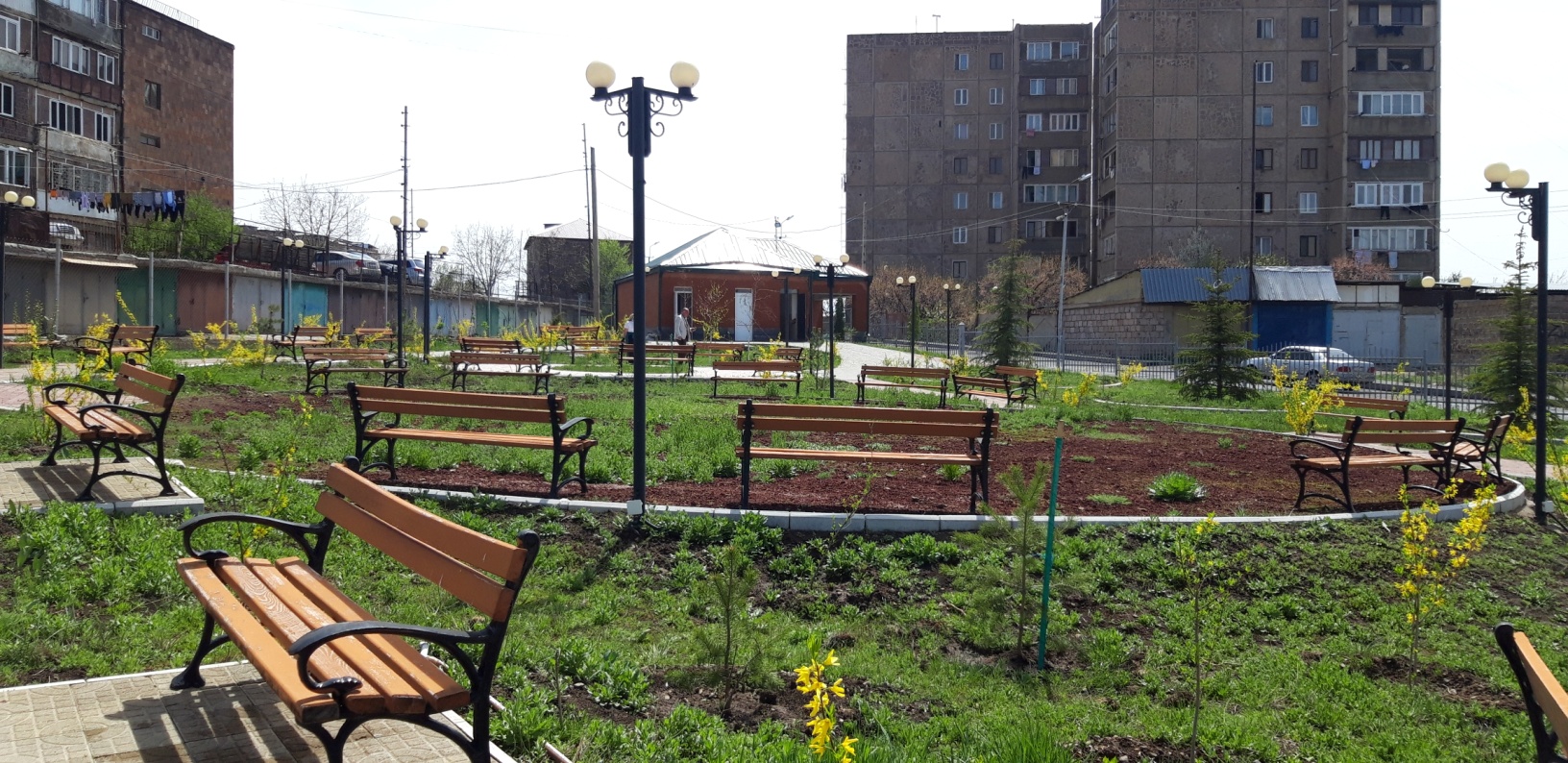 Կազմել է՝ համայնքի ղեկավար Հակոբ ԲալասյանըՀաստատվել է՝ համայնքի ավագանու  2021թ. դեկտեմբերի 27-ի թիվ 78-Ա որոշմամբ           (նիստի ամսաթիվը)                                                                  Բյուրեղավան  2022թ.ՆերածությունՏԱՊ-ը համայնքում առկա ֆինանսական, վարչական, մարդկային և սոցիալական ռեսուրսները կամ կապիտալները կառավարելու գործիք է: Այն փաստաթուղթ է, ուր հստակորեն ներկայացվում են սոցիալական, տնտեսական, մարդկային, բնական և այլ ռեսուրսների ներդրման միջոցով համայնքի զարգացմանն ուղղված՝ տվյալ տարվա համար ՏԻՄ-երի ռազմավարությունները, ծրագրերը և միջոցառումները։Բյուրեղավան համայնքի ՏԱՊ-ը մշակվել է հետևյալ հիմնական նպատակներով՝ համակարգել ՏԻՄ-երի տվյալ տարվա անելիքները,  սահմանել սոցիալ-տնտեսական զարգացման առաջնահերթությունները, գնահատել համայնքի ներքին ռեսուրսները, հաշվառել համայնքում ներդրվող արտաքին ռեսուրսները, հաշվարկել համախառն ռեսուրսները և բացահայտել պակասուրդը (դեֆիցիտը),համախմբել համայնքում տվյալ տարվա համար նախատեսվող բոլոր ծրագրերը և միջոցառումները ՀՀԶԾ-ով սահմանված՝ համայնքի տեսլականի և հիմնական նպատակների իրականացման շուրջ,շաղկապել նախատեսվող ծրագրերը և միջոցառումները դրանց իրականացման արդյունքների հետ՝ կիրառելով ՀՀԶԾ-ի ոլորտային ծրագրի «Տրամաբանական հենքը»,որոշակիացնել նախատեսվող ծրագրերի և միջոցառումների իրականացման ֆինանսական աղբյուրները և միջոցները, պատասխանատուները և ժամկետները, մշակել տվյալ տարվա ՏԱՊ-ի իրականացման ՄԳՊ-ը։Բյուրեղավան համայնքի 2022թ. տարեկան աշխատանքային պլանը բաղկացած է 5 բաժիններից.1-ին բաժնում  սահմանվում է համայնքի տեսլականը և ոլորտային նպատակները։2-րդ բաժնում ներկայացվում է համայնքի 2022 թվականի ծրագրերի ցանկը և տրամաբանական հենքերը (ըստ ոլորտների)։3-րդ բաժնում ներկայացվում է համայնքային գույքի կառավարման 2022 թվականի ծրագիրը։4-րդ բաժնում ներկայացվում է համայնքի ՏԱՊ-ի ֆինանսավորման պլանը։5-րդ բաժնում ներկայացվում է համայնքի ՏԱՊ-ի մոնիթորինգի և գնահատման պլանը։Համայնքի տեսլականը և ոլորտային նպատակներըՀամայնքի տեսլականը՝Բյուրեղավանը  բարեկարգ, մաքուր, կանաչապատ, գեղատեսիլ, բնակչության արժանապատիվ կեցության համար անհրաժեշտ պայմաններով բազմաբնակավայր համայնք է՝ որակյալ մասնագիտական ռեսուրսներով, զարգացած  սոցիալական ենթակառուցվածքներով, հանգստի ու ժամանցի ժամանակակից գոտիներով։ Աղյուսակ 1. Համայնքի կայուն զարգացման ցուցանիշներըԱղյուսակ 2. Համայնքի ոլորտային նպատակներըՀամայնքի 2022 թ. ծրագրերի ցանկը և տրամաբանական հենքերը (ըստ ոլորտների)Աղյուսակ 3.  ՏԱՊ-ի ծրագրերը, որոնք ապահովված են համապատասխան ֆինանսական միջոցներով Աղյուսակ 4. ՀՀԶԾ –ում ներառված ծրագրերը, որոնք ապահովված չեն համապատասխան        ֆինանսական միջոցներով Աղյուսակ 5. ՏԱՊ-ով նախատեսված ծրագրերի տրամաբանական հենքերը՝ ըստ համայնքի ղեկավարի լիազորությունների ոլորտների3.Համայնքային գույքի կառավարման 2022 թ. Ծրագիրը
ՀՈՂԵՐԻ  ՑՈՒՑԱԿ
Գույքային միավորներ (Շենքեր և շինություններ)Մեքենա-մեխանիզմներ4.Համայնքի ՏԱՊ-ի ֆինանսավորման պլանըԱղյուսակ 7. ՏԱՊ-ի ֆինանսավորման պլանը՝ ըստ համայնքի ղեկավարի լիազորությունների ոլորտների5.Համայնքի ՏԱՊ-ի մոնիթորինգի և գնահատման պլանըԱղյուսակ 8.  Համայնքի 2022թ. ՏԱՊ-ում ներառված ծրագրի արդյունքային ցուցանիշների մոնիթորինգի և գնահատման վերաբերյալ տեղեկատվության ներկայացումըՑուցանիշԵլակետային արժեքԹիրախային արժեքԱղքատության շեմից ցածր գտնվող ընտանիքների թվի տեսակարար կշիռը համայնքի ընտանիքների ընդհանուր թվի մեջ (%)24.322Համայնքի բյուջեի սեփական եկամուտների տեսակարար կշիռն ընդհանուր եկամուտների մեջ (%)29.731.4Համայնքում հաշվառված բնակիչների ընդհանուր թիվը (մարդ)1214812350Ոլորտային նպատակՈլորտային նպատակՎերջնական արդյունքի՝Վերջնական արդյունքի՝Վերջնական արդյունքի՝Վերջնական արդյունքի՝Վերջնական արդյունքի՝Ոլորտային նպատակՈլորտային նպատակՑուցանիշՑուցանիշԵլակետային արժեքԵլակետային արժեքԹիրախային արժեքՈլորտ 1. ԸնդհանուրՈլորտ 1. ԸնդհանուրՈլորտ 1. ԸնդհանուրՈլորտ 1. ԸնդհանուրԱպահովել տեղական ինքնակառավարման իրականացումը Բյուրեղավան համայնքում, ունենալ բնակչությանը համայնքային ծառայությունների մատուցման արդյունավետ, մասնագիտացված, նպատակային և թափանցիկ համակարգԱպահովել տեղական ինքնակառավարման իրականացումը Բյուրեղավան համայնքում, ունենալ բնակչությանը համայնքային ծառայությունների մատուցման արդյունավետ, մասնագիտացված, նպատակային և թափանցիկ համակարգՀամայնքի բնակիչների մասնակցությամբ ՏԻՄ-երի (համայնքի ղեկավարի, համայնքի ավագանու) կողմից կայացված որոշումների թվի տեսակարար կշիռը կայացված որոշումների ընդհանուր թվի մեջ, %Համայնքի բնակիչների մասնակցությամբ ՏԻՄ-երի (համայնքի ղեկավարի, համայնքի ավագանու) կողմից կայացված որոշումների թվի տեսակարար կշիռը կայացված որոշումների ընդհանուր թվի մեջ, %557Ապահովել տեղական ինքնակառավարման իրականացումը Բյուրեղավան համայնքում, ունենալ բնակչությանը համայնքային ծառայությունների մատուցման արդյունավետ, մասնագիտացված, նպատակային և թափանցիկ համակարգԱպահովել տեղական ինքնակառավարման իրականացումը Բյուրեղավան համայնքում, ունենալ բնակչությանը համայնքային ծառայությունների մատուցման արդյունավետ, մասնագիտացված, նպատակային և թափանցիկ համակարգՏԻՄ-երի կողմից մատուցվող համայնքային (հանրային, ոչ վարչական բնույթի) ծառայությունների հասանելիությունը համայնքի կենտրոն չհանդիսացող բնակավայրերի բնակիչներին, %ՏԻՄ-երի կողմից մատուցվող համայնքային (հանրային, ոչ վարչական բնույթի) ծառայությունների հասանելիությունը համայնքի կենտրոն չհանդիսացող բնակավայրերի բնակիչներին, %909091Ոլորտ 2. Պաշտպանության կազմակերպումՈլորտ 2. Պաշտպանության կազմակերպումՈլորտ 2. Պաշտպանության կազմակերպումՈլորտ 2. Պաշտպանության կազմակերպում2022  թվականին պաշտպանության կազմակերպման ոլորտում նախատեսվում է նպաստել երկրի պաշտպանունակության մակարդակի բարձրացմանըՀամայնքում բնակվող զինապարտ քաղաքացիների գրանցամատյանի վարումը, այո/ոչՀամայնքում բնակվող զինապարտ քաղաքացիների գրանցամատյանի վարումը, այո/ոչՀամայնքում բնակվող զինապարտ քաղաքացիների գրանցամատյանի վարումը, այո/ոչՀամայնքում բնակվող զինապարտ քաղաքացիների գրանցամատյանի վարումը, այո/ոչայոայոՈլորտ 3. Արտակարգ իրավիճակներից բնակչության պաշտպանություն և քաղաքացիական պաշտպանության կազմակերպումՈլորտ 3. Արտակարգ իրավիճակներից բնակչության պաշտպանություն և քաղաքացիական պաշտպանության կազմակերպումՈլորտ 3. Արտակարգ իրավիճակներից բնակչության պաշտպանություն և քաղաքացիական պաշտպանության կազմակերպումՈլորտ 3. Արտակարգ իրավիճակներից բնակչության պաշտպանություն և քաղաքացիական պաշտպանության կազմակերպում2022 թվականին արտակարգ իրավիճակներից բնակչության պաշտպանության և քաղաքացիական պաշտպանության կազմակերպման ոլորտում ծրագրեր և միջոցառումներ չեն նախատեսվում, այդ պատճառով ոլորտային նպատակ չի սահմանվել2022 թվականին արտակարգ իրավիճակներից բնակչության պաշտպանության և քաղաքացիական պաշտպանության կազմակերպման ոլորտում ծրագրեր և միջոցառումներ չեն նախատեսվում, այդ պատճառով ոլորտային նպատակ չի սահմանվել2022 թվականին արտակարգ իրավիճակներից բնակչության պաշտպանության և քաղաքացիական պաշտպանության կազմակերպման ոլորտում ծրագրեր և միջոցառումներ չեն նախատեսվում, այդ պատճառով ոլորտային նպատակ չի սահմանվել2022 թվականին արտակարգ իրավիճակներից բնակչության պաշտպանության և քաղաքացիական պաշտպանության կազմակերպման ոլորտում ծրագրեր և միջոցառումներ չեն նախատեսվում, այդ պատճառով ոլորտային նպատակ չի սահմանվել---Ոլորտ 4. Քաղաքաշինություն և կոմունալ տնտեսությունՈլորտ 4. Քաղաքաշինություն և կոմունալ տնտեսությունՈլորտ 4. Քաղաքաշինություն և կոմունալ տնտեսությունՈլորտ 4. Քաղաքաշինություն և կոմունալ տնտեսությունՔաղաքաշինության և կոմունալ տնտեսության ոլորտում ապահովել որակյալ ծառայությունների մատուցումը՝ կազմակերպել համայնքային ենթակառուցվածքների, հանրային վայրերի պահպանումն ու արդիականացումըՔաղաքաշինության և կոմունալ տնտեսության ոլորտում ապահովել որակյալ ծառայությունների մատուցումը՝ կազմակերպել համայնքային ենթակառուցվածքների, հանրային վայրերի պահպանումն ու արդիականացումըԲյուրեղավան համայնքում արևային ֆոտովոլտային կայանների տեղադրում   համայնքապատկան շենքերի համար Բյուրեղավան բնակավայրի հանգստի գոտու վերանորոգման շրջանակներում հավերժության պուրակի կառուցումԲյուրեղավան բնակավայրի բակերի բարեկարգումԲյուրեղավան համայնքում արևային ֆոտովոլտային կայանների տեղադրում   համայնքապատկան շենքերի համար Բյուրեղավան բնակավայրի հանգստի գոտու վերանորոգման շրջանակներում հավերժության պուրակի կառուցումԲյուրեղավան բնակավայրի բակերի բարեկարգումվատ վատ լավՈլորտ 5. ՀողօգտագործումՈլորտ 5. ՀողօգտագործումՈլորտ 5. ՀողօգտագործումՈլորտ 5. Հողօգտագործում2022  թվականին հողօգտագործման ոլորտում ծրագրեր և միջոցառումներ չեն նախատեսվում, այդ պատճառով ոլորտային նպատակ չի սահմանվել2022  թվականին հողօգտագործման ոլորտում ծրագրեր և միջոցառումներ չեն նախատեսվում, այդ պատճառով ոլորտային նպատակ չի սահմանվել2022  թվականին հողօգտագործման ոլորտում ծրագրեր և միջոցառումներ չեն նախատեսվում, այդ պատճառով ոլորտային նպատակ չի սահմանվել2022  թվականին հողօգտագործման ոլորտում ծրագրեր և միջոցառումներ չեն նախատեսվում, այդ պատճառով ոլորտային նպատակ չի սահմանվել---Ոլորտ 6. ՏրանսպորտՈլորտ 6. ՏրանսպորտՈլորտ 6. ՏրանսպորտՈլորտ 6. ՏրանսպորտԲարելավել համայնքային ենթակայության ճանապարհների և ինժեներական կառույցների սպասարկման, շահագործման և պահպանման ծառայությունների որակըԲարելավել համայնքային ենթակայության ճանապարհների և ինժեներական կառույցների սպասարկման, շահագործման և պահպանման ծառայությունների որակըԸնթացիկ նորոգված ներհամայնքային ճանապարհների երկարությունը, կմԸնթացիկ նորոգված ներհամայնքային ճանապարհների երկարությունը, կմ181820Բարելավել համայնքային ենթակայության ճանապարհների և ինժեներական կառույցների սպասարկման, շահագործման և պահպանման ծառայությունների որակըԲարելավել համայնքային ենթակայության ճանապարհների և ինժեներական կառույցների սպասարկման, շահագործման և պահպանման ծառայությունների որակըԸնթացիկ նորոգված ներհամայնքային ճանապարհների տեսակարար կշիռը ընդհանուրի մեջ, % Ընթացիկ նորոգված ներհամայնքային ճանապարհների տեսակարար կշիռը ընդհանուրի մեջ, % 828287Բարելավել համայնքային ենթակայության ճանապարհների և ինժեներական կառույցների սպասարկման, շահագործման և պահպանման ծառայությունների որակըԲարելավել համայնքային ենթակայության ճանապարհների և ինժեներական կառույցների սպասարկման, շահագործման և պահպանման ծառայությունների որակըՀամայնքի  ներհամայնքային  ճանապարհների բարեկարգում, հիմնանորոգումՀամայնքի  ներհամայնքային  ճանապարհների բարեկարգում, հիմնանորոգումբավարարբավարարլավՈլորտ 7. Առևտուր և ծառայություններՈլորտ 7. Առևտուր և ծառայություններՈլորտ 7. Առևտուր և ծառայություններՈլորտ 7. Առևտուր և ծառայություններ2022   թվականին առևտրի և ծառայությունների ոլորտում ծրագրեր և միջոցառումներ չեն նախատեսվում, այդ պատճառով ոլորտային նպատակ չի սահմանվել2022   թվականին առևտրի և ծառայությունների ոլորտում ծրագրեր և միջոցառումներ չեն նախատեսվում, այդ պատճառով ոլորտային նպատակ չի սահմանվել2022   թվականին առևտրի և ծառայությունների ոլորտում ծրագրեր և միջոցառումներ չեն նախատեսվում, այդ պատճառով ոլորտային նպատակ չի սահմանվել2022   թվականին առևտրի և ծառայությունների ոլորտում ծրագրեր և միջոցառումներ չեն նախատեսվում, այդ պատճառով ոլորտային նպատակ չի սահմանվել---Ոլորտ 8. ԿրթությունՈլորտ 8. ԿրթությունՈլորտ 8. ԿրթությունՈլորտ 8. ԿրթությունԱպահովել համայնքի բնակիչներին նախադպրոցական կրթության և արտադպրոցական դաստիարակության ծառայությունների մատուցումըԱպահովել համայնքի բնակիչներին նախադպրոցական կրթության և արտադպրոցական դաստիարակության ծառայությունների մատուցումըԲնակիչների բավարարվածությունը մատուցվող նախադպրոցական կրթության ծառայությունից, %Բնակիչների բավարարվածությունը մատուցվող նախադպրոցական կրթության ծառայությունից, %636365Ապահովել համայնքի բնակիչներին նախադպրոցական կրթության և արտադպրոցական դաստիարակության ծառայությունների մատուցումըԱպահովել համայնքի բնակիչներին նախադպրոցական կրթության և արտադպրոցական դաստիարակության ծառայությունների մատուցումըՄատուցվող նախադպրոցական կրթության ծառայության հասանելիությունը համայնքի բնակիչներին, %Մատուցվող նախադպրոցական կրթության ծառայության հասանելիությունը համայնքի բնակիչներին, %616163Ապահովել համայնքի բնակիչներին նախադպրոցական կրթության և արտադպրոցական դաստիարակության ծառայությունների մատուցումըԱպահովել համայնքի բնակիչներին նախադպրոցական կրթության և արտադպրոցական դաստիարակության ծառայությունների մատուցումըԱրտադպրոցական դաստիարակության խմբակներում ընդգրկված երեխաների թվի տեսակարար կշիռը դպրոցական տարիքի երեխաների ընդհանուր թվի մեջ, %Արտադպրոցական դաստիարակության խմբակներում ընդգրկված երեխաների թվի տեսակարար կշիռը դպրոցական տարիքի երեխաների ընդհանուր թվի մեջ, %494950Ոլորտ 9. Մշակույթ և երիտասարդության հետ տարվող աշխատանքներՈլորտ 9. Մշակույթ և երիտասարդության հետ տարվող աշխատանքներՈլորտ 9. Մշակույթ և երիտասարդության հետ տարվող աշխատանքներՈլորտ 9. Մշակույթ և երիտասարդության հետ տարվող աշխատանքներԱպահովել ՏԻՄ-երի կողմից համայնքի բնակչությանը մշակույթի և երիտասարդության հետ տարվող որակյալ և մատչելի ծառայությունների մատուցումըԱպահովել ՏԻՄ-երի կողմից համայնքի բնակչությանը մշակույթի և երիտասարդության հետ տարվող որակյալ և մատչելի ծառայությունների մատուցումըՄատուցվող մշակութային ծառայությունների հասանելիությունը համայնքի կենտրոն չհանդիսացող բնակավայրերի բնակիչներին, %Մատուցվող մշակութային ծառայությունների հասանելիությունը համայնքի կենտրոն չհանդիսացող բնակավայրերի բնակիչներին, %818185Ապահովել ՏԻՄ-երի կողմից համայնքի բնակչությանը մշակույթի և երիտասարդության հետ տարվող որակյալ և մատչելի ծառայությունների մատուցումըԱպահովել ՏԻՄ-երի կողմից համայնքի բնակչությանը մշակույթի և երիտասարդության հետ տարվող որակյալ և մատչելի ծառայությունների մատուցումըԳրադարանից օգտվողների թվի տարեկան աճը, %Գրադարանից օգտվողների թվի տարեկան աճը, %889Ոլորտ 10. ԱռողջապահությունՈլորտ 10. ԱռողջապահությունՈլորտ 10. ԱռողջապահությունՈլորտ 10. Առողջապահություն Առողջապահության ոլորտում նախատեսվում  է Բյուրեղավանի                  «Անդրանիկ Պետրոսյանի անվան Բյուրեղավանի քաղաքային պոլիկլինիկա» ՓԲԸ-ի գույքի ձեռք բերում: Առողջապահության ոլորտում նախատեսվում  է Բյուրեղավանի                  «Անդրանիկ Պետրոսյանի անվան Բյուրեղավանի քաղաքային պոլիկլինիկա» ՓԲԸ-ի գույքի ձեռք բերում: Առողջապահության ոլորտում նախատեսվում  է Բյուրեղավանի                  «Անդրանիկ Պետրոսյանի անվան Բյուրեղավանի քաղաքային պոլիկլինիկա» ՓԲԸ-ի գույքի ձեռք բերում: Առողջապահության ոլորտում նախատեսվում  է Բյուրեղավանի                  «Անդրանիկ Պետրոսյանի անվան Բյուրեղավանի քաղաքային պոլիկլինիկա» ՓԲԸ-ի գույքի ձեռք բերում:հին հին նորՈլորտ 11. Ֆիզիկական կուլտուրա և սպորտՈլորտ 11. Ֆիզիկական կուլտուրա և սպորտՈլորտ 11. Ֆիզիկական կուլտուրա և սպորտՈլորտ 11. Ֆիզիկական կուլտուրա և սպորտԱպահովել Ֆիզիկական կուլտուրայի և սպորտի բնագավառում որակյալ ծառայությունների մատուցումըԱպահովել Ֆիզիկական կուլտուրայի և սպորտի բնագավառում որակյալ ծառայությունների մատուցումըՄատուցվող մարզական ծառայությունների մատչելիությունը համայնքի կենտրոն չհանդիսացող բնակավայրերի բնակիչներին, %Մատուցվող մարզական ծառայությունների մատչելիությունը համայնքի կենտրոն չհանդիսացող բնակավայրերի բնակիչներին, %424245Ապահովել Ֆիզիկական կուլտուրայի և սպորտի բնագավառում որակյալ ծառայությունների մատուցումըԱպահովել Ֆիզիկական կուլտուրայի և սպորտի բնագավառում որակյալ ծառայությունների մատուցումըԲնակիչների բավարարվածությունը մատուցվող ծառայություններից, %Բնակիչների բավարարվածությունը մատուցվող ծառայություններից, %222225Ոլորտ 12. Սոցիալական պաշտպանությունՈլորտ 12. Սոցիալական պաշտպանությունՈլորտ 12. Սոցիալական պաշտպանությունՈլորտ 12. Սոցիալական պաշտպանությունԹեթևացնել համայնքում բնակվող անապահով ընտանիքների հոգսերըԹեթևացնել համայնքում բնակվող անապահով ընտանիքների հոգսերըՍոցիալական ծրագրի առկայությունը, այո/ոչՍոցիալական ծրագրի առկայությունը, այո/ոչայոայոայոԹեթևացնել համայնքում բնակվող անապահով ընտանիքների հոգսերըԹեթևացնել համայնքում բնակվող անապահով ընտանիքների հոգսերըՍոցիալապես անապահով ընտանիքներին տրամադրվող սոցիալական աջակցության հասցեականության վերաբերյալ բնակիչների կարծիքըՍոցիալապես անապահով ընտանիքներին տրամադրվող սոցիալական աջակցության հասցեականության վերաբերյալ բնակիչների կարծիքըբավարարբավարարլավՈլորտ 13. ԳյուղատնտեսությունՈլորտ 13. ԳյուղատնտեսությունՈլորտ 13. ԳյուղատնտեսությունՈլորտ 13. ԳյուղատնտեսությունԳյուղատնտեսության ոլորտում 2022  թվականին նախատեսվում է Հայաստանի Տարացքային Զարգացման Հիմնադրամի հետ համատեղ հիմնանորոգել  ու վերակառուցել  համայնքի ոռոգման ցանցը: Գյուղատնտեսության ոլորտում 2022  թվականին նախատեսվում է Հայաստանի Տարացքային Զարգացման Հիմնադրամի հետ համատեղ հիմնանորոգել  ու վերակառուցել  համայնքի ոռոգման ցանցը: Գյուղատնտեսության ոլորտում 2022  թվականին նախատեսվում է Հայաստանի Տարացքային Զարգացման Հիմնադրամի հետ համատեղ հիմնանորոգել  ու վերակառուցել  համայնքի ոռոգման ցանցը: Գյուղատնտեսության ոլորտում 2022  թվականին նախատեսվում է Հայաստանի Տարացքային Զարգացման Հիմնադրամի հետ համատեղ հիմնանորոգել  ու վերակառուցել  համայնքի ոռոգման ցանցը: վատվատլավՈլորտ 14. Անասնաբուժություն և  բուսասանիտարիաՈլորտ 14. Անասնաբուժություն և  բուսասանիտարիաՈլորտ 14. Անասնաբուժություն և  բուսասանիտարիաՈլորտ 14. Անասնաբուժություն և  բուսասանիտարիա2022  թվականին անասնաբուժության և բուսասանիտարիայի ոլորտում ծրագրեր և միջոցառումներ չեն նախատեսվում, այդ պատճառով ոլորտային նպատակ չի սահմանվել2022  թվականին անասնաբուժության և բուսասանիտարիայի ոլորտում ծրագրեր և միջոցառումներ չեն նախատեսվում, այդ պատճառով ոլորտային նպատակ չի սահմանվել2022  թվականին անասնաբուժության և բուսասանիտարիայի ոլորտում ծրագրեր և միջոցառումներ չեն նախատեսվում, այդ պատճառով ոլորտային նպատակ չի սահմանվել2022  թվականին անասնաբուժության և բուսասանիտարիայի ոլորտում ծրագրեր և միջոցառումներ չեն նախատեսվում, այդ պատճառով ոլորտային նպատակ չի սահմանվել---Ոլորտ 15. Շրջակա միջավայրի պահպանությունՈլորտ 15. Շրջակա միջավայրի պահպանությունՈլորտ 15. Շրջակա միջավայրի պահպանությունՈլորտ 15. Շրջակա միջավայրի պահպանությունԱպահովել համայնքի բնակիչների առողջության և շրջակա միջավայրի վրա աղբի բացասական ներգործության նվազեցումը և չեզոքացումը, ստեղծել բնակության համար հարմարավետ, կանաչապատ և էկոլոգիապես անվտանգ պայմաններԱպահովել համայնքի բնակիչների առողջության և շրջակա միջավայրի վրա աղբի բացասական ներգործության նվազեցումը և չեզոքացումը, ստեղծել բնակության համար հարմարավետ, կանաչապատ և էկոլոգիապես անվտանգ պայմաններՀամայնքի բնակիչների բավարարվածությունը մատուցված  աղբահանության և սանիտարական մաքրման ծառայություններից Համայնքի բնակիչների բավարարվածությունը մատուցված  աղբահանության և սանիտարական մաքրման ծառայություններից ավելի շատ վատ, քան լավավելի շատ վատ, քան լավավելի շատ լավ, քան վատ   Ապահովել համայնքի բնակիչների առողջության և շրջակա միջավայրի վրա աղբի բացասական ներգործության նվազեցումը և չեզոքացումը, ստեղծել բնակության համար հարմարավետ, կանաչապատ և էկոլոգիապես անվտանգ պայմաններԱպահովել համայնքի բնակիչների առողջության և շրջակա միջավայրի վրա աղբի բացասական ներգործության նվազեցումը և չեզոքացումը, ստեղծել բնակության համար հարմարավետ, կանաչապատ և էկոլոգիապես անվտանգ պայմաններՀամայնքի  համար   սանիտարական մաքրման մեքենայի ձեռք բերում: Համայնքի  համար   սանիտարական մաքրման մեքենայի ձեռք բերում: Հին Հին նորՈլորտ 16. ԶբոսաշրջությունՈլորտ 16. ԶբոսաշրջությունՈլորտ 16. ԶբոսաշրջությունՈլորտ 16. ԶբոսաշրջությունՆպաստել դեպի համայնք զբոսաշրջիկների թվի ավելացմանըՆպաստել դեպի համայնք զբոսաշրջիկների թվի ավելացմանըՀամայնքի գրավչության մեծացումՀամայնքի գրավչության մեծացումոչ ոչ այոՈլորտ 17. Տեղական ինքնակառավարմանը բնակիչների մասնակցությունՈլորտ 17. Տեղական ինքնակառավարմանը բնակիչների մասնակցությունՈլորտ 17. Տեղական ինքնակառավարմանը բնակիչների մասնակցությունՈլորտ 17. Տեղական ինքնակառավարմանը բնակիչների մասնակցությունԱպահովել տեղական ինքնակառավարմանը համայնքի բնակչության մասնակցությունը և ՏԻՄ-ի աշխատանքների թափանցիկության մակարդակի բարձրացումըԱպահովել տեղական ինքնակառավարմանը համայնքի բնակչության մասնակցությունը և ՏԻՄ-ի աշխատանքների թափանցիկության մակարդակի բարձրացումըԱպահովել տեղական ինքնակառավարմանը համայնքի բնակչության մասնակցությունը և ՏԻՄ-ի աշխատանքների թափանցիկության մակարդակի բարձրացումըՀամայնքի բնակիչների մասնակցությամբ ՏԻՄ-երի (համայնքի ղեկավարի, համայնքի ավագանու) կողմից կայացված որոշումների թվի տեսակարար կշիռը կայացված որոշումների ընդհանուր թվի մեջ (%)335Հ/հԾրագրի անվանումըԾրագրի արժեքը (հազ. դրամ)ԲԲՀ-ի բնակավայրըՈլորտ 1. ԸնդհանուրՈլորտ 1. ԸնդհանուրՀամայնքային ծառայությունների արդյունավետ, թափանցիկ կառավարում, ենթակառուցվածքների գործունեության պահպանում110946.0ընդհանուր համայնքայինԸնդամենըԸնդամենը110946.0-Ոլորտ 2. Պաշտպանության կազմակերպումՈլորտ 2. Պաշտպանության կազմակերպում2022 թվականին պաշտպանության կազմակերպման ոլորտում նախատեսվում է նպաստել երկրի պաշտպանունակության մակարդակի բարձրացմանը200.0ընդհանուր համայնքայինԸնդամենըԸնդամենը200.0Ոլորտ 3. Արտակարգ իրավիճակներից բնակչության պաշտպանություն և քաղաքացիական պաշտպանության կազմակերպումՈլորտ 3. Արտակարգ իրավիճակներից բնակչության պաշտպանություն և քաղաքացիական պաշտպանության կազմակերպում2022 թվականին արտակարգ իրավիճակներից բնակչության պաշտպանության և քաղաքացիական պաշտպանության կազմակերպման ոլորտում ծրագրեր և միջոցառումներ չեն նախատեսվում200.0ընդհանուր համայնքայինԸնդամենըԸնդամենը200.0Ոլորտ 4. Քաղաքաշինություն և կոմունալ տնտեսությունՈլորտ 4. Քաղաքաշինություն և կոմունալ տնտեսությունԲյուրեղավան համայնքում արևային ֆոտովոլտային կայանների տեղադրում   համայնքապատկան շենքերի համար28080.0Բյուրեղավան  բնակավայրԲյուրեղավան բնակավայրի հանգստի գոտու վերանորոգման շրջանակներում հավերժության պուրակի կառուցում16000.0Բյուրեղավան  բնակավայրԲյուրեղավան բնակավայրի բակերի բարեկարգում16000.0Բյուրեղավան  բնակավայրԸնդամենըԸնդամենը60080.0Ոլորտ 5. ՀողօգտագործումՈլորտ 5. Հողօգտագործում2022 թվականին հողօգտագործման ոլորտում ծրագրեր և միջոցառումներ չեն նախատեսվում-ԸնդամենըԸնդամենը-Ոլորտ 6. ՏրանսպորտՈլորտ 6. ՏրանսպորտՀամայնքի  ներհամայնքային  ճանապարհների բարեկարգում, հիմնանորոգում42812.0ընդհանուր համայնքայինԸնդամենըԸնդամենը42812.0Ոլորտ 7. Առևտուր և ծառայություններՈլորտ 7. Առևտուր և ծառայություններ2022 թվականին առևտրի և ծառայությունների ոլորտում ծրագրեր և միջոցառումներ չեն նախատեսվում-ԸնդամենըԸնդամենը-Ոլորտ 8. ԿրթությունՈլորտ 8. ԿրթությունԲյուրեղավան համայնքում նախադպրոցական կրթության ծառայությունների մատուցում45750.0ընդհանուր համայնքայինԲյուրեղավան համայնքում արտադպրոցական դաստիարակության ծառայության մատուցում53900.0ընդհանուր համայնքայինԸնդամենըԸնդամենը99650.0Ոլորտ 9. Մշակույթ և երիտասարդության հետ տարվող աշխատանքներՈլորտ 9. Մշակույթ և երիտասարդության հետ տարվող աշխատանքներՄշակութային, մարզական և հոգևոր կյանքի աշխուժացում49755.0ընդհանուր համայնքայինԸնդամենըԸնդամենը49755.0Ոլորտ 10. ԱռողջապահությունՈլորտ 10. ԱռողջապահությունԱռողջապահության ոլորտում նախատեսվում  է Բյուրեղավանի   «Անդրանիկ Պետրոսյանի անվան Բյուրեղավանի քաղաքային պոլիկլինիկա» ՓԲԸ-ի  գույքի ձեռք բերում:7000.0Բյուրեղավան  բնակավայրԸնդամենըԸնդամենը7000.0Ոլորտ 11. Ֆիզիկական կուլտուրա և սպորտՈլորտ 11. Ֆիզիկական կուլտուրա և սպորտ2022  թվականին ֆիզիկական կուլտուրայի և  սպորտի ոլորտում ծրագրեր և միջոցառումներ չեն նախատեսվում-ԸնդամենըԸնդամենը_Ոլորտ 12. Սոցիալական պաշտպանությունՈլորտ 12. Սոցիալական պաշտպանությունԱջակցություն համայնքի սոցիալապես  անապահով բնակիչներին5140.0ընդհանուր համայնքայինԸնդամենըԸնդամենը5140.0Ոլորտ 13. ԳյուղատնտեսությունՈլորտ 13. ԳյուղատնտեսությունԳյուղատնտեսության ոլորտում 2022 թվականին  Հայաստանի Տարացքային Զարգացման Հիմնադրամի հետ համատեղ իրականացվում է համայնքի ոռոգման ցանց հիմնանորոգում  ու վերակառուցում:292177.2ընդհանուր համայնքայինԸնդամենըԸնդամենը292177.2Ոլորտ 14. Անասնաբուժություն և բուսասանիտարիաՈլորտ 14. Անասնաբուժություն և բուսասանիտարիա2022  թվականին անասնաբուժության և բուսասանիտարիայի ոլորտում ծրագրեր և միջոցառումներ չեն նախատեսվում-ԸնդամենըԸնդամենը-Ոլորտ 15. Շրջակա միջավայրի պահպանությունՈլորտ 15. Շրջակա միջավայրի պահպանությունՀամայնքի տարածքում աղբահանության , սանիտարական մաքրման , կանաչապատման աշխատանքների իրականացում և լիզինգով սանմաքրման  մեքենայի ձեռք բերում90000.0ընդհանուր համայնքայինԸնդամենըԸնդամենը90000.0Ոլորտ 16. ԶբոսաշրջությունՈլորտ 16. ԶբոսաշրջությունՈլորտ 16. ԶբոսաշրջությունՈլորտ 16. Զբոսաշրջություն2022  թվականին զբոսաշրջության ոլորտում ծրագրեր և միջոցառումներ չեն նախատեսվում_ԸնդամենըԸնդամենը-Ոլորտ 17. Տեղական ինքնակառավարմանը բնակիչների մասնակցությունՈլորտ 17. Տեղական ինքնակառավարմանը բնակիչների մասնակցությունՈլորտ 17. Տեղական ինքնակառավարմանը բնակիչների մասնակցությունՈլորտ 17. Տեղական ինքնակառավարմանը բնակիչների մասնակցությունՀամայնքի բնակավայրերում հանրային քննարկումների կազմակերպում և անցկացում_ընդհանուր համայնքայինԸնդամենը_ԸնդհանուրըԸնդհանուրը-Հ/հԾրագրի անվանումըԾրագրի արժեքը (հազ. դրամ)ԲԲՀ-ի բնակավայրըՈլորտ  4.  Քաղաքաշինություն և կոմունալ տնտեսությունՈլորտ  4.  Քաղաքաշինություն և կոմունալ տնտեսությունՋրաբեր բնակավայրի մշակույթի տան շենքի կապիտալ վերանորոգում20000.0Ջրաբեր բնակավայրԸնդամենըԸնդամենը20000.0Հ/հԾրագրի անվանումըԾրագրի արժեքը (հազ. դրամ)ԲԲՀ-ի բնակավայրըՈլորտ 8. ԿրթությունՈլորտ 8. ԿրթությունՆախադպրոցական հաստատության շենքային պայմանների ընդլայնում150.000.0Բյուրեղավան  բնակավայրԸնդամենըԸնդամենը150.000.0Հ/հԾրագրի անվանումըԾրագրի արժեքը (հազ. դրամ)ԲԲՀ-ի բնակավայրըՈլորտ  11.Ֆիզիկական կուլտուրա և սպորտՈլորտ  11.Ֆիզիկական կուլտուրա և սպորտԲյուրեղավան բնակավայրի մանկապատանեկան նարզադպրոցի կառուցումը և մարզադաշտի վերանորոգումը140000.0Բյուրեղավան  բնակավայրԸնդամենըԸնդամենը140000.0Ամփոփ նկարագիրԱրդյունքային ցուցանիշներՏեղեկատվության աղբյուրներՊատասխանատուԺամկետՌիսկերՈլորտ 1. Ընդհանուր Ոլորտ 1. Ընդհանուր Ոլորտ 1. Ընդհանուր Ոլորտ 1. Ընդհանուր Ոլորտ 1. Ընդհանուր Ոլորտ 1. Ընդհանուր Ոլորտային նպատակԱպահովել տեղական ինքնակառավարման իրականացումը Բյուրեղավան համայնքում, ունենալ բնակչությանը համայնքային ծառայությունների մատուցման արդյունավետ, մասնագիտացված, նպատակային և թափանցիկ համակարգՈլորտային նպատակԱպահովել տեղական ինքնակառավարման իրականացումը Բյուրեղավան համայնքում, ունենալ բնակչությանը համայնքային ծառայությունների մատուցման արդյունավետ, մասնագիտացված, նպատակային և թափանցիկ համակարգՈլորտի ազդեցության (վերջնական արդյունքի) ցուցանիշՀամայնքի բնակիչների մասնակցությամբ ՏԻՄ-երի (համայնքի ղեկավարի, համայնքի ավագանու) կողմից կայացված որոշումների թվի տեսակարար կշիռը կայացված որոշումների ընդհանուր թվի մեջ, 3%ՏԻՄ-երի կողմից մատուցվող համայնքային (հանրային, ոչ վարչական բնույթի) ծառայությունների հասանելիությունը համայնքի կենտրոն չհանդիսացող բնակավայրերի բնակիչներին, 91%Ոլորտի ազդեցության (վերջնական արդյունքի) ցուցանիշՀամայնքի բնակիչների մասնակցությամբ ՏԻՄ-երի (համայնքի ղեկավարի, համայնքի ավագանու) կողմից կայացված որոշումների թվի տեսակարար կշիռը կայացված որոշումների ընդհանուր թվի մեջ, 3%ՏԻՄ-երի կողմից մատուցվող համայնքային (հանրային, ոչ վարչական բնույթի) ծառայությունների հասանելիությունը համայնքի կենտրոն չհանդիսացող բնակավայրերի բնակիչներին, 91%Ոլորտի ազդեցության (վերջնական արդյունքի) ցուցանիշՀամայնքի բնակիչների մասնակցությամբ ՏԻՄ-երի (համայնքի ղեկավարի, համայնքի ավագանու) կողմից կայացված որոշումների թվի տեսակարար կշիռը կայացված որոշումների ընդհանուր թվի մեջ, 3%ՏԻՄ-երի կողմից մատուցվող համայնքային (հանրային, ոչ վարչական բնույթի) ծառայությունների հասանելիությունը համայնքի կենտրոն չհանդիսացող բնակավայրերի բնակիչներին, 91%Ոլորտի ազդեցության (վերջնական արդյունքի) ցուցանիշՀամայնքի բնակիչների մասնակցությամբ ՏԻՄ-երի (համայնքի ղեկավարի, համայնքի ավագանու) կողմից կայացված որոշումների թվի տեսակարար կշիռը կայացված որոշումների ընդհանուր թվի մեջ, 3%ՏԻՄ-երի կողմից մատուցվող համայնքային (հանրային, ոչ վարչական բնույթի) ծառայությունների հասանելիությունը համայնքի կենտրոն չհանդիսացող բնակավայրերի բնակիչներին, 91%Ծրագիր 1. Համայնքային ծառայությունների արդյունավետ, թափանցիկ կառավարում, ենթակառուցվածքների գործունեության պահպանումԾրագիր 1. Համայնքային ծառայությունների արդյունավետ, թափանցիկ կառավարում, ենթակառուցվածքների գործունեության պահպանումԾրագիր 1. Համայնքային ծառայությունների արդյունավետ, թափանցիկ կառավարում, ենթակառուցվածքների գործունեության պահպանումԾրագիր 1. Համայնքային ծառայությունների արդյունավետ, թափանցիկ կառավարում, ենթակառուցվածքների գործունեության պահպանումԾրագիր 1. Համայնքային ծառայությունների արդյունավետ, թափանցիկ կառավարում, ենթակառուցվածքների գործունեության պահպանումԾրագիր 1. Համայնքային ծառայությունների արդյունավետ, թափանցիկ կառավարում, ենթակառուցվածքների գործունեության պահպանումԾրագրի նպատակԲարելավելբնակչությանը մատուցվող  հանրային ծառայությունների որակըԾրագրի ազդեցության (վերջնական արդյունքի) ցուցանիշԲնակչությանը մատուցվող հանրային ծառայությունների որակը՝ լավԾրագրի գնահատման համակարգ,ՄԳ կիսամյակային, տարեկան հաշվետվություններՀամայնքի ղեկավար,  աշխատակազմի քարտուղար,բնակավայրերիվարչական ղեկավարներ2022թ. հունվար- դեկտեմբերՀամապատասխան մարդկային, նյութական և ֆինանսական ռեսուրսների առկայությունՄիջանկյալ արդյունք 1Ապահովվել է աշխատակազմի և համայնքային ենթակառուցվածքներիբնականոն գործունեությունըԵլքային ցուցանիշներ (քանակ, որակ, ժամկետ) Համայնքի աշխատակազմի աշխատանքային օրերի թիվը տարվա ընթացքում, 248 օրՀամայնքի աշխատակազմի աշխատողների թիվը, 31Համայնքի պաշտոնական համացանցային կայքի առկայությունը, այոՏԻՄ-երի, աշխատակազմի գործունեության վերաբերյալ բնակիչների կողմից ստացվող դիմում-բողոքների թվի նվազում, 2 %-ովԱնշարժ գույքի հարկի բազայում առկա անճշտությունների նվազեցում, 4%Աշխատակազմում առկա տեղեկատվական և հեռահաղորդակցության համակարգերի օգտագործման մակարդակը` 92%Աշխատակազմում ստացված մեկ դիմումին պատասխանելու միջին ժամանակը, 4 օրԱշխատակազմ,  ՄԳ կիսամյակային, տարեկան հաշվետվություններ,քաղաքացիական հասարակության կազմակերպություններ և խմբեր, բնակիչներՀամայնքի ղեկավար, աշխատակազմի քարտուղար, վարչական ղեկավարներ2022թ. հունվար– դեկտեմբերՀամապատասխան մարդկային ևֆինանսական ռեսուրսներիառկայությունՄիջոցառումներ  Աշխատակազմի բնականոն գործունեության ապահովումՀամայնքի հողի հարկի և գույքահարկի գանձման ավտոմատացված համակարգերի սպասարկման վճարների կատարումՄասնագիտական ծառայությունների ձեռք բերումԲյուրեղավան համայնքի Ջրաբեր բնակավայրի վարչական ղեկավարի և առաջատար մասնագետի գործունեության ապահովումԲյուրեղավան համայնքի Նուռնուս բնակավայրի վարչական ղեկավարի և առաջատար մասնագետի գործունեության ապահովումՄիջոցառումներ  Աշխատակազմի բնականոն գործունեության ապահովումՀամայնքի հողի հարկի և գույքահարկի գանձման ավտոմատացված համակարգերի սպասարկման վճարների կատարումՄասնագիտական ծառայությունների ձեռք բերումԲյուրեղավան համայնքի Ջրաբեր բնակավայրի վարչական ղեկավարի և առաջատար մասնագետի գործունեության ապահովումԲյուրեղավան համայնքի Նուռնուս բնակավայրի վարչական ղեկավարի և առաջատար մասնագետի գործունեության ապահովումՄուտքային ցուցանիշներ (ներդրված ռեսուրսներ) Համայնքի տարեկան բյուջեով նախատեսված պահպանման ծախսեր՝ 110946.0 հազ. դրամ Համայնքի աշխատակազմի աշխատողներ՝ 30Համայնքի հողի հարկի և գույքահարկի գանձման ավտոմատացված համակարգեր` 1Համայնքապետարանի վարչական շենք և գույք Վարչական ներկայացուցիչների նստավայրերի շենքեր և գույքՀամայնքի պաշտոնական համացանցային կայք` http://byureghavan.am/   Մուտքային ցուցանիշներ (ներդրված ռեսուրսներ) Համայնքի տարեկան բյուջեով նախատեսված պահպանման ծախսեր՝ 110946.0 հազ. դրամ Համայնքի աշխատակազմի աշխատողներ՝ 30Համայնքի հողի հարկի և գույքահարկի գանձման ավտոմատացված համակարգեր` 1Համայնքապետարանի վարչական շենք և գույք Վարչական ներկայացուցիչների նստավայրերի շենքեր և գույքՀամայնքի պաշտոնական համացանցային կայք` http://byureghavan.am/   Մուտքային ցուցանիշներ (ներդրված ռեսուրսներ) Համայնքի տարեկան բյուջեով նախատեսված պահպանման ծախսեր՝ 110946.0 հազ. դրամ Համայնքի աշխատակազմի աշխատողներ՝ 30Համայնքի հողի հարկի և գույքահարկի գանձման ավտոմատացված համակարգեր` 1Համայնքապետարանի վարչական շենք և գույք Վարչական ներկայացուցիչների նստավայրերի շենքեր և գույքՀամայնքի պաշտոնական համացանցային կայք` http://byureghavan.am/   Մուտքային ցուցանիշներ (ներդրված ռեսուրսներ) Համայնքի տարեկան բյուջեով նախատեսված պահպանման ծախսեր՝ 110946.0 հազ. դրամ Համայնքի աշխատակազմի աշխատողներ՝ 30Համայնքի հողի հարկի և գույքահարկի գանձման ավտոմատացված համակարգեր` 1Համայնքապետարանի վարչական շենք և գույք Վարչական ներկայացուցիչների նստավայրերի շենքեր և գույքՀամայնքի պաշտոնական համացանցային կայք` http://byureghavan.am/   Ոլորտ 2. Պաշտպանության կազմակերպումՈլորտ 2. Պաշտպանության կազմակերպումՈլորտ 2. Պաշտպանության կազմակերպումՈլորտ 2. Պաշտպանության կազմակերպումՈլորտ 2. Պաշտպանության կազմակերպումՈլորտ 2. Պաշտպանության կազմակերպումԾրագիր 1. Պաշտպանության կազմակերպմանն ուղղված միջոցառումների իրականացումԾրագիր 1. Պաշտպանության կազմակերպմանն ուղղված միջոցառումների իրականացումԾրագիր 1. Պաշտպանության կազմակերպմանն ուղղված միջոցառումների իրականացումԾրագիր 1. Պաշտպանության կազմակերպմանն ուղղված միջոցառումների իրականացումԾրագիր 1. Պաշտպանության կազմակերպմանն ուղղված միջոցառումների իրականացումԾրագիր 1. Պաշտպանության կազմակերպմանն ուղղված միջոցառումների իրականացումԾրագրի նպատակՀամայնքի լուման ներդնել երկրի պաշտպանության գործում Ծրագրի ազդեցության (վերջնական արդյունքի) ցուցանիշԱջակցություն է ցուցաբերվել երկրի պաշտպանունակության բարձրացմանը։ Ծրագրի գնահատման համակարգ,ՄԳ կիսամյակային, տարեկան հաշվետվություններՀամայնքի ղեկավար,  աշխատակազմի քարտուղար,բնակավայրերիվարչական ղեկավարներ2022թ. հունվար- դեկտեմբերՀամապատասխան մարդկային, նյութական և ֆինանսական ռեսուրսների անբավարարությունՄիջանկյալ արդյունք 1Կազմակերպվել են հանդիպումներ զինակոչիկների հետԵլքային ցուցանիշներ (քանակ, որակ, ժամկետ) 1.Զորակոչիկների բավարարվածությունը մատուցված ծառայություններից 95%2.Ծրագրի իրականացման ժամկետը –  1 տարի3.Հանդիպումների քանակը՝   3Աշխատակազմ,  ՄԳ կիսամյակային, տարեկան հաշվետվություններ,Քաղաքացիական հասարակության կազմակերպություններ և խմբեր, բնակիչներՀամայնքի ղեկավար, աշխատակազմի քարտուղար, վարչական ղեկավարներ2022թ. հունվար– դեկտեմբերՀամապատասխան մարդկային ևֆինանսական ռեսուրսներիառկայությունՄիջոցառումներ Հանդիպումներ համայնքի զինակոչիկների հետՄիջոցառումներ Հանդիպումներ համայնքի զինակոչիկների հետՄուտքային ցուցանիշներ (ներդրված ռեսուրսներ) Համայնքում բնակվող զինապարտ քաղաքացիների գրանցամատյանի առկայությունը, այոՄուտքային ցուցանիշներ (ներդրված ռեսուրսներ) Համայնքում բնակվող զինապարտ քաղաքացիների գրանցամատյանի առկայությունը, այոՄուտքային ցուցանիշներ (ներդրված ռեսուրսներ) Համայնքում բնակվող զինապարտ քաղաքացիների գրանցամատյանի առկայությունը, այոՄուտքային ցուցանիշներ (ներդրված ռեսուրսներ) Համայնքում բնակվող զինապարտ քաղաքացիների գրանցամատյանի առկայությունը, այոՈլորտ 3. Արտակարգ իրավիճակներից բնակչության պաշտպանություն և քաղաքացիական պաշտպանության կազմակերպումՈլորտ 3. Արտակարգ իրավիճակներից բնակչության պաշտպանություն և քաղաքացիական պաշտպանության կազմակերպումՈլորտ 3. Արտակարգ իրավիճակներից բնակչության պաշտպանություն և քաղաքացիական պաշտպանության կազմակերպումՈլորտ 3. Արտակարգ իրավիճակներից բնակչության պաշտպանություն և քաղաքացիական պաշտպանության կազմակերպումՈլորտ 3. Արտակարգ իրավիճակներից բնակչության պաշտպանություն և քաղաքացիական պաշտպանության կազմակերպումՈլորտ 3. Արտակարգ իրավիճակներից բնակչության պաշտպանություն և քաղաքացիական պաշտպանության կազմակերպում2022 թվականին արտակարգ իրավիճակներից բնակչության պաշտպանության և քաղաքացիական պաշտպանության կազմակերպման ոլորտում ծրագրեր և միջոցառումներ չեն նախատեսվում2022 թվականին արտակարգ իրավիճակներից բնակչության պաշտպանության և քաղաքացիական պաշտպանության կազմակերպման ոլորտում ծրագրեր և միջոցառումներ չեն նախատեսվում2022 թվականին արտակարգ իրավիճակներից բնակչության պաշտպանության և քաղաքացիական պաշտպանության կազմակերպման ոլորտում ծրագրեր և միջոցառումներ չեն նախատեսվում2022 թվականին արտակարգ իրավիճակներից բնակչության պաշտպանության և քաղաքացիական պաշտպանության կազմակերպման ոլորտում ծրագրեր և միջոցառումներ չեն նախատեսվում2022 թվականին արտակարգ իրավիճակներից բնակչության պաշտպանության և քաղաքացիական պաշտպանության կազմակերպման ոլորտում ծրագրեր և միջոցառումներ չեն նախատեսվում2022 թվականին արտակարգ իրավիճակներից բնակչության պաշտպանության և քաղաքացիական պաշտպանության կազմակերպման ոլորտում ծրագրեր և միջոցառումներ չեն նախատեսվումՈլորտ 4. Քաղաքաշինություն և կոմունալ տնտեսությունՈլորտ 4. Քաղաքաշինություն և կոմունալ տնտեսությունՈլորտ 4. Քաղաքաշինություն և կոմունալ տնտեսությունՈլորտ 4. Քաղաքաշինություն և կոմունալ տնտեսությունՈլորտ 4. Քաղաքաշինություն և կոմունալ տնտեսությունՈլորտ 4. Քաղաքաշինություն և կոմունալ տնտեսությունՈլորտային նպատակՔաղաքաշինության և կոմունալ տնտեսության ոլորտում ապահովել որակյալ ծառայությունների մատուցումը՝ կազմակերպել համայնքային ենթակառուցվածքների, հանրային վայրերի պահպանումն ու արդիականացումըՈլորտային նպատակՔաղաքաշինության և կոմունալ տնտեսության ոլորտում ապահովել որակյալ ծառայությունների մատուցումը՝ կազմակերպել համայնքային ենթակառուցվածքների, հանրային վայրերի պահպանումն ու արդիականացումըՈլորտի ազդեցության (վերջնական արդյունքի) ցուցանիշներՀամայնքի բնակիչների բավարարվածությունը քաղաքաշինության և կոմունալ տնտեսության ոլորտում մատուցվող ծառայություններից, 51%Բնակիչների կարծիքը համայնքում գիշերային լուսավորվածության իրականացման վերաբերյալ՝ լավՈլորտի ազդեցության (վերջնական արդյունքի) ցուցանիշներՀամայնքի բնակիչների բավարարվածությունը քաղաքաշինության և կոմունալ տնտեսության ոլորտում մատուցվող ծառայություններից, 51%Բնակիչների կարծիքը համայնքում գիշերային լուսավորվածության իրականացման վերաբերյալ՝ լավՈլորտի ազդեցության (վերջնական արդյունքի) ցուցանիշներՀամայնքի բնակիչների բավարարվածությունը քաղաքաշինության և կոմունալ տնտեսության ոլորտում մատուցվող ծառայություններից, 51%Բնակիչների կարծիքը համայնքում գիշերային լուսավորվածության իրականացման վերաբերյալ՝ լավՈլորտի ազդեցության (վերջնական արդյունքի) ցուցանիշներՀամայնքի բնակիչների բավարարվածությունը քաղաքաշինության և կոմունալ տնտեսության ոլորտում մատուցվող ծառայություններից, 51%Բնակիչների կարծիքը համայնքում գիշերային լուսավորվածության իրականացման վերաբերյալ՝ լավԾրագիր 1. Բյուրեղավան համայնքում արևային ֆոտովոլտային կայանների տեղադրում   համայնքապատկան շենքերի համարԾրագիր 1. Բյուրեղավան համայնքում արևային ֆոտովոլտային կայանների տեղադրում   համայնքապատկան շենքերի համարԾրագիր 1. Բյուրեղավան համայնքում արևային ֆոտովոլտային կայանների տեղադրում   համայնքապատկան շենքերի համարԾրագիր 1. Բյուրեղավան համայնքում արևային ֆոտովոլտային կայանների տեղադրում   համայնքապատկան շենքերի համարԾրագիր 1. Բյուրեղավան համայնքում արևային ֆոտովոլտային կայանների տեղադրում   համայնքապատկան շենքերի համարԾրագիր 1. Բյուրեղավան համայնքում արևային ֆոտովոլտային կայանների տեղադրում   համայնքապատկան շենքերի համարԾրագրի նպատակ    Բյուրեղավան համայնքում կրճատել համայնքի բյուջեի ծախսերը, նվազեցնել մթնոլորտային արտանետումների քանակը, խնայված միջոցները ուղղել համայնքի զարգացմանը:Ծրագրի ազդեցության (վերջնական արդյունքի) ցուցանիշներՈւնենալ արևային ֆոտովոլտային կայաններ,  էլեկտրաէներգիայի ծախսերի նվազում Բնակիչների կարծիքը  Բյուրեղավան համայնքում արևային ֆոտովոլտային կայանների կառուցման աշխատանքների վերաբերյալ՝ լավԾրագրի գնահատման համակարգ,ՄԳ կիսամյակային, տարեկան հաշվետվություններՀամայնքի ղեկավար, աշխատակազմի քարտուղար2022թ. հունվար- դեկտեմբերՀամապատասխան մարդկային, տեխնիկական  և ֆինանսական ռեսուրսների անբավարարությունՄիջանկյալ արդյունք 1Մեծացել է համայնքի գրավչությունը, խնայել բյուջետային միջոցներըԵլքային ցուցանիշներ (քանակ, որակ, ժամկետ) Բյուրեղավան համայնքում արևային ֆոտովոլտային կայանների առկայությունԲյուրեղավան համայնքում արևային ֆոտովոլտային կայանների կառուցման  տևողությունը ըստ նախագծիԱշխատակազմ,  ՄԳ կիսամյակային, տարեկան հաշվետվություններ,քաղաքացիական հասարակության կազմակերպություններ և խմբեր, բնակիչներՀամայնքի ղեկավար, աշխատակազմի քարտուղար2022թ. հունվար- դեկտեմբերՀամապատասխան մարդկային, տեխնիկական  և ֆինանսական ռեսուրսների առկայությունՄիջոցառումներ Համագործակցություն Հայաստանի  Տարածքային  Զարգացման  Հիմնադրամի հետ, Բյուրեղավան  համայնքում արևային ֆոտովոլտային կայանների կառուցման  ծրագրի իրականացում Հայաստանի  Տարածքային  Զարգացման  Հիմնադրամի հետ համատեղՄիջոցառումներ Համագործակցություն Հայաստանի  Տարածքային  Զարգացման  Հիմնադրամի հետ, Բյուրեղավան  համայնքում արևային ֆոտովոլտային կայանների կառուցման  ծրագրի իրականացում Հայաստանի  Տարածքային  Զարգացման  Հիմնադրամի հետ համատեղՄուտքային ցուցանիշներ (ներդրված ռեսուրսներ) Համայնքի բյուջեի և Հայաստանի Տարածքային Զարգացման հիմնադրամի  համատեղ միջոցներ, 28080.0հազար դրամՇինարարական աշխատանքներն իրականացնող աշխատակիցների թիվը՝ 9Մուտքային ցուցանիշներ (ներդրված ռեսուրսներ) Համայնքի բյուջեի և Հայաստանի Տարածքային Զարգացման հիմնադրամի  համատեղ միջոցներ, 28080.0հազար դրամՇինարարական աշխատանքներն իրականացնող աշխատակիցների թիվը՝ 9Մուտքային ցուցանիշներ (ներդրված ռեսուրսներ) Համայնքի բյուջեի և Հայաստանի Տարածքային Զարգացման հիմնադրամի  համատեղ միջոցներ, 28080.0հազար դրամՇինարարական աշխատանքներն իրականացնող աշխատակիցների թիվը՝ 9Մուտքային ցուցանիշներ (ներդրված ռեսուրսներ) Համայնքի բյուջեի և Հայաստանի Տարածքային Զարգացման հիմնադրամի  համատեղ միջոցներ, 28080.0հազար դրամՇինարարական աշխատանքներն իրականացնող աշխատակիցների թիվը՝ 9Ծրագիր 2. Բյուրեղավան բնակավայրի հանգստի գոտու վերանորոգման շրջանակներում հավերժության պուրակի կառուցումԾրագիր 2. Բյուրեղավան բնակավայրի հանգստի գոտու վերանորոգման շրջանակներում հավերժության պուրակի կառուցումԾրագիր 2. Բյուրեղավան բնակավայրի հանգստի գոտու վերանորոգման շրջանակներում հավերժության պուրակի կառուցումԾրագիր 2. Բյուրեղավան բնակավայրի հանգստի գոտու վերանորոգման շրջանակներում հավերժության պուրակի կառուցումԾրագիր 2. Բյուրեղավան բնակավայրի հանգստի գոտու վերանորոգման շրջանակներում հավերժության պուրակի կառուցումԾրագիր 2. Բյուրեղավան բնակավայրի հանգստի գոտու վերանորոգման շրջանակներում հավերժության պուրակի կառուցումԾրագրի նպատակՈՒնենալ բարեկարգ, կանաչապատ, զբոսանքի արահետներով, նստարաններով կահավորված հավերժության պուրակ:  Ծրագրի ազդեցության (վերջնական արդյունքի) ցուցանիշներԲնակչության՝ հատկապես մատաղ սերնդի բարեկիրթ, քաղաքը և իր միջավայրը սիրող, հանդուրժող  քաղաքացու  դաստիարակություն: Որակյալ հանգստի կազմակերպում:Ծրագրի գնահատման համակարգ,ՄԳ կիսամյակային, տարեկան հաշվետվություններՀամայնքի ղեկավար, աշխատակազմի քարտուղար2022թ. հունվար- դեկտեմբերՀամապատասխան մարդկային, տեխնիկական  և ֆինանսական ռեսուրսների անբավարարությունՄիջանկյալ արդյունք 1Մեծացել է համայնքի գրավչությունը, ենթակառուցվածքները բարեկարգ են և գործում են ամբողջ հզորությամբ Ելքային ցուցանիշներ (քանակ, որակ, ժամկետ) Բյուրեղավան համայնքի հանգստի գոտու տարածքում կանաչապատ բարեկարգ պուրակի առկայությունԲյուրեղավան համայնքում հավերժության պուրակի կառուցման աշխատանքների տևողությունը ըստ նախագծիԱշխատակազմ,  ՄԳ կիսամյակային, տարեկան հաշվետվություններ,քաղաքացիական հասարակության կազմակերպություններ և խմբեր, բնակիչներՀամայնքի ղեկավար, աշխատակազմի քարտուղար2022թ. հունվար- դեկտեմբերՀամապատասխան մարդկային, տեխնիկական  և ֆինանսական ռեսուրսների առկայությունՄիջոցառումներ Նախագծանախահաշվային փաստաթղթերի պատվիրումՍուբվենցիայի հայտի կազմումԳնումների գործընթացի կազմակերպումՀավերժության պուրակի կառուցման աշխատանքների սկիզբՄիջոցառումներ Նախագծանախահաշվային փաստաթղթերի պատվիրումՍուբվենցիայի հայտի կազմումԳնումների գործընթացի կազմակերպումՀավերժության պուրակի կառուցման աշխատանքների սկիզբՄուտքային ցուցանիշներ (ներդրված ռեսուրսներ) Համայնքի բյուջեի և պետական համատեղ միջոցներ, 16000.0 հազար դրամՇինարարական աշխատանքներն իրականացնող աշխատակիցների թիվը՝ 12Մուտքային ցուցանիշներ (ներդրված ռեսուրսներ) Համայնքի բյուջեի և պետական համատեղ միջոցներ, 16000.0 հազար դրամՇինարարական աշխատանքներն իրականացնող աշխատակիցների թիվը՝ 12Մուտքային ցուցանիշներ (ներդրված ռեսուրսներ) Համայնքի բյուջեի և պետական համատեղ միջոցներ, 16000.0 հազար դրամՇինարարական աշխատանքներն իրականացնող աշխատակիցների թիվը՝ 12Մուտքային ցուցանիշներ (ներդրված ռեսուրսներ) Համայնքի բյուջեի և պետական համատեղ միջոցներ, 16000.0 հազար դրամՇինարարական աշխատանքներն իրականացնող աշխատակիցների թիվը՝ 12Ծրագիր 3. Բյուրեղավան բնակավայրի բակերի բարեկարգումԾրագիր 3. Բյուրեղավան բնակավայրի բակերի բարեկարգումԾրագիր 3. Բյուրեղավան բնակավայրի բակերի բարեկարգումԾրագիր 3. Բյուրեղավան բնակավայրի բակերի բարեկարգումԾրագիր 3. Բյուրեղավան բնակավայրի բակերի բարեկարգումԾրագիր 3. Բյուրեղավան բնակավայրի բակերի բարեկարգումԾրագրի նպատակ    Բյուրեղավան  բնակավայրում ունենալ ավելի բարեկարգ բակային տարածքներ, նպաստել  բնակավայրի  կյանքի աշխուժացմանը:Ծրագրի ազդեցության (վերջնական արդյունքի) ցուցանիշներԲյուրեղավան բնակավայրում բարեկարգ բակային տարածքների առկայություն:Բնակիչների կարծիքը  Բյուրեղավան բնակավայրի բակային տարածքների կառուցման աշխատանքների վերաբերյալ՝ լավԾրագրի գնահատման համակարգ,ՄԳ կիսամյակային, տարեկան հաշվետվություններՀամայնքի ղեկավար, աշխատակազմի քարտուղար2022թ. հունվար- դեկտեմբերՀամապատասխան մարդկային, տեխնիկական  և ֆինանսական ռեսուրսների անբավարարությունՄիջանկյալ արդյունք 1Մեծացել է համայնքի գրավչությունը, առկա է ժամանակակից բարեկարգ բակային տարածքներ:Ելքային ցուցանիշներ (քանակ, որակ, ժամկետ) Բյուրեղավան  բնակավայրում բարեկարգ բակերի քանակի ավելացումԲյուրեղավան  բնակավայրում բակերի բարեկարգման   տևողությունը ըստ նախագծիԱշխատակազմ,  ՄԳ կիսամյակային, տարեկան հաշվետվություններ,քաղաքացիական հասարակության կազմակերպություններ և խմբեր, բնակիչներՀամայնքի ղեկավար, աշխատակազմի քարտուղար2022թ. հունվար- դեկտեմբերՀամապատասխան մարդկային, տեխնիկական  և ֆինանսական ռեսուրսների առկայությունՄիջոցառումներ Գնումների գործընթացի կազմակերպումԲյուրեղավան  բնակավայրում բակերի բարեկարգման   աշխատանքների սկիզբ  Միջոցառումներ Գնումների գործընթացի կազմակերպումԲյուրեղավան  բնակավայրում բակերի բարեկարգման   աշխատանքների սկիզբ  Մուտքային ցուցանիշներ (ներդրված ռեսուրսներ) Համայնքի բյուջեի միջոցներ, 16000.0 հազար դրամՇինարարական աշխատանքներն իրականացնող աշխատակիցների թիվը՝ 12Մուտքային ցուցանիշներ (ներդրված ռեսուրսներ) Համայնքի բյուջեի միջոցներ, 16000.0 հազար դրամՇինարարական աշխատանքներն իրականացնող աշխատակիցների թիվը՝ 12Մուտքային ցուցանիշներ (ներդրված ռեսուրսներ) Համայնքի բյուջեի միջոցներ, 16000.0 հազար դրամՇինարարական աշխատանքներն իրականացնող աշխատակիցների թիվը՝ 12Մուտքային ցուցանիշներ (ներդրված ռեսուրսներ) Համայնքի բյուջեի միջոցներ, 16000.0 հազար դրամՇինարարական աշխատանքներն իրականացնող աշխատակիցների թիվը՝ 12Ոլորտ 5. ՀողօգտագործումՈլորտ 5. ՀողօգտագործումՈլորտ 5. ՀողօգտագործումՈլորտ 5. ՀողօգտագործումՈլորտ 5. ՀողօգտագործումՈլորտ 5. Հողօգտագործում2022 թվականին  հողօգտագործման  ոլորտում  ծրագրեր և միջոցառումներ չեն նախատեսվում2022 թվականին  հողօգտագործման  ոլորտում  ծրագրեր և միջոցառումներ չեն նախատեսվում2022 թվականին  հողօգտագործման  ոլորտում  ծրագրեր և միջոցառումներ չեն նախատեսվում2022 թվականին  հողօգտագործման  ոլորտում  ծրագրեր և միջոցառումներ չեն նախատեսվում2022 թվականին  հողօգտագործման  ոլորտում  ծրագրեր և միջոցառումներ չեն նախատեսվում2022 թվականին  հողօգտագործման  ոլորտում  ծրագրեր և միջոցառումներ չեն նախատեսվումՈլորտ 6. ՏրանսպորտՈլորտ 6. ՏրանսպորտՈլորտ 6. ՏրանսպորտՈլորտ 6. ՏրանսպորտՈլորտ 6. ՏրանսպորտՈլորտ 6. ՏրանսպորտՈլորտային նպատակԲարելավել համայնքային ենթակայության ճանապարհների և ինժեներական կառույցների սպասարկման, շահագործման և պահպանման ծառայությունների որակըՈլորտային նպատակԲարելավել համայնքային ենթակայության ճանապարհների և ինժեներական կառույցների սպասարկման, շահագործման և պահպանման ծառայությունների որակըՈլորտի ազդեցության (վերջնական արդյունքի) ցուցանիշներԸնթացիկ նորոգված ներհամայնքային ճանապարհների երկարությունը, 7 կմԸնթացիկ նորոգված ներհամայնքային ճանապարհների տեսակարար կշիռը ընդհանուրի մեջ, 75%Համայնքային ենթակայության ճանապարհների և ինժեներական կառույցների սպասարկման, շահագործման և պահպանման ծառայությունների որակը՝ լավՈլորտի ազդեցության (վերջնական արդյունքի) ցուցանիշներԸնթացիկ նորոգված ներհամայնքային ճանապարհների երկարությունը, 7 կմԸնթացիկ նորոգված ներհամայնքային ճանապարհների տեսակարար կշիռը ընդհանուրի մեջ, 75%Համայնքային ենթակայության ճանապարհների և ինժեներական կառույցների սպասարկման, շահագործման և պահպանման ծառայությունների որակը՝ լավՈլորտի ազդեցության (վերջնական արդյունքի) ցուցանիշներԸնթացիկ նորոգված ներհամայնքային ճանապարհների երկարությունը, 7 կմԸնթացիկ նորոգված ներհամայնքային ճանապարհների տեսակարար կշիռը ընդհանուրի մեջ, 75%Համայնքային ենթակայության ճանապարհների և ինժեներական կառույցների սպասարկման, շահագործման և պահպանման ծառայությունների որակը՝ լավՈլորտի ազդեցության (վերջնական արդյունքի) ցուցանիշներԸնթացիկ նորոգված ներհամայնքային ճանապարհների երկարությունը, 7 կմԸնթացիկ նորոգված ներհամայնքային ճանապարհների տեսակարար կշիռը ընդհանուրի մեջ, 75%Համայնքային ենթակայության ճանապարհների և ինժեներական կառույցների սպասարկման, շահագործման և պահպանման ծառայությունների որակը՝ լավԾրագիր 1. Համայնքի  ներհամայնքային  ճանապարհների բարեկարգում, հիմնանորոգումԾրագիր 1. Համայնքի  ներհամայնքային  ճանապարհների բարեկարգում, հիմնանորոգումԾրագիր 1. Համայնքի  ներհամայնքային  ճանապարհների բարեկարգում, հիմնանորոգումԾրագիր 1. Համայնքի  ներհամայնքային  ճանապարհների բարեկարգում, հիմնանորոգումԾրագիր 1. Համայնքի  ներհամայնքային  ճանապարհների բարեկարգում, հիմնանորոգումԾրագիր 1. Համայնքի  ներհամայնքային  ճանապարհների բարեկարգում, հիմնանորոգումԾրագրի նպատակՀիմնանորոգել  և բարեկարգել ներհամայնքային ճանապարհները, բարձրացնել  սպասարկման, շահագործման և պահպանման ծառայությունների մատուցման որակըԾրագրի ազդեցության (վերջնական արդյունքի) ցուցանիշՆերհամայնքային ճանապարհների սպասարկման, շահագործման և պահպանման ծառայությունների մատուցման որակը, լավՀամայնքի բնակիչների բավարարվածությունը ճանապարհների և ինժեներական կառույցների սպասարկման, տեղադրման, շահագործման և պահպանման ծառայությունից, 60%Ծրագրի գնահատման համակարգ,ՄԳ կիսամյակային, տարեկան հաշվետվություններՀամայնքի ղեկավար, աշխատակազմի քարտուղար,բնակավայրերի վարչական ղեկավարներ2022թ. հունվար- դեկտեմբերՀամապատասխան մարդկային, տեխնիկական  և ֆինանսական ռեսուրսների առկայությունՄիջանկյալ արդյունք 1Բարեկարգվել են ներհամայնքային ճանապարհներըԵլքային ցուցանիշներ (քանակ, որակ, ժամկետ) Համայնքի կենտրոնից բնակավայրեր հասնելու ժամանակի կրճատում, 5 րոպեԲարեկարգ միջբնակավայրային ճանապարհների մակերեսի տեսակարար կշիռն ընդհանուրի կազմում, 80 %Ճանապարհների աղով և ավազով մշակման օրերի թիվը 37Աշխատակազմ,  ՄԳ կիսամյակային, տարեկան հաշվետվություններ,քաղաքացիական հասարակության կազմակերպություններ և խմբեր, բնակիչներՀամայնքի ղեկավար, աշխատակազմի քարտուղար,բնակավայրերի վարչական ղեկավարներ2022թ. հունվար- դեկտեմբերՀամապատասխան մարդկային, տեխնիկական  և ֆինանսական ռեսուրսների առկայությունՄիջոցառումներ  Սուբվենցիայի հայտի կազմումԳնումների գործընթացի կազմակերպումՆերհամայնքային ճանապարհային տնտեսության  հիմնանորոգում, բարեկարգումՀամայնքի բնակավայրերում  մայթերի, ճամփեզրերի ընթացիկ նորոգում և պահպանումՄիջոցառումներ  Սուբվենցիայի հայտի կազմումԳնումների գործընթացի կազմակերպումՆերհամայնքային ճանապարհային տնտեսության  հիմնանորոգում, բարեկարգումՀամայնքի բնակավայրերում  մայթերի, ճամփեզրերի ընթացիկ նորոգում և պահպանումՄուտքային ցուցանիշներ (ներդրված ռեսուրսներ) Համայնքի և պետական  բյուջեի միջոցներ, 42812,0  հազար դրամՆերհամայնքային ճանապարհների  հիմնանորոգման ,բարեկարգման աշխատանքներում ներգրավված տեխնիկայի քանակը`11Համայնքապետարանից ներհամայնքային ճանապարհների  բարեկարգման  աշխատանքները կազմակերպող աշխատակիցների թիվը, 17Մուտքային ցուցանիշներ (ներդրված ռեսուրսներ) Համայնքի և պետական  բյուջեի միջոցներ, 42812,0  հազար դրամՆերհամայնքային ճանապարհների  հիմնանորոգման ,բարեկարգման աշխատանքներում ներգրավված տեխնիկայի քանակը`11Համայնքապետարանից ներհամայնքային ճանապարհների  բարեկարգման  աշխատանքները կազմակերպող աշխատակիցների թիվը, 17Մուտքային ցուցանիշներ (ներդրված ռեսուրսներ) Համայնքի և պետական  բյուջեի միջոցներ, 42812,0  հազար դրամՆերհամայնքային ճանապարհների  հիմնանորոգման ,բարեկարգման աշխատանքներում ներգրավված տեխնիկայի քանակը`11Համայնքապետարանից ներհամայնքային ճանապարհների  բարեկարգման  աշխատանքները կազմակերպող աշխատակիցների թիվը, 17Մուտքային ցուցանիշներ (ներդրված ռեսուրսներ) Համայնքի և պետական  բյուջեի միջոցներ, 42812,0  հազար դրամՆերհամայնքային ճանապարհների  հիմնանորոգման ,բարեկարգման աշխատանքներում ներգրավված տեխնիկայի քանակը`11Համայնքապետարանից ներհամայնքային ճանապարհների  բարեկարգման  աշխատանքները կազմակերպող աշխատակիցների թիվը, 17Ոլորտ 7. Առևտուր և ծառայություններՈլորտ 7. Առևտուր և ծառայություններՈլորտ 7. Առևտուր և ծառայություններՈլորտ 7. Առևտուր և ծառայություններՈլորտ 7. Առևտուր և ծառայություններՈլորտ 7. Առևտուր և ծառայություններ2021 թվականին առևտրի և ծառայությունների ոլորտում ծրագրեր և միջոցառումներ չեն նախատեսվում2021 թվականին առևտրի և ծառայությունների ոլորտում ծրագրեր և միջոցառումներ չեն նախատեսվում2021 թվականին առևտրի և ծառայությունների ոլորտում ծրագրեր և միջոցառումներ չեն նախատեսվում2021 թվականին առևտրի և ծառայությունների ոլորտում ծրագրեր և միջոցառումներ չեն նախատեսվում2021 թվականին առևտրի և ծառայությունների ոլորտում ծրագրեր և միջոցառումներ չեն նախատեսվում2021 թվականին առևտրի և ծառայությունների ոլորտում ծրագրեր և միջոցառումներ չեն նախատեսվումՈլորտ 8. ԿրթությունՈլորտ 8. ԿրթությունՈլորտ 8. ԿրթությունՈլորտ 8. ԿրթությունՈլորտ 8. ԿրթությունՈլորտ 8. ԿրթությունՈլորտային նպատակԱպահովել համայնքի բնակիչներին նախադպրոցական կրթության և արտադպրոցական դաստիարակության ծառայությունների մատուցումըՈլորտային նպատակԱպահովել համայնքի բնակիչներին նախադպրոցական կրթության և արտադպրոցական դաստիարակության ծառայությունների մատուցումըՈլորտի ազդեցության (վերջնական արդյունքի) ցուցանիշներԲնակիչների բավարարվածությունը մատուցվող նախադպրոցական կրթության ծառայությունից, 81 %Մատուցվող նախադպրոցական կրթության ծառայության հասանելիությունը համայնքի բնակիչներին, 61 %Արտադպրոցական դաստիարակության խմբակներում ընդգրկված երեխաների թվի տեսակարար կշիռը դպրոցական տարիքի երեխաների ընդհանուր թվի մեջ, 45%Ոլորտի ազդեցության (վերջնական արդյունքի) ցուցանիշներԲնակիչների բավարարվածությունը մատուցվող նախադպրոցական կրթության ծառայությունից, 81 %Մատուցվող նախադպրոցական կրթության ծառայության հասանելիությունը համայնքի բնակիչներին, 61 %Արտադպրոցական դաստիարակության խմբակներում ընդգրկված երեխաների թվի տեսակարար կշիռը դպրոցական տարիքի երեխաների ընդհանուր թվի մեջ, 45%Ոլորտի ազդեցության (վերջնական արդյունքի) ցուցանիշներԲնակիչների բավարարվածությունը մատուցվող նախադպրոցական կրթության ծառայությունից, 81 %Մատուցվող նախադպրոցական կրթության ծառայության հասանելիությունը համայնքի բնակիչներին, 61 %Արտադպրոցական դաստիարակության խմբակներում ընդգրկված երեխաների թվի տեսակարար կշիռը դպրոցական տարիքի երեխաների ընդհանուր թվի մեջ, 45%Ոլորտի ազդեցության (վերջնական արդյունքի) ցուցանիշներԲնակիչների բավարարվածությունը մատուցվող նախադպրոցական կրթության ծառայությունից, 81 %Մատուցվող նախադպրոցական կրթության ծառայության հասանելիությունը համայնքի բնակիչներին, 61 %Արտադպրոցական դաստիարակության խմբակներում ընդգրկված երեխաների թվի տեսակարար կշիռը դպրոցական տարիքի երեխաների ընդհանուր թվի մեջ, 45%Ծրագիր 1. Բյուրեղավան համայնքում նախադպրոցական կրթության ծառայությունների մատուցումԾրագիր 1. Բյուրեղավան համայնքում նախադպրոցական կրթության ծառայությունների մատուցումԾրագիր 1. Բյուրեղավան համայնքում նախադպրոցական կրթության ծառայությունների մատուցումԾրագիր 1. Բյուրեղավան համայնքում նախադպրոցական կրթության ծառայությունների մատուցումԾրագիր 1. Բյուրեղավան համայնքում նախադպրոցական կրթության ծառայությունների մատուցումԾրագիր 1. Բյուրեղավան համայնքում նախադպրոցական կրթության ծառայությունների մատուցումԾրագրի նպատակԲյուրեղավան համայնքում ապահովել   նախադպրոցական կրթության ծառայությունների մատուցումը Ծրագրի ազդեցության (վերջնական արդյունքի) ցուցանիշներՄատուցվող նախադպրոցական կրթության ծառայության հասանելիությունը համայնքի կենտրոն չհանդիսացող բնակավայրերի բնակիչներին, 60 %Ծրագրի գնահատման համակարգ,ՄԳ կիսամյակային, տարեկան հաշվետվություններՀամայնքի ղեկավար, աշխատակազմի քարտուղար,բնակավայրերի վարչական ղեկավարներ, ՆՈՒՀ-երի տնօրեններ2022թ. հունվար- դեկտեմբերՀամապատասխան մարդկային, տեխնիկական  և ֆինանսական ռեսուրսների առկայությունՄիջանկյալ արդյունք 1Բյուրեղավան համայնքում ապահովվել է նախադպրոցական ուսումնական հաստատությունների բնականոն գործունեությունըԵլքային ցուցանիշներ (քանակ, որակ, ժամկետ) ՆՈՒՀ-եր հաճախող երեխաների ընդհանուր թիվը` 117Մանկապարտեզի խմբերի թիվը` 4ՆՈՒՀ-ում աշխատող աշխատակիցների թիվը` 21Մանկապարտեզում օրվա ընթացքում սննդի տրամադրման թիվը՝ 3Ծնողների կարծիքը մատուցվող նախադպրոցական ուսումնական հաստատությունների կողմից մատուցվող ծառայությունների վերաբերյալ, լավՆախադպրոցական կրթության ծառայության մատուցման օրերի թիվը շաբաթվա ընթացքում, 5 օրԱշխատակազմ,  ՄԳ կիսամյակային, տարեկան հաշվետվություններ,քաղաքացիական հասարակության կազմակերպություններ և խմբեր, բնակիչներՀամայնքի ղեկավար, աշխատակազմի քարտուղար,բնակավայրերի վարչական ղեկավարներ, ՆՈՒՀ-երի տնօրեններ2022թ. հունվար- դեկտեմբերՀամապատասխան մարդկային, տեխնիկական  և ֆինանսական ռեսուրսների առկայությունՄիջոցառումներ  Բյուրեղավան բնակավայրի «Արև» մանկապարտեզ նախադպրոցական ուսումնական հաստատություն կողմից մատուցվող ծառայությունների ընթացիկ մակարդակի պահպանումԲյուրեղավանի Ս. Վարդանյանի անվան դպրոցի նախակրթարանի կողմից մատուցվող ծառայությունների ընթացիկ մակարդակի պահպանումՄիջոցառումներ  Բյուրեղավան բնակավայրի «Արև» մանկապարտեզ նախադպրոցական ուսումնական հաստատություն կողմից մատուցվող ծառայությունների ընթացիկ մակարդակի պահպանումԲյուրեղավանի Ս. Վարդանյանի անվան դպրոցի նախակրթարանի կողմից մատուցվող ծառայությունների ընթացիկ մակարդակի պահպանումՄուտքային ցուցանիշներ (ներդրված ռեսուրսներ) Համայնքի բյուջեի միջոցներ 45750,0 հազար դրամՄանկապարտեզի գույքի միավորների թիվը՝ 423Մանկապարտեզի սանիտարահիգիենիկ պայմանների համապատասխանությունը նորմատիվ պահանջներին, այոՄուտքային ցուցանիշներ (ներդրված ռեսուրսներ) Համայնքի բյուջեի միջոցներ 45750,0 հազար դրամՄանկապարտեզի գույքի միավորների թիվը՝ 423Մանկապարտեզի սանիտարահիգիենիկ պայմանների համապատասխանությունը նորմատիվ պահանջներին, այոՄուտքային ցուցանիշներ (ներդրված ռեսուրսներ) Համայնքի բյուջեի միջոցներ 45750,0 հազար դրամՄանկապարտեզի գույքի միավորների թիվը՝ 423Մանկապարտեզի սանիտարահիգիենիկ պայմանների համապատասխանությունը նորմատիվ պահանջներին, այոՄուտքային ցուցանիշներ (ներդրված ռեսուրսներ) Համայնքի բյուջեի միջոցներ 45750,0 հազար դրամՄանկապարտեզի գույքի միավորների թիվը՝ 423Մանկապարտեզի սանիտարահիգիենիկ պայմանների համապատասխանությունը նորմատիվ պահանջներին, այոԾրագիր 2. Բյուրեղավան համայնքում արտադպրոցական դաստիարակության ծառայության մատուցումԾրագիր 2. Բյուրեղավան համայնքում արտադպրոցական դաստիարակության ծառայության մատուցումԾրագիր 2. Բյուրեղավան համայնքում արտադպրոցական դաստիարակության ծառայության մատուցումԾրագիր 2. Բյուրեղավան համայնքում արտադպրոցական դաստիարակության ծառայության մատուցումԾրագիր 2. Բյուրեղավան համայնքում արտադպրոցական դաստիարակության ծառայության մատուցումԾրագիր 2. Բյուրեղավան համայնքում արտադպրոցական դաստիարակության ծառայության մատուցումԾրագրի նպատակԲյուրեղավան համայնքում ապահովել   արտադպրոցական դաստիարակության ծառայությունների մատուցումըԾրագրի ազդեցության (վերջնական արդյունքի) ցուցանիշներՄատուցվող արտադպրոցական դաստիարակության ծառայության հասանելիությունը համայնքի կենտրոն չհանդիսացող բնակավայրերի բնակիչներին, 70%Ծրագրի գնահատման համակարգ,ՄԳ կիսամյակային, տարեկան հաշվետվություններՀամայնքի ղեկավար, աշխատակազմի քարտուղար2022թ. հունվար- դեկտեմբերՀամապատասխան մարդկային, տեխնիկական  և ֆինանսական ռեսուրսների առկայությունՄիջանկյալ արդյունք 1Բյուրեղավան համայնքում ապահովվել է արտադպրոցական դաստիարակություն մատուցող հաստատությունների բնականոն գործունեությունըԵլքային ցուցանիշներ (քանակ, որակ, ժամկետ) Բյուրեղավանի «Արվեստի դպրոց» ՀՈԱԿ հաճախող երեխաների ընդհանուր թիվը`253Բյուրեղավանի «Մարզամշակութային կենտրոն» բյուջետային հիմնարկ  հաճախող երեխաների ընդհանուր թիվը`48Բյուրեղավանի «Արվեստի դպրոց» ՀՈԱԿ-ի խմբերի թիվը՝ 7Արտադպրոցական դաստիարակության ծառայության մատուցման օրերի թիվը տարվա ընթացքում, 248 օրԲնակիչների բավարարվածությունը մատուցվող արտադպրոցական դաստիարակության ծառայությունից, 80%Աշխատակազմ,  ՄԳ կիսամյակային, տարեկան հաշվետվություններ,քաղաքացիական հասարակության կազմակերպություններ և խմբեր, բնակիչներՀամայնքի ղեկավար, աշխատակազմի քարտուղար2022թ. հունվար- դեկտեմբերՀամապատասխան մարդկային, տեխնիկական  և ֆինանսական ռեսուրսների առկայությունՄիջոցառումներ  Բյուրեղավանի «Արվեստի դպրոց» ՀՈԱԿ-ի կողմից մատուցվող ծառայությունների ընթացիկ մակարդակի պահպանումԲյուրեղավանի «Մարզամշակութային կենտրոն» բյուջետային հիմնարկի կողմից մատուցվող ծառայությունների ընթացիկ մակարդակի պահպանումՄիջոցառումներ  Բյուրեղավանի «Արվեստի դպրոց» ՀՈԱԿ-ի կողմից մատուցվող ծառայությունների ընթացիկ մակարդակի պահպանումԲյուրեղավանի «Մարզամշակութային կենտրոն» բյուջետային հիմնարկի կողմից մատուցվող ծառայությունների ընթացիկ մակարդակի պահպանումՄուտքային ցուցանիշներ (ներդրված ռեսուրսներ) Համայնքի բյուջեի միջոցներ, 53900.0 հազար դրամԲյուրեղավանի «Արվեստի դպրոց» ՀՈԱԿ-ի շենք՝ 1Բյուրեղավանի «Մարզամշակութային կենտրոն» բյուջետային հիմնարկ  Մուտքային ցուցանիշներ (ներդրված ռեսուրսներ) Համայնքի բյուջեի միջոցներ, 53900.0 հազար դրամԲյուրեղավանի «Արվեստի դպրոց» ՀՈԱԿ-ի շենք՝ 1Բյուրեղավանի «Մարզամշակութային կենտրոն» բյուջետային հիմնարկ  Մուտքային ցուցանիշներ (ներդրված ռեսուրսներ) Համայնքի բյուջեի միջոցներ, 53900.0 հազար դրամԲյուրեղավանի «Արվեստի դպրոց» ՀՈԱԿ-ի շենք՝ 1Բյուրեղավանի «Մարզամշակութային կենտրոն» բյուջետային հիմնարկ  Մուտքային ցուցանիշներ (ներդրված ռեսուրսներ) Համայնքի բյուջեի միջոցներ, 53900.0 հազար դրամԲյուրեղավանի «Արվեստի դպրոց» ՀՈԱԿ-ի շենք՝ 1Բյուրեղավանի «Մարզամշակութային կենտրոն» բյուջետային հիմնարկ  Ոլորտ 9. Մշակույթ և երիտասարդության հետ տարվող աշխատանքներՈլորտ 9. Մշակույթ և երիտասարդության հետ տարվող աշխատանքներՈլորտ 9. Մշակույթ և երիտասարդության հետ տարվող աշխատանքներՈլորտ 9. Մշակույթ և երիտասարդության հետ տարվող աշխատանքներՈլորտ 9. Մշակույթ և երիտասարդության հետ տարվող աշխատանքներՈլորտ 9. Մշակույթ և երիտասարդության հետ տարվող աշխատանքներՈլորտային նպատակԱպահովել ՏԻՄ-երի կողմից համայնքի բնակչությանը մշակույթի և երիտասարդության հետ տարվող որակյալ և մատչելի ծառայությունների մատուցումըՈլորտային նպատակԱպահովել ՏԻՄ-երի կողմից համայնքի բնակչությանը մշակույթի և երիտասարդության հետ տարվող որակյալ և մատչելի ծառայությունների մատուցումըՈլորտի ազդեցության (վերջնական արդյունքի) ցուցանիշներՄատուցվող մշակութային ծառայությունների հասանելիությունը համայնքի կենտրոն չհանդիսացող բնակավայրերի բնակիչներին, 85%Գրադարանից օգտվողների թվի տարեկան աճը, 2%Ոլորտի ազդեցության (վերջնական արդյունքի) ցուցանիշներՄատուցվող մշակութային ծառայությունների հասանելիությունը համայնքի կենտրոն չհանդիսացող բնակավայրերի բնակիչներին, 85%Գրադարանից օգտվողների թվի տարեկան աճը, 2%Ոլորտի ազդեցության (վերջնական արդյունքի) ցուցանիշներՄատուցվող մշակութային ծառայությունների հասանելիությունը համայնքի կենտրոն չհանդիսացող բնակավայրերի բնակիչներին, 85%Գրադարանից օգտվողների թվի տարեկան աճը, 2%Ոլորտի ազդեցության (վերջնական արդյունքի) ցուցանիշներՄատուցվող մշակութային ծառայությունների հասանելիությունը համայնքի կենտրոն չհանդիսացող բնակավայրերի բնակիչներին, 85%Գրադարանից օգտվողների թվի տարեկան աճը, 2%Ծրագիր 1. Մշակութային, մարզական և հոգևոր կյանքի աշխուժացումԾրագիր 1. Մշակութային, մարզական և հոգևոր կյանքի աշխուժացումԾրագիր 1. Մշակութային, մարզական և հոգևոր կյանքի աշխուժացումԾրագիր 1. Մշակութային, մարզական և հոգևոր կյանքի աշխուժացումԾրագիր 1. Մշակութային, մարզական և հոգևոր կյանքի աշխուժացումԾրագիր 1. Մշակութային, մարզական և հոգևոր կյանքի աշխուժացումԾրագրի նպատակԱկտիվացնել համայնքի մարզական և մշակութային կյանքըԾրագրի ազդեցության (վերջնական արդյունքի) ցուցանիշներՄատուցվող մարզական և մշակութային ծառայությունների հասանելիությունը համայնքի կենտրոն չհանդիսացող բնակավայրի բնակիչներին՝ այոԾրագրի գնահատման համակարգ,ՄԳ կիսամյակային, տարեկան հաշվետվություններՀամայնքի ղեկավար, աշխատակազմի քարտուղար,բնակավայրերի վարչական ղեկավարներ2022թ. հունվար- դեկտեմբերՀամապատասխան մարդկային, տեխնիկական  և ֆինանսական ռեսուրսների առկայությունՄիջանկյալ արդյունք 1Ակտիվացել է համայնքի մարզական և մշակութային կյանքըՆպաստել մշակույթի և սպորտի նկատմամբ հետաքրքրության բարձրացմանըԵլքային ցուցանիշներ (քանակ, որակ, ժամկետ) Տարվա ընթացքում կազմակերպված մարզական մրցաշարերի թիվը, 4Տարվա ընթացքում կազմակերպված մշակութային միջոցառումների թիվը, 8Գրքային ֆոնդի ծավալը, 28000 կտոր գիրքԳրադարանից օգտվողների թիվը, 500Բնակիչների բավարարվածությունը մատուցվող մշակութային ծառայություններից, 90%Գրադարանային ծառայությունների մատուցման օրերի թիվը տարվա ընթացքում, 248 օրՀամայնքի երիտասարդության խնդիրների լուծմանն ուղղված՝ իրականացված ծրագրերի և միջոցառումների թիվը, 3 Աշխատակազմ,  ՄԳ կիսամյակային, տարեկան հաշվետվություններ,քաղաքացիական հասարակության կազմակերպություններ և խմբեր, բնակիչներՀամայնքի ղեկավար, աշխատակազմի քարտուղար,բնակավայրերի վարչական ղեկավարներ2022թ. հունվար- դեկտեմբերՀամապատասխան մարդկային, տեխնիկական  և ֆինանսական ռեսուրսների առկայությունՄիջոցառումներ (գործողություններ) Մշակութային, մարզական և հոգևոր կյանքի աշխուժացումԲյուրեղավան համայնքի գրադարանների կողմից մատուցվող ծառայությունների ընթացիկ մակարդակի պահպանությունՄիջոցառումներ (գործողություններ) Մշակութային, մարզական և հոգևոր կյանքի աշխուժացումԲյուրեղավան համայնքի գրադարանների կողմից մատուցվող ծառայությունների ընթացիկ մակարդակի պահպանությունՄուտքային ցուցանիշներ (ներդրված ռեսուրսներ) Համայնքի բյուջեի միջոցներ,49755.0 հազար դրամԳրադարանների թիվը 1Գրքային ֆոնդի ծավալը, 28000 կտոր գիրքՄուտքային ցուցանիշներ (ներդրված ռեսուրսներ) Համայնքի բյուջեի միջոցներ,49755.0 հազար դրամԳրադարանների թիվը 1Գրքային ֆոնդի ծավալը, 28000 կտոր գիրքՄուտքային ցուցանիշներ (ներդրված ռեսուրսներ) Համայնքի բյուջեի միջոցներ,49755.0 հազար դրամԳրադարանների թիվը 1Գրքային ֆոնդի ծավալը, 28000 կտոր գիրքՄուտքային ցուցանիշներ (ներդրված ռեսուրսներ) Համայնքի բյուջեի միջոցներ,49755.0 հազար դրամԳրադարանների թիվը 1Գրքային ֆոնդի ծավալը, 28000 կտոր գիրքՈլորտ 10. ԱռողջապահությունՈլորտ 10. ԱռողջապահությունՈլորտ 10. ԱռողջապահությունՈլորտ 10. ԱռողջապահությունՈլորտ 10. ԱռողջապահությունՈլորտ 10. ԱռողջապահությունՈլորտային նպատակԱպահովել բնակչության առողջության առաջնային պահպանման ոլորտում որակյալ ծառայությունների մատուցումըՈլորտային նպատակԱպահովել բնակչության առողջության առաջնային պահպանման ոլորտում որակյալ ծառայությունների մատուցումըՈլորտի ազդեցության (վերջնական արդյունքի) ցուցանիշՄատուցվող առողջապահական  ծառայությունների մատչելիությունը համայնքի  բնակիչներին, 85%Ոլորտի ազդեցության (վերջնական արդյունքի) ցուցանիշՄատուցվող առողջապահական  ծառայությունների մատչելիությունը համայնքի  բնակիչներին, 85%Ոլորտի ազդեցության (վերջնական արդյունքի) ցուցանիշՄատուցվող առողջապահական  ծառայությունների մատչելիությունը համայնքի  բնակիչներին, 85%Ոլորտի ազդեցության (վերջնական արդյունքի) ցուցանիշՄատուցվող առողջապահական  ծառայությունների մատչելիությունը համայնքի  բնակիչներին, 85%Ծրագիր 1. Առողջապահության ոլորտում նախատեսվում  է  Բյուրեղավանի   «Անդրանիկ Պետրոսյանի անվան Բյուրեղավանի քաղաքային պոլիկլինիկա» ՓԲԸ-ի   գույքի ձեռք բերում:Ծրագիր 1. Առողջապահության ոլորտում նախատեսվում  է  Բյուրեղավանի   «Անդրանիկ Պետրոսյանի անվան Բյուրեղավանի քաղաքային պոլիկլինիկա» ՓԲԸ-ի   գույքի ձեռք բերում:Ծրագիր 1. Առողջապահության ոլորտում նախատեսվում  է  Բյուրեղավանի   «Անդրանիկ Պետրոսյանի անվան Բյուրեղավանի քաղաքային պոլիկլինիկա» ՓԲԸ-ի   գույքի ձեռք բերում:Ծրագիր 1. Առողջապահության ոլորտում նախատեսվում  է  Բյուրեղավանի   «Անդրանիկ Պետրոսյանի անվան Բյուրեղավանի քաղաքային պոլիկլինիկա» ՓԲԸ-ի   գույքի ձեռք բերում:Ծրագիր 1. Առողջապահության ոլորտում նախատեսվում  է  Բյուրեղավանի   «Անդրանիկ Պետրոսյանի անվան Բյուրեղավանի քաղաքային պոլիկլինիկա» ՓԲԸ-ի   գույքի ձեռք բերում:Ծրագիր 1. Առողջապահության ոլորտում նախատեսվում  է  Բյուրեղավանի   «Անդրանիկ Պետրոսյանի անվան Բյուրեղավանի քաղաքային պոլիկլինիկա» ՓԲԸ-ի   գույքի ձեռք բերում:Ծրագրի նպատակԲյուրեղավան բնակավայրի   «Աանդրանիկ Պետրոսյանի անվան Բյուրեղավանի քաղաքային պոլիկլինիկա» ՓԲԸ-ի կողմից որակյալ ծառայությունների մատուցումԾրագրի ազդեցության (վերջնական արդյունքի) ցուցանիշներՄատուցվող առողջապահական  ծառայությունների մատչելիությունը համայնքի բնակիչներին, այո, Ծրագրի գնահատման համակարգ,ՄԳ կիսամյակային, տարեկան հաշվետվություններՀամայնքի ղեկավար,Պոլիկլինիկայի տնօրեն2022թ. հունվար- դեկտեմբերՀամապատասխան մարդկային, տեխնիկական  և ֆինանսական ռեսուրսների առկայությունՄիջանկյալ արդյունք 1Համայնքում  առողջության առաջնային պահպանման ծառայությունների որակի բարձրացումԵլքային ցուցանիշներ (քանակ, որակ, ժամկետ) Մատուցվուղ ծառայությունների թիվ 8Պոլիկլինիկայի ծառայություններից օգտվողների  թիվը`  8957Պոլիկլինիկայի աշխատակազմ,  ՄԳ կիսամյակային, տարեկան հաշվետվություններ,քաղաքացիա բնակիչներՀամայնքի ղեկավար,Պոլիկլինիկայի տնօրեն2022թ. հունվար- դեկտեմբերՀամապատասխան մարդկային, տեխնիկական  և ֆինանսական ռեսուրսների առկայությունՄիջոցառումներ  Անհրաժեշտ գույքի  փաստաթղթերի կազմումԳնումների իրականացում Գույքի ձեռք բերումՄիջոցառումներ  Անհրաժեշտ գույքի  փաստաթղթերի կազմումԳնումների իրականացում Գույքի ձեռք բերումՄուտքային ցուցանիշներ (ներդրված ռեսուրսներ) Համայնքի   բյուջեի միջոցներ՝ 7000.0 հազար դրամՊոլիկլինիկայի  շենք 1Մուտքային ցուցանիշներ (ներդրված ռեսուրսներ) Համայնքի   բյուջեի միջոցներ՝ 7000.0 հազար դրամՊոլիկլինիկայի  շենք 1Մուտքային ցուցանիշներ (ներդրված ռեսուրսներ) Համայնքի   բյուջեի միջոցներ՝ 7000.0 հազար դրամՊոլիկլինիկայի  շենք 1Մուտքային ցուցանիշներ (ներդրված ռեսուրսներ) Համայնքի   բյուջեի միջոցներ՝ 7000.0 հազար դրամՊոլիկլինիկայի  շենք 1Ոլորտ 11. Ֆիզիկական կուլտուրա և սպորտՈլորտ 11. Ֆիզիկական կուլտուրա և սպորտՈլորտ 11. Ֆիզիկական կուլտուրա և սպորտՈլորտ 11. Ֆիզիկական կուլտուրա և սպորտՈլորտ 11. Ֆիզիկական կուլտուրա և սպորտՈլորտ 11. Ֆիզիկական կուլտուրա և սպորտ2022 թվականին ֆիզիկական կուլտուրայի և սպորտի  ոլորտում ծրագրեր և միջոցառումներ չեն նախատեսվում2022 թվականին ֆիզիկական կուլտուրայի և սպորտի  ոլորտում ծրագրեր և միջոցառումներ չեն նախատեսվում2022 թվականին ֆիզիկական կուլտուրայի և սպորտի  ոլորտում ծրագրեր և միջոցառումներ չեն նախատեսվում2022 թվականին ֆիզիկական կուլտուրայի և սպորտի  ոլորտում ծրագրեր և միջոցառումներ չեն նախատեսվում2022 թվականին ֆիզիկական կուլտուրայի և սպորտի  ոլորտում ծրագրեր և միջոցառումներ չեն նախատեսվում2022 թվականին ֆիզիկական կուլտուրայի և սպորտի  ոլորտում ծրագրեր և միջոցառումներ չեն նախատեսվումՈլորտ 12. Սոցիալական պաշտպանությունՈլորտ 12. Սոցիալական պաշտպանությունՈլորտ 12. Սոցիալական պաշտպանությունՈլորտ 12. Սոցիալական պաշտպանությունՈլորտ 12. Սոցիալական պաշտպանությունՈլորտ 12. Սոցիալական պաշտպանությունՈլորտային նպատակԹեթևացնել համայնքում բնակվող անապահով ընտանիքների հոգսերըՈլորտային նպատակԹեթևացնել համայնքում բնակվող անապահով ընտանիքների հոգսերըՈլորտի ազդեցության (վերջնական արդյունքի) ցուցանիշներՍոցիալական ծրագրի առկայությունը, այոՍոցիալապես անապահով ընտանիքներին տրամադրվող սոցիալական աջակցության հասցեականության վերաբերյալ բնակիչների կարծիքը, լավՈլորտի ազդեցության (վերջնական արդյունքի) ցուցանիշներՍոցիալական ծրագրի առկայությունը, այոՍոցիալապես անապահով ընտանիքներին տրամադրվող սոցիալական աջակցության հասցեականության վերաբերյալ բնակիչների կարծիքը, լավՈլորտի ազդեցության (վերջնական արդյունքի) ցուցանիշներՍոցիալական ծրագրի առկայությունը, այոՍոցիալապես անապահով ընտանիքներին տրամադրվող սոցիալական աջակցության հասցեականության վերաբերյալ բնակիչների կարծիքը, լավՈլորտի ազդեցության (վերջնական արդյունքի) ցուցանիշներՍոցիալական ծրագրի առկայությունը, այոՍոցիալապես անապահով ընտանիքներին տրամադրվող սոցիալական աջակցության հասցեականության վերաբերյալ բնակիչների կարծիքը, լավԾրագիր 1. Աջակցություն համայնքի սոցիալապես  անապահով բնակիչներինԾրագիր 1. Աջակցություն համայնքի սոցիալապես  անապահով բնակիչներինԾրագիր 1. Աջակցություն համայնքի սոցիալապես  անապահով բնակիչներինԾրագիր 1. Աջակցություն համայնքի սոցիալապես  անապահով բնակիչներինԾրագիր 1. Աջակցություն համայնքի սոցիալապես  անապահով բնակիչներինԾրագիր 1. Աջակցություն համայնքի սոցիալապես  անապահով բնակիչներինԾրագրի նպատակԲարձրացնել սոցիալապես անապահով ընտանիքներին տրամադրվող սոցիալական աջակցության հասցեականությունըԾրագրի ազդեցության (վերջնական արդյունքի) ցուցանիշներՍոցիալապես անապահով ընտանիքներին տրամադրվող սոցիալական աջակցության հասցեականության մակարդակի բարձրացում, այոԾրագրի գնահատման համակարգ,ՄԳ կիսամյակային, տարեկան հաշվետվություններՀամայնքի ղեկավար, աշխատակազմի քարտուղար,բնակավայրերի վարչական ղեկավարներ2022թ. հունվար- դեկտեմբերՀամապատասխան մարդկային, տեխնիկական  և ֆինանսական ռեսուրսների առկայությունՄիջանկյալ արդյունք 1Բարձրացել է սոցիալապես անապահով ընտանիքներին տրամադրվող սոցիալական աջակցության հասցեականությունըԵլքային ցուցանիշներ (քանակ, որակ, ժամկետ) Սոցիալական աջակցություն ստացած սոցիալապես խոցելի ընտանիքների թիվը`81 Սոցիալական աջակցություն ստացող հաշմանդամների թիվը, 23Սոցիալական ծրագրի շահառուների բավարարվածությունը իրականացվող ծրագրից, 60%Ծրագրի իրականացման ժամկետը, 1 տարիԱշխատակազմ,  ՄԳ կիսամյակային, տարեկան հաշվետվություններ,քաղաքացիական հասարակության կազմակերպություններ և խմբեր, բնակիչներՀամայնքի ղեկավար, աշխատակազմի քարտուղար,բնակավայրերի վարչական ղեկավարներ2022թ. հունվար- դեկտեմբերՀամապատասխան մարդկային, տեխնիկական  և ֆինանսական ռեսուրսների առկայությունՄիջոցառումներ  Սոցիալական աջակցություն հաշմանդամներինՍոցիալական աջակցություն սոցիալապես խոցելի ընտանիքներինՄիջոցառումներ  Սոցիալական աջակցություն հաշմանդամներինՍոցիալական աջակցություն սոցիալապես խոցելի ընտանիքներինՄուտքային ցուցանիշներ (ներդրված ռեսուրսներ) Համայնքի տարեկան բյուջեով նախատեսված ծախսեր,  5140.0 հազար դրամՍոցիալական ծրագրի առկայությունը, այոՄուտքային ցուցանիշներ (ներդրված ռեսուրսներ) Համայնքի տարեկան բյուջեով նախատեսված ծախսեր,  5140.0 հազար դրամՍոցիալական ծրագրի առկայությունը, այոՄուտքային ցուցանիշներ (ներդրված ռեսուրսներ) Համայնքի տարեկան բյուջեով նախատեսված ծախսեր,  5140.0 հազար դրամՍոցիալական ծրագրի առկայությունը, այոՄուտքային ցուցանիշներ (ներդրված ռեսուրսներ) Համայնքի տարեկան բյուջեով նախատեսված ծախսեր,  5140.0 հազար դրամՍոցիալական ծրագրի առկայությունը, այոՈլորտ 13. ԳյուղատնտեսությունՈլորտ 13. ԳյուղատնտեսությունՈլորտ 13. ԳյուղատնտեսությունՈլորտ 13. ԳյուղատնտեսությունՈլորտ 13. ԳյուղատնտեսությունՈլորտ 13. Գյուղատնտեսություն
Ծրագիր 1. Գյուղատնտեսության ոլորտում 2022 թվականին  Հայաստանի Տարացքային Զարգացման Հիմնադրամի հետ համատեղ իրականացվում է համայնքի ոռոգման ցանց հիմնանորոգում  ու վերակառուցում:
Ծրագիր 1. Գյուղատնտեսության ոլորտում 2022 թվականին  Հայաստանի Տարացքային Զարգացման Հիմնադրամի հետ համատեղ իրականացվում է համայնքի ոռոգման ցանց հիմնանորոգում  ու վերակառուցում:
Ծրագիր 1. Գյուղատնտեսության ոլորտում 2022 թվականին  Հայաստանի Տարացքային Զարգացման Հիմնադրամի հետ համատեղ իրականացվում է համայնքի ոռոգման ցանց հիմնանորոգում  ու վերակառուցում:
Ծրագիր 1. Գյուղատնտեսության ոլորտում 2022 թվականին  Հայաստանի Տարացքային Զարգացման Հիմնադրամի հետ համատեղ իրականացվում է համայնքի ոռոգման ցանց հիմնանորոգում  ու վերակառուցում:
Ծրագիր 1. Գյուղատնտեսության ոլորտում 2022 թվականին  Հայաստանի Տարացքային Զարգացման Հիմնադրամի հետ համատեղ իրականացվում է համայնքի ոռոգման ցանց հիմնանորոգում  ու վերակառուցում:
Ծրագիր 1. Գյուղատնտեսության ոլորտում 2022 թվականին  Հայաստանի Տարացքային Զարգացման Հիմնադրամի հետ համատեղ իրականացվում է համայնքի ոռոգման ցանց հիմնանորոգում  ու վերակառուցում:Ծրագրի նպատակԽթանել համայնքում հողագործության և այգեգործության զարգացմանըԾրագրի ազդեցության (վերջնական արդյունքի) ցուցանիշներՈռոգվող և ջրարբիացվող հողակտորների թվի աճը նախորդ տարվա համեմատ, 40 %Ծրագրի գնահատման համակարգ,ՄԳ կիսամյակային, տարեկան հաշվետվություններՀամայնքի ղեկավար, աշխատակազմի քարտուղար,բնակավայրերի վարչական ղեկավարներ2022թ. հունվար- դեկտեմբերՀամապատասխան մարդկային, տեխնիկական  և ֆինանսական ռեսուրսների անբավարարությունՄիջանկյալ արդյունք 1Համայնքնում հողագործության զարգացման համար առկա են բոլոր նախադրյալները։Ելքային ցուցանիշներ (քանակ, որակ, ժամկետ) Համայնքում ոռոգելի տարածքների մակերեսը, 90 հաԲնակիչների կարծիքը ոռոգման ցանցի կառուցման աշխատանքների վերաբերյալ՝ լավԾրագրի իրականացման ժամկետը, 1 տարիԱշխատակազմ,  ՄԳ կիսամյակային, տարեկան հաշվետվություններ,քաղաքացիականհասարակության կազմակերպություններ և խմբեր, բնակիչներՀամայնքի ղեկավար, աշխատակազմի քարտուղար,բնակավայրերի վարչական ղեկավարներ2022թ. հունվար- դեկտեմբերՀամապատասխան մարդկային, տեխնիկական  և ֆինանսական ռեսուրսների առկայությունՄիջոցառումներ  Համագործակցություն Հայաստանի  Տարածքային  Զարգացման  Հիմնադրամի հետ, Բյուրեղավան  համայնքում ոռոգման ցանցի կառուցման   և հիմնանորոգման աշխատանքների իրականացում Հայաստանի  Տարածքային  Զարգացման  Հիմնադրամի հետ համատեղՄիջոցառումներ  Համագործակցություն Հայաստանի  Տարածքային  Զարգացման  Հիմնադրամի հետ, Բյուրեղավան  համայնքում ոռոգման ցանցի կառուցման   և հիմնանորոգման աշխատանքների իրականացում Հայաստանի  Տարածքային  Զարգացման  Հիմնադրամի հետ համատեղՄուտքային ցուցանիշներ (ներդրված ռեսուրսներ)                                                                                                                                 Համայնքի բյուջեի և Հայաստանի Տարածքային Զարգացման հիմնադրամի  համատեղ միջոցներ, 292177.2հազար դրամՀամայնքի կողմից անհրաժեշտ տվյալների տրամադրում Հայաստանի  Տարածքային  Զարգացման  Հիմնադրամի մասնագետներինՄուտքային ցուցանիշներ (ներդրված ռեսուրսներ)                                                                                                                                 Համայնքի բյուջեի և Հայաստանի Տարածքային Զարգացման հիմնադրամի  համատեղ միջոցներ, 292177.2հազար դրամՀամայնքի կողմից անհրաժեշտ տվյալների տրամադրում Հայաստանի  Տարածքային  Զարգացման  Հիմնադրամի մասնագետներինՄուտքային ցուցանիշներ (ներդրված ռեսուրսներ)                                                                                                                                 Համայնքի բյուջեի և Հայաստանի Տարածքային Զարգացման հիմնադրամի  համատեղ միջոցներ, 292177.2հազար դրամՀամայնքի կողմից անհրաժեշտ տվյալների տրամադրում Հայաստանի  Տարածքային  Զարգացման  Հիմնադրամի մասնագետներինՄուտքային ցուցանիշներ (ներդրված ռեսուրսներ)                                                                                                                                 Համայնքի բյուջեի և Հայաստանի Տարածքային Զարգացման հիմնադրամի  համատեղ միջոցներ, 292177.2հազար դրամՀամայնքի կողմից անհրաժեշտ տվյալների տրամադրում Հայաստանի  Տարածքային  Զարգացման  Հիմնադրամի մասնագետներինՈլորտ 14. Անասնաբուժություն և բուսասանիտարիաՈլորտ 14. Անասնաբուժություն և բուսասանիտարիաՈլորտ 14. Անասնաբուժություն և բուսասանիտարիաՈլորտ 14. Անասնաբուժություն և բուսասանիտարիաՈլորտ 14. Անասնաբուժություն և բուսասանիտարիաՈլորտ 14. Անասնաբուժություն և բուսասանիտարիա2022 թվականին անասնաբուժության և բուսասանիտարիայի ոլորտում ծրագրեր և միջոցառումներ չեն նախատեսվում2022 թվականին անասնաբուժության և բուսասանիտարիայի ոլորտում ծրագրեր և միջոցառումներ չեն նախատեսվում2022 թվականին անասնաբուժության և բուսասանիտարիայի ոլորտում ծրագրեր և միջոցառումներ չեն նախատեսվում2022 թվականին անասնաբուժության և բուսասանիտարիայի ոլորտում ծրագրեր և միջոցառումներ չեն նախատեսվում2022 թվականին անասնաբուժության և բուսասանիտարիայի ոլորտում ծրագրեր և միջոցառումներ չեն նախատեսվում2022 թվականին անասնաբուժության և բուսասանիտարիայի ոլորտում ծրագրեր և միջոցառումներ չեն նախատեսվումՈլորտ 15. Շրջակա միջավայրի պահպանությունՈլորտ 15. Շրջակա միջավայրի պահպանությունՈլորտ 15. Շրջակա միջավայրի պահպանությունՈլորտ 15. Շրջակա միջավայրի պահպանությունՈլորտ 15. Շրջակա միջավայրի պահպանությունՈլորտ 15. Շրջակա միջավայրի պահպանությունՈլորտային նպատակԱպահովել համայնքի բնակիչների առողջության և շրջակա միջավայրի վրա աղբի բացասական ներգործության նվազեցումը և չեզոքացումը, ստեղծել բնակության համար հարմարավետ և էկոլոգիապես անվտանգ պայմաններՈլորտային նպատակԱպահովել համայնքի բնակիչների առողջության և շրջակա միջավայրի վրա աղբի բացասական ներգործության նվազեցումը և չեզոքացումը, ստեղծել բնակության համար հարմարավետ և էկոլոգիապես անվտանգ պայմաններՈլորտի ազդեցության (վերջնական արդյունքի) ցուցանիշՀամայնքի բնակիչների բավարարվածությունը մատուցված  աղբահանության և սանիտարական մաքրման ծառայություններից (հարցումների հիման վրա), ավելի շատ լավ, քան վատ   Համայնքում հավաքված և աղբավայր տեղափոխված աղբի քանակի տեսակարար կշիռը համայնքում առաջացող ամբողջ աղբի քանակի մեջ, 95%Ոլորտի ազդեցության (վերջնական արդյունքի) ցուցանիշՀամայնքի բնակիչների բավարարվածությունը մատուցված  աղբահանության և սանիտարական մաքրման ծառայություններից (հարցումների հիման վրա), ավելի շատ լավ, քան վատ   Համայնքում հավաքված և աղբավայր տեղափոխված աղբի քանակի տեսակարար կշիռը համայնքում առաջացող ամբողջ աղբի քանակի մեջ, 95%Ոլորտի ազդեցության (վերջնական արդյունքի) ցուցանիշՀամայնքի բնակիչների բավարարվածությունը մատուցված  աղբահանության և սանիտարական մաքրման ծառայություններից (հարցումների հիման վրա), ավելի շատ լավ, քան վատ   Համայնքում հավաքված և աղբավայր տեղափոխված աղբի քանակի տեսակարար կշիռը համայնքում առաջացող ամբողջ աղբի քանակի մեջ, 95%Ոլորտի ազդեցության (վերջնական արդյունքի) ցուցանիշՀամայնքի բնակիչների բավարարվածությունը մատուցված  աղբահանության և սանիտարական մաքրման ծառայություններից (հարցումների հիման վրա), ավելի շատ լավ, քան վատ   Համայնքում հավաքված և աղբավայր տեղափոխված աղբի քանակի տեսակարար կշիռը համայնքում առաջացող ամբողջ աղբի քանակի մեջ, 95%Ծրագիր 1. Համայնքի տարածքում աղբահանության , սանիտարական մաքրման , կանաչապատման աշխատանքների իրականացումև լիզինգով սանմաքրման  մեքենայի ձեռք բերումԾրագիր 1. Համայնքի տարածքում աղբահանության , սանիտարական մաքրման , կանաչապատման աշխատանքների իրականացումև լիզինգով սանմաքրման  մեքենայի ձեռք բերումԾրագիր 1. Համայնքի տարածքում աղբահանության , սանիտարական մաքրման , կանաչապատման աշխատանքների իրականացումև լիզինգով սանմաքրման  մեքենայի ձեռք բերումԾրագիր 1. Համայնքի տարածքում աղբահանության , սանիտարական մաքրման , կանաչապատման աշխատանքների իրականացումև լիզինգով սանմաքրման  մեքենայի ձեռք բերումԾրագիր 1. Համայնքի տարածքում աղբահանության , սանիտարական մաքրման , կանաչապատման աշխատանքների իրականացումև լիզինգով սանմաքրման  մեքենայի ձեռք բերումԾրագիր 1. Համայնքի տարածքում աղբահանության , սանիտարական մաքրման , կանաչապատման աշխատանքների իրականացումև լիզինգով սանմաքրման  մեքենայի ձեռք բերումԾրագրի նպատակՀամայնքի բնակավայրերը դարձնել մաքուր, բարեկարգ և կանաչապատԾրագրի ազդեցության (վերջնական արդյունքի) ցուցանիշՄաքուր, կանաչապատ  բնակավայրեր, սանիտարահիգիենիկ բավարար պայմանների առկայություն, այոԾրագրի գնահատման համակարգ,ՄԳ կիսամյակային, տարեկան հաշվետվություններՀամայնքի ղեկավար, աշխատակազմի քարտուղար,բնակավայրերի վարչական ղեկավարներ2022թ. հունվար- դեկտեմբերՀամապատասխան մարդկային, տեխնիկական  և ֆինանսական ռեսուրսների առկայությունՄիջանկյալ արդյունք 1Մաքուր,կանաչապատ բնակավայրեր, սանիտարահիգիենիկ բավարար պայմանների առկայությունԵլքային ցուցանիշներ (քանակ, որակ, ժամկետ) Աղբահանություն և սանիտարական մաքրում իրականացնող աշխատակիցների թիվը` 27Աղբահանության ծառայության մատուցման հաճախականությունը (շաբաթվա կտրվածքով), 5 օրԾրագրի իրականացման ժամկետը, 1 տարիՍանիտարական մաքրման ենթարկված տարածքների մակերեսը, 217000 քմԽնամված կանաչ տարածքների տեսակարար կշիռն ընդհանուրի կազմում, 25 %Համայնքի բնակիչների բավարարվածությունը աղբահանության և սանիտարական մաքրման ծառայությունից, 80 %Աշխատակազմ,  ՄԳ կիսամյակային, տարեկան հաշվետվություններ,քաղաքացիական հասարակության կազմակերպություններ և խմբեր, բնակիչներՀամայնքի ղեկավար, աշխատակազմի քարտուղար,բնակավայրերի վարչական ղեկավարներ2022թ. հունվար- դեկտեմբերՀամապատասխան մարդկային, տեխնիկական  և ֆինանսական ռեսուրսների առկայությունՄիջոցառումներ (գործողություններ) Աղբահանության և սանիտարական մաքրման ծառայությունների մատուցումԿանաչապատման աշխատանքների իրականացումՄիջոցառումներ (գործողություններ) Աղբահանության և սանիտարական մաքրման ծառայությունների մատուցումԿանաչապատման աշխատանքների իրականացումՄուտքային ցուցանիշներ (ներդրված ռեսուրսներ) Համայնքի տարեկան բյուջեով նախատեսված ծախսեր՝ 90000.0 հազ. դրամԱղբահանություն և սանիտարական մաքրում իրականացնող աշխատակիցների թիվը` 27Աղբահանության  համար գանձվող վճարի  չափը  մեկ անձի համար ք. Բյուրեղավան 200 ՀՀ դրամ ,Ջրաբեր և Նուռնուս 200 ՀՀ դրամՁյան մաքրման մեքենաների թիվը 2Աղբատար մեքենաների թիվը 3Աղբամանների թիվը 70Մուտքային ցուցանիշներ (ներդրված ռեսուրսներ) Համայնքի տարեկան բյուջեով նախատեսված ծախսեր՝ 90000.0 հազ. դրամԱղբահանություն և սանիտարական մաքրում իրականացնող աշխատակիցների թիվը` 27Աղբահանության  համար գանձվող վճարի  չափը  մեկ անձի համար ք. Բյուրեղավան 200 ՀՀ դրամ ,Ջրաբեր և Նուռնուս 200 ՀՀ դրամՁյան մաքրման մեքենաների թիվը 2Աղբատար մեքենաների թիվը 3Աղբամանների թիվը 70Մուտքային ցուցանիշներ (ներդրված ռեսուրսներ) Համայնքի տարեկան բյուջեով նախատեսված ծախսեր՝ 90000.0 հազ. դրամԱղբահանություն և սանիտարական մաքրում իրականացնող աշխատակիցների թիվը` 27Աղբահանության  համար գանձվող վճարի  չափը  մեկ անձի համար ք. Բյուրեղավան 200 ՀՀ դրամ ,Ջրաբեր և Նուռնուս 200 ՀՀ դրամՁյան մաքրման մեքենաների թիվը 2Աղբատար մեքենաների թիվը 3Աղբամանների թիվը 70Մուտքային ցուցանիշներ (ներդրված ռեսուրսներ) Համայնքի տարեկան բյուջեով նախատեսված ծախսեր՝ 90000.0 հազ. դրամԱղբահանություն և սանիտարական մաքրում իրականացնող աշխատակիցների թիվը` 27Աղբահանության  համար գանձվող վճարի  չափը  մեկ անձի համար ք. Բյուրեղավան 200 ՀՀ դրամ ,Ջրաբեր և Նուռնուս 200 ՀՀ դրամՁյան մաքրման մեքենաների թիվը 2Աղբատար մեքենաների թիվը 3Աղբամանների թիվը 70Ոլորտ 16. ԶբոսաշրջությունՈլորտ 16. ԶբոսաշրջությունՈլորտ 16. ԶբոսաշրջությունՈլորտ 16. ԶբոսաշրջությունՈլորտ 16. ԶբոսաշրջությունՈլորտ 16. Զբոսաշրջություն2022 թվականին զբոսաշրջության  ոլորտում ծրագրեր և միջոցառումներ չեն նախատեսվում2022 թվականին զբոսաշրջության  ոլորտում ծրագրեր և միջոցառումներ չեն նախատեսվում2022 թվականին զբոսաշրջության  ոլորտում ծրագրեր և միջոցառումներ չեն նախատեսվում2022 թվականին զբոսաշրջության  ոլորտում ծրագրեր և միջոցառումներ չեն նախատեսվում2022 թվականին զբոսաշրջության  ոլորտում ծրագրեր և միջոցառումներ չեն նախատեսվում2022 թվականին զբոսաշրջության  ոլորտում ծրագրեր և միջոցառումներ չեն նախատեսվումՈլորտ 17. Տեղական ինքնակառավարմանը բնակիչների մասնակցությունՈլորտ 17. Տեղական ինքնակառավարմանը բնակիչների մասնակցությունՈլորտ 17. Տեղական ինքնակառավարմանը բնակիչների մասնակցությունՈլորտ 17. Տեղական ինքնակառավարմանը բնակիչների մասնակցությունՈլորտ 17. Տեղական ինքնակառավարմանը բնակիչների մասնակցությունՈլորտ 17. Տեղական ինքնակառավարմանը բնակիչների մասնակցությունՈլորտային նպատակԱպահովել տեղական ինքնակառավարմանը համայնքի բնակչության մասնակցությունը և ՏԻՄ-ի աշխատանքների թափանցիկության մակարդակի բարձրացումըՈլորտային նպատակԱպահովել տեղական ինքնակառավարմանը համայնքի բնակչության մասնակցությունը և ՏԻՄ-ի աշխատանքների թափանցիկության մակարդակի բարձրացումըՈլորտի ազդեցության (վերջնական արդյունքի) ցուցանիշՀամայնքի բնակիչների մասնակցությամբ ՏԻՄ-երի (համայնքի ղեկավարի, համայնքի ավագանու) կողմից կայացված որոշումների թվի տեսակարար կշիռը կայացված որոշումների ընդհանուր թվի մեջ (%)Ոլորտի ազդեցության (վերջնական արդյունքի) ցուցանիշՀամայնքի բնակիչների մասնակցությամբ ՏԻՄ-երի (համայնքի ղեկավարի, համայնքի ավագանու) կողմից կայացված որոշումների թվի տեսակարար կշիռը կայացված որոշումների ընդհանուր թվի մեջ (%)Ոլորտի ազդեցության (վերջնական արդյունքի) ցուցանիշՀամայնքի բնակիչների մասնակցությամբ ՏԻՄ-երի (համայնքի ղեկավարի, համայնքի ավագանու) կողմից կայացված որոշումների թվի տեսակարար կշիռը կայացված որոշումների ընդհանուր թվի մեջ (%)Ոլորտի ազդեցության (վերջնական արդյունքի) ցուցանիշՀամայնքի բնակիչների մասնակցությամբ ՏԻՄ-երի (համայնքի ղեկավարի, համայնքի ավագանու) կողմից կայացված որոշումների թվի տեսակարար կշիռը կայացված որոշումների ընդհանուր թվի մեջ (%)Ծրագիր 1. Համայնքի բնակավայրերում հանրային քննարկումների կազմակերպում և անցկացումԾրագիր 1. Համայնքի բնակավայրերում հանրային քննարկումների կազմակերպում և անցկացումԾրագիր 1. Համայնքի բնակավայրերում հանրային քննարկումների կազմակերպում և անցկացումԾրագիր 1. Համայնքի բնակավայրերում հանրային քննարկումների կազմակերպում և անցկացումԾրագիր 1. Համայնքի բնակավայրերում հանրային քննարկումների կազմակերպում և անցկացումԾրագիր 1. Համայնքի բնակավայրերում հանրային քննարկումների կազմակերպում և անցկացումԾրագրի նպատակԱպահովել ՏԻՄ-բնակիչ կապը՝ բարձրացնելով բնակչության իրազեկվածության մակարդակը Ծրագրի ազդեցության (վերջնական արդյունքի) ցուցանիշԲնակիչներն իրազեկված են ՏԻՄ-երի գործունեության վերաբերյալ։Ծրագրի գնահատման համակարգ,ՄԳ կիսամյակային, տարեկան հաշվետվություններՀամայնքի ղեկավար, աշխատակազմի քարտուղար2022թ. հունվար- դեկտեմբերՀամապատասխան մարդկային, տեխնիկական  և ֆինանսական ռեսուրսների անբավարարությունՄիջանկյալ արդյունք 1ՏԻՄ-երի կողմից իրականացվող աշխատանքների թափանցիկության մակարդակի բարձրացում, այոԵլքային ցուցանիշներ (քանակ, որակ, ժամկետ) Համայնքում իրականացվող հանրային քննարկումների և (կամ) լսումների թիվը՝ 3Համայնքում իրականացվող հանրային քննարկումների և (կամ) լսումների մասնակիցների թիվը՝ 140Բնակիչների կարծիքը իրականացվող հանրային քննարկումների վերաբերյալ՝ լավԱշխատակազմ,  ՄԳ կիսամյակային, տարեկան հաշվետվություններ,քաղաքացիականհասարակության կազմակերպություններ և խմբեր, բնակիչներՀամայնքի ղեկավար, աշխատակազմի քարտուղար2022թ. հունվար- դեկտեմբերՀամապատասխան մարդկային, տեխնիկական  և ֆինանսական ռեսուրսների առկայությունՄիջոցառումներ (գործողություններ) Հանրային քննարկումների կազմակերպում և անցկացումՄիջոցառումներ (գործողություններ) Հանրային քննարկումների կազմակերպում և անցկացումՄուտքային ցուցանիշներ (ներդրված ռեսուրսներ) Հանրային քննարկումները կազմակերպող աշխատակիցների թիվը՝ 3Մուտքային ցուցանիշներ (ներդրված ռեսուրսներ) Հանրային քննարկումները կազմակերպող աշխատակիցների թիվը՝ 3Մուտքային ցուցանիշներ (ներդրված ռեսուրսներ) Հանրային քննարկումները կազմակերպող աշխատակիցների թիվը՝ 3Մուտքային ցուցանիշներ (ներդրված ռեսուրսներ) Հանրային քննարկումները կազմակերպող աշխատակիցների թիվը՝ 3Հ/ՀԲնակավայրՀասցեՄակերես, քմՆպատակային նշանակությունԳործառնական նշանակությունՍեփականության ձևԿարգավիճակ1Գ. ՋՐԱԲԵՐՀՀ կոտայքի մարզ համայնք Բյուրեղավան գյուղ Ջրաբեր55523Արդյունաբերական, ընդերքօգտագործման և այլ արտադրական նշանակության օբյեկտներիԸնդերք օգտագործմանՀամայնքայինՏրված վարձակալության2Գ. ՋՐԱԲԵՐՀՀ կոտայքի մարզ համայնք Բյուրեղավան գյուղ Ջրաբեր101250ԳյուղատնտեսականԱյլ հողատեսքերՀամայնքայինՊարապուրդ3Գ. ՋՐԱԲԵՐՀՀ կոտայքի մարզ համայնք Բյուրեղավան գյուղ Ջրաբեր31800ԳյուղատնտեսականԱրոտՀամայնքայինՊարապուրդ4Գ. ՋՐԱԲԵՐՀՀ կոտայքի մարզ համայնք Բյուրեղավան գյուղ Ջրաբեր84622,4ԳյուղատնտեսականՎարելահողՀամայնքայինՊարապուրդ5Գ. ՆՈՒՌՆՈՒՍՀՀ կոտայքի մարզ համայնք Բյուրեղավան գյուղ Նուռնուս Գլխավոր փողոց 4-րդ փակուղի 1493,5ԲնակավայրիՀասարակական կառուցապատմանՀամայնքայինՊարապուրդ6 Ք. ԲՅՈՒՐԵՂԱՎԱՆՀՀ կոտայքի մարզ համայնք Բյուրեղավան քաղաք Բյուրեղավան Ամառանոցային փողոց 77/1485,3ԲնակավայրիԲնակելի կառուցապատմանՀամայնքայինՕտարված7 Ք. ԲՅՈՒՐԵՂԱՎԱՆՀՀ կոտայքի մարզ համայնք Բյուրեղավան քաղաք Բյուրեղավան Վազգեն Ա Վեհափառի փողոց 8/6377,79ԲնակավայրիՀասարակական կառուցապատմանՀամայնքայինՕտարված8 Ք. ԲՅՈՒՐԵՂԱՎԱՆՀՀ կոտայքի մարզ համայնք Բյուրեղավան քաղաք Բյուրեղավան Օղակաձև փողոց 23/75145,46ԲնակավայրիԲնակելի կառուցապատմանՀամայնքայինՕտարված9Գ. ՆՈՒՌՆՈՒՍՀՀ կոտայքի մարզ համայնք Բյուրեղավան գյուղ Նուռնուս Երևան-Սևան մայրուղի 13260000Արդյունաբերական, ընդերքօգտագործման և այլ արտադրական նշանակության օբյեկտներիԸնդերք օգտագործմանՀամայնքայինՊարապուրդ10 Ք. ԲՅՈՒՐԵՂԱՎԱՆՀՀ կոտայքի մարզ համայնք Բյուրեղավան քաղաք Բյուրեղավան Զարավար Անդրանիկի փողոց թիվ 50/6373,98Արդյունաբերական, ընդերքօգտագործման և այլ արտադրական նշանակության օբյեկտներիԱրդյունաբերական օբյեկտներՀամայնքայինՕտարված11 Ք. ԲՅՈՒՐԵՂԱՎԱՆՀՀ կոտայքի մարզ համայնք Բյուրեղավան քաղաք Բյուրեղավան Վազգեն Ա Վեհափառի փողոց 9/37164,4ԲնակավայրիՀասարակական կառուցապատմանՀամայնքայինՕտարված12 Ք. ԲՅՈՒՐԵՂԱՎԱՆՀՀ կոտայքի մարզ համայնք Բյուրեղավան քաղաք Բյուրեղավան Սամվել Վարդանյան փողոց թիվ 24/5835,5ԲնակավայրիԲնակելի կառուցապատմանՀամայնքայինՕտարված13Գ. ՆՈՒՌՆՈՒՍՀՀ կոտայքի մարզ համայնք Բյուրեղավան գյուղ Նուռնուս 13250ԲնակավայրիՀասարակական կառուցապատմանՀամայնքայինՊարապուրդ14 Ք. ԲՅՈՒՐԵՂԱՎԱՆԶորավար Անդրանիկի փ. թիվ 1572ԲնակավայրիՀասարակական կառուցապատմանՀամայնքայինՊարապուրդ15 Ք. ԲՅՈՒՐԵՂԱՎԱՆՎազգեն Սարգսյան  փ. թիվ 34/82/172ԲնակավայրիՀասարակական կառուցապատմանՀամայնքայինՊարապուրդ16 Ք. ԲՅՈՒՐԵՂԱՎԱՆԶորավար Անդրանիկի փ. թիվ 42/60500,2ԲնակավայրիՀասարակական կառուցապատմանՀամայնքայինՊարապուրդ17 Ք. ԲՅՈՒՐԵՂԱՎԱՆՕղակաձև փ. 13/4438,8ԲնակավայրիԲնակելի կառուցապատմանՀամայնքայինՊարապուրդ18 Ք. ԲՅՈՒՐԵՂԱՎԱՆՕղակաձև փ. 13/6415ԲնակավայրիԲնակելի կառուցապատմանՀամայնքայինՊարապուրդ19 Ք. ԲՅՈՒՐԵՂԱՎԱՆՕղակաձև փ. 13/2406,6ԲնակավայրիԲնակելի կառուցապատմանՀամայնքայինՊարապուրդ20 Ք. ԲՅՈՒՐԵՂԱՎԱՆԶորավար Անդրանիկի փ. թիվ 271442ԲնակավայրիՀասարակական կառուցապատմանՀամայնքայինՊարապուրդ21 Ք. ԲՅՈՒՐԵՂԱՎԱՆՎազգեն  Սարգսյան  փ. թիվ 34/85737,48ԲնակավայրիԽառը կառուցապատմանՀամայնքայինՊարապուրդ22 Ք. ԲՅՈՒՐԵՂԱՎԱՆԵրիտասարդական փողոց թիվ 5/6466ԲնակավայրիՀասարակական կառուցապատմանՀամայնքայինՊարապուրդ23 Ք. ԲՅՈՒՐԵՂԱՎԱՆԵրիտասարդական փողոց թիվ 5/6056ԲնակավայրիՀասարակական կառուցապատմանՀամայնքայինՊարապուրդ24 Ք. ԲՅՈՒՐԵՂԱՎԱՆՎազգեն Սարգսյան  փ. թիվ 34/82/2640ԲնակավայրիՀասարակական կառուցապատմանՀամայնքայինՊարապուրդ25 Ք. ԲՅՈՒՐԵՂԱՎԱՆԶորավար Անդրանիկի փ. թիվ 7/1319,6ԲնակավայրիՀասարակական կառուցապատմանՀամայնքայինՊարապուրդ26Գ. ՋՐԱԲԵՐգյուղ Ջրաբեր25000ԳյուղատնտեսականԱրոտՀամայնքայինՊարապուրդ27 Ք. ԲՅՈՒՐԵՂԱՎԱՆԶորավար Անդրանիկի փ.  37/3048ԲնակավայրիՀասարակական կառուցապատմանՀամայնքայինՊարապուրդ28 Ք. ԲՅՈՒՐԵՂԱՎԱՆԶորավար Անդրանիկի փ. 40/25/3/11064ԲնակավայրիՀասարակական կառուցապատմանՀամայնքայինՊարապուրդ29 Ք. ԲՅՈՒՐԵՂԱՎԱՆԶորավար Անդրանիկի փ. 1/8/2925ԲնակավայրիՀասարակական կառուցապատմանՀամայնքայինՊարապուրդ30 Ք. ԲՅՈՒՐԵՂԱՎԱՆԱմառանոցային փողոց 88/13917,1Արդյունաբերական, ընդերքօգտագործման և այլ արտադրական նշանակության օբյեկտներիԱրդյունաբերական օբյեկտներՀամայնքայինՊարապուրդ31 Ք. ԲՅՈՒՐԵՂԱՎԱՆՕղակաձև փ. 13/128,5Արդյունաբերական, ընդերքօգտագործման և այլ արտադրական նշանակության օբյեկտներիԱրդյունաբերական օբյեկտներՀամայնքայինՊարապուրդ32 Ք. ԲՅՈՒՐԵՂԱՎԱՆԶորավար Անդրանիկի փ. թիվ 46/406ԲնակավայրիՀասարակական կառուցապատմանՀամայնքայինՏրված կառ. իրավունքով33 Ք. ԲՅՈՒՐԵՂԱՎԱՆՎ. Սարգսյան  փ. թիվ 15/396ԲնակավայրիՀասարակական կառուցապատմանՀամայնքայինՏրված կառ. իրավունքով34 Ք. ԲՅՈՒՐԵՂԱՎԱՆԶորավար Անդրանիկի փ. 26/93607,98ԲնակավայրիԸնդհանուր օգտագործմանՀամայնքայինՊարապուրդ35 Ք. ԲՅՈՒՐԵՂԱՎԱՆԶորավար Անդրանիկի փ. թիվ 50/514300Արդյունաբերական, ընդերքօգտագործման և այլ արտադրական նշանակության օբյեկտներիԱրդյունաբերական օբյեկտներՀամայնքայինՊարապուրդ36Գ. ՋՐԱԲԵՐՋՐԱԲԵՐ80000Արդյունաբերական, ընդերքօգտագործման և այլ արտադրական նշանակության օբյեկտներիԱրդյունաբերական օբյեկտներՀամայնքայինՏրված վարձակալության37Գ. ՋՐԱԲԵՐՋՐԱԲԵՐ3000Արդյունաբերական, ընդերքօգտագործման և այլ արտադրական նշանակության օբյեկտներիԸնդերք օգտագործմանՀամայնքայինՏրված վարձակալության38Գ. ՆՈՒՌՆՈՒՍ<Կոտայք> ա/ը թիվ 156 հարակից տարածք3420ԲնակավայրիԱյլ հողերՀամայնքայինՏրված վարձակալության39Գ. ՆՈՒՌՆՈՒՍ< Կոտայք> ա/ը թիվ 126  հարակից տարածք100ԳյուղատնտեսականԱյլ հողատեսքերՀամայնքայինՏրված վարձակալության40Գ. ՆՈՒՌՆՈՒՍՆուռնուս-Բյուրեղավան ճանապարհի աջ մասում5650ԲնակավայրիԲնակելի կառուցապատմանՀամայնքայինՏրված վարձակալության41Գ. ՆՈՒՌՆՈՒՍթիվ 21 ենթակայան27,04ԲնակավայրիԱյլ հողերՀամայնքայինՏրված վարձակալության42Գ. ՆՈՒՌՆՈՒՍթիվ 20 ենթակայան18,62ԲնակավայրիԱյլ հողերՀամայնքայինՏրված վարձակալության43Գ. ՆՈՒՌՆՈՒՍ<Ուրց> այգեգործական  2/79 հողամասին կից տարածք450ԲնակավայրիԲնակելի կառուցապատմանՀամայնքայինՏրված վարձակալության44Գ. ՆՈՒՌՆՈՒՍԲոյչխուր8000ԳյուղատնտեսականՎարելահողՀամայնքայինՏրված վարձակալության45Գ. ՆՈՒՌՆՈՒՍԲոյչխուր10000ԳյուղատնտեսականՎարելահողՀամայնքայինՏրված վարձակալության46Գ. ՆՈՒՌՆՈՒՍՀակոբի սառնա30000ԳյուղատնտեսականՎարելահողՀամայնքայինՏրված վարձակալության47Գ. ՆՈՒՌՆՈՒՍՀակոբի սառնա110000ԳյուղատնտեսականՎարելահողՀամայնքայինՏրված վարձակալության48Գ. ՆՈՒՌՆՈՒՍՀրազդանի կիրճ5000ԳյուղատնտեսականԱյլ հողատեսքերՀամայնքայինՏրված վարձակալության49Գ. ՆՈՒՌՆՈՒՍ4-րդ փողոց , տուն 612370ԳյուղատնտեսականԱյլ հողատեսքերՀամայնքայինՏրված վարձակալության50Գ. ՆՈՒՌՆՈՒՍԳերեզմանոցին հարակից տարածք200ԳյուղատնտեսականԱրոտՀամայնքայինՏրված վարձակալության51Գ. ՆՈՒՌՆՈՒՍՆշալանջեր13800ԳյուղատնտեսականՎարելահողՀամայնքայինՏրված վարձակալության52Գ. ՆՈՒՌՆՈՒՍԿարագյունե12000ԳյուղատնտեսականՎարելահողՀամայնքայինՏրված վարձակալության53Գ. ՆՈՒՌՆՈՒՍԴամբարանադաշտ11349Հատուկ պահպանվող տարածքներԲնապահպանականՀամայնքայինՏրված վարձակալության54Գ. ՆՈՒՌՆՈՒՍԵրևան-Սևան մայուղի 26 կմ260000Արդյունաբերական, ընդերքօգտագործման և այլ արտադրական նշանակության օբյեկտներիԸնդերք օգտագործմանՀամայնքայինՏրված վարձակալության55Գ. ՆՈՒՌՆՈՒՍԵրևան-Սևան մայուղի 24 կմ850974Արդյունաբերական, ընդերքօգտագործման և այլ արտադրական նշանակության օբյեկտներիԸնդերք օգտագործմանՀամայնքայինՏրված վարձակալության56Գ. ՋՐԱԲԵՐՋրաբեր950ԳյուղատնտեսականԱյլ հողատեսքերՀամայնքայինՏրված վարձակալության57Գ. ՋՐԱԲԵՐՋրաբեր157500Արդյունաբերական, ընդերքօգտագործման և այլ արտադրական նշանակության օբյեկտներիԱրդյունաբերական օբյեկտներՀամայնքայինՏրված վարձակալության58Գ. ՋՐԱԲԵՐՋրաբեր12000Արդյունաբերական, ընդերքօգտագործման և այլ արտադրական նշանակության օբյեկտներիԱրդյունաբերական օբյեկտներՀամայնքայինՏրված վարձակալության59Գ. ՋՐԱԲԵՐՋրաբեր75000Արդյունաբերական, ընդերքօգտագործման և այլ արտադրական նշանակությաnօբյեկտներիԱրդյունաբերական օբյեկտներՀամայնքայինՏրված վարձակալության60Գ. ՋՐԱԲԵՐՋրաբեր200ԳյուղատնտեսականՎարելահողՀամայնքայինՏրված վարձակալության61Գ. ՋՐԱԲԵՐՋրաբեր200ԳյուղատնտեսականՎարելահողՀամայնքայինՏրված վարձակալության62Գ. ՋՐԱԲԵՐՋրաբեր80000ԳյուղատնտեսականԱրոտՀամայնքայինՏրված վարձակալության63Գ. ՋՐԱԲԵՐՋրաբեր100ԳյուղատնտեսականՎարելահողՀամայնքայինՏրված վարձակալության64Գ. ՋՐԱԲԵՐՋրաբեր238000Արդյունաբերական, ընդերքօգտագործման և այլ արտադրական նշանակության օբյեկտներիԱրդյունաբերական օբյեկտներՀամայնքայինՏրված վարձակալության65Գ. ՋՐԱԲԵՐՋրաբեր2000ԳյուղատնտեսականՎարելահողՀամայնքայինՏրված վարձակալության66Գ. ՋՐԱԲԵՐՋրաբեր60000Արդյունաբերական, ընդերքօգտագործման և այլ արտադրական նշանակության օբյեկտներիԱրդյունաբերական օբյեկտներՀամայնքայինՏրված վարձակալության67Գ. ՋՐԱԲԵՐՋրաբեր200ԳյուղատնտեսականԱրոտՀամայնքայինՏրված վարձակալության68Գ. ՋՐԱԲԵՐՋրաբեր29813ԳյուղատնտեսականՎարելահողՀամայնքայինՏրված վարձակալության69 Ք. ԲՅՈՒՐԵՂԱՎԱՆԲյուրեղավան Օղակաձև փ.0,00186ԲնակավայրիԲնակելի կառուցապատմանՀամայնքայինՊարապուրդ70 Ք. ԲՅՈՒՐԵՂԱՎԱՆԲյուրեղավան Զ.Անդրանիկ 46/406ԲնակավայրիԲնակելի կառուցապատմանՀամայնքայինՏրված վարձակալության71 Ք. ԲՅՈՒՐԵՂԱՎԱՆԲյուրեղավան Վ.Սարգսյան 15/396ԲնակավայրիԲնակելի կառուցապատմանՀամայնքայինՏրված վարձակալության72 Ք. ԲՅՈՒՐԵՂԱՎԱՆԲյուրեղավան , «ԼԵՈ» ՍՊԸ -ին պատկանող խանութին կից հողակտոր700ԲնակավայրիԲնակելի կառուցապատմանՀամայնքայինՏրված վարձակալության73գլխավոր փողոց թիվ 51020ԲնակավայրիԲնակելի կառուցապատմանՀամայնքայինՏրված վարձակալության74 Ք. ԲՅՈՒՐԵՂԱՎԱՆՔ.Բյուրեղավան3385ԲնակավայրիՀասարակական կառուցապատմանՀամայնքայինՊարապուրդ75 Ք. ԲՅՈՒՐԵՂԱՎԱՆՀարոյան փ. 28Ա2215ԲնակավայրիՀասարակական կառուցապատմանՀամայնքայինՊարապուրդ76 Ք. ԲՅՈՒՐԵՂԱՎԱՆթ.4 շ - ի մոտ31,8ԲնակավայրիԲնակելի կառուցապատմանՀամայնքայինՊարապուրդ77 Ք. ԲՅՈՒՐԵՂԱՎԱՆք. Բյուրեղավան520,22Էներգետիկայի, տրանսպորտի, կապի և կոմունալ ենթակառուցվածքների օբյեկտներիԷներգետիկայիՀամայնքայինՏրված վարձակալության78 Ք. ԲՅՈՒՐԵՂԱՎԱՆԳեր. - ի և 10ԺԲԿ-ի միջև տարածք103000ԳյուղատնտեսականՎարելահողՀամայնքայինՏրված վարձակալության79 Ք. ԲՅՈՒՐԵՂԱՎԱՆթ.2փ.-ի ձախակողմյան մասում1450ԳյուղատնտեսականԱյլ հողատեսքերՀամայնքայինՏրված վարձակալության80 Ք. ԲՅՈՒՐԵՂԱՎԱՆթ.2 մանկապարտ.հար. տարածք1800ԲնակավայրիՀասարակական կառուցապատմանՀամայնքայինՏրված վարձակալության81 Ք. ԲՅՈՒՐԵՂԱՎԱՆթ.2շ. դիմաց28ԲնակավայրիՀասարակական կառուցապատմանՀամայնքայինՊարապուրդ82 Ք. ԲՅՈՒՐԵՂԱՎԱՆՔ.Բյուրեղավան16000ԳյուղատնտեսականՎարելահողՀամայնքայինՏրված վարձակալության83 Ք. ԲՅՈՒՐԵՂԱՎԱՆԹ.31շ. մոտ24,6ԲնակավայրիՀասարակական կառուցապատմանՀամայնքայինՏրված վարձակալության84 Ք. ԲՅՈՒՐԵՂԱՎԱՆԹ.7շ. մոտ22ԲնակավայրիՀասարակական կառուցապատմանՀամայնքայինՏրված վարձակալության85 Ք. ԲՅՈՒՐԵՂԱՎԱՆՔ.Բյուրեղավան41,6ԲնակավայրիՀասարակական կառուցապատմանՀամայնքայինՊարապուրդ86 Ք. ԲՅՈՒՐԵՂԱՎԱՆՕղակաձև փ. ձախ մաս62,5ԲնակավայրիՀասարակական կառուցապատմանՀամայնքայինՏրված վարձակալության87 Ք. ԲՅՈՒՐԵՂԱՎԱՆԹ.31շ. մոտ24ԲնակավայրիՀասարակական կառուցապատմանՀամայնքայինՏրված վարձակալության88 Ք. ԲՅՈՒՐԵՂԱՎԱՆԹ.26շ. մոտ16,4ԲնակավայրիՀասարակական կառուցապատմանՀամայնքայինՏրված վարձակալության89 Ք. ԲՅՈՒՐԵՂԱՎԱՆԹ.4 հանր. մոտ24,1ԲնակավայրիՀասարակական կառուցապատմանՀամայնքայինՏրված վարձակալության90 Ք. ԲՅՈՒՐԵՂԱՎԱՆԹ.30շ. մոտ29,6ԲնակավայրիՀասարակական կառուցապատմանՀամայնքայինՏրված վարձակալության91 Ք. ԲՅՈՒՐԵՂԱՎԱՆՕղակաձև փ. ձախ մաս53,5ԲնակավայրիՀասարակական կառուցապատմանՀամայնքայինՊարապուրդ92 Ք. ԲՅՈՒՐԵՂԱՎԱՆԹ.31շ. մոտ31,5ԲնակավայրիՀասարակական կառուցապատմանՀամայնքայինՊարապուրդ93 Ք. ԲՅՈՒՐԵՂԱՎԱՆԹ.32շ. մոտ20,1ԲնակավայրիՀասարակական կառուցապատմանՀամայնքայինՏրված վարձակալության94 Ք. ԲՅՈՒՐԵՂԱՎԱՆԹ.30շ. մոտ24,4ԲնակավայրիՀասարակական կառուցապատմանՀամայնքայինՊարապուրդ95 Ք. ԲՅՈՒՐԵՂԱՎԱՆԹ.3շ. մոտ18,6ԲնակավայրիՀասարակական կառուցապատմանՀամայնքայինՊարապուրդ96 Ք. ԲՅՈՒՐԵՂԱՎԱՆԹ.30շ. մոտ24,6ԲնակավայրիԲնակելի կառուցապատմանՀամայնքայինՏրված վարձակալության97 Ք. ԲՅՈՒՐԵՂԱՎԱՆԹ.30շ. մոտ19,8ԲնակավայրիՀասարակական կառուցապատմանՀամայնքայինՏրված վարձակալության98 Ք. ԲՅՈՒՐԵՂԱՎԱՆԹ.30շ. մոտ24,3ԲնակավայրիՀասարակական կառուցապատմանՀամայնքայինՏրված վարձակալության99 Ք. ԲՅՈՒՐԵՂԱՎԱՆԹ. 30 շ. հարևանությամբ24,5ԲնակավայրիՀասարակական կառուցապատմանՀամայնքայինՊարապուրդ100 Ք. ԲՅՈՒՐԵՂԱՎԱՆթ.30շ. հարևանությամբ0,00245ԲնակավայրիԲնակելի կառուցապատմանՀամայնքայինՏրված վարձակալության101 Ք. ԲՅՈՒՐԵՂԱՎԱՆ11 շենքի հարևանությամբ1000ԲնակավայրիՀասարակական կառուցապատմանՀամայնքայինՏրված վարձակալության102 Ք. ԲՅՈՒՐԵՂԱՎԱՆԶբոսայգու տարածք4540ԲնակավայրիՀասարակական կառուցապատմանՀամայնքայինՊարապուրդ103 Ք. ԲՅՈՒՐԵՂԱՎԱՆՀարոյան փ. ձախ մաս1000ԲնակավայրիՀասարակական կառուցապատմանՀամայնքայինՏրված վարձակալության104 Ք. ԲՅՈՒՐԵՂԱՎԱՆN1դպ. հարևանությամբ1000ԲնակավայրիՀասարակական կառուցապատմանՀամայնքայինՏրված վարձակալության105 Ք. ԲՅՈՒՐԵՂԱՎԱՆN1 դպրոցի հարևանությամբ1000ԲնակավայրիԲնակելի կառուցապատմանՀամայնքայինՏրված վարձակալության106 Ք. ԲՅՈՒՐԵՂԱՎԱՆ9 շ. հարևանությամբ250ԲնակավայրիՀասարակական կառուցապատմանՀամայնքայինՊարապուրդ107 Ք. ԲՅՈՒՐԵՂԱՎԱՆ26 շ. հարևանությամբ54ԲնակավայրիՀասարակական կառուցապատմանՀամայնքայինՊարապուրդ108 Ք. ԲՅՈՒՐԵՂԱՎԱՆ26 շ. հարևանությամբ45ԲնակավայրիՀասարակական կառուցապատմանՀամայնքայինՊարապուրդ109 Ք. ԲՅՈՒՐԵՂԱՎԱՆ26 շ. հարևանությամբ80ԲնակավայրիԲնակելի կառուցապատմանՀամայնքայինՏրված վարձակալության110 Ք. ԲՅՈՒՐԵՂԱՎԱՆ18 շ. հարևանությամբ100ԲնակավայրիՀասարակական կառուցապատմանՀամայնքայինՊարապուրդ111 Ք. ԲՅՈՒՐԵՂԱՎԱՆ27 շ. հարևանությամբ72ԲնակավայրիՀասարակական կառուցապատմանՀամայնքայինՊարապուրդ112 Ք. ԲՅՈՒՐԵՂԱՎԱՆ3փ. ձախ մասում1125ԲնակավայրիԲնակելի կառուցապատմանՀամայնքայինՏրված վարձակալության113 Ք. ԲՅՈՒՐԵՂԱՎԱՆN 2 փ. ձախ մասում750ԲնակավայրիԲնակելի կառուցապատմանՀամայնքայինՊարապուրդ114 Ք. ԲՅՈՒՐԵՂԱՎԱՆՀարոյան փ. ձախ կողմ1000ԲնակավայրիՀասարակական կառուցապատմանՀամայնքայինՏրված վարձակալության115 Ք. ԲՅՈՒՐԵՂԱՎԱՆՀարոյան փ.սկիզբ աջ մաս1000ԲնակավայրիԲնակելի կառուցապատմանՀամայնքայինՊարապուրդ116 Ք. ԲՅՈՒՐԵՂԱՎԱՆՀարոյան փ. վերջին աջ մաս1100ԲնակավայրիԲնակելի կառուցապատմանՀամայնքայինՏրված վարձակալության117 Ք. ԲՅՈՒՐԵՂԱՎԱՆ41 շ. հարևանությամբ60ԲնակավայրիՀասարակական կառուցապատմանՀամայնքայինՏրված վարձակալության118 Ք. ԲՅՈՒՐԵՂԱՎԱՆՀարոյան փ. աջ կողմ1100ԲնակավայրիԲնակելի կառուցապատմանՀամայնքային119 Ք. ԲՅՈՒՐԵՂԱՎԱՆ«Խոշոր պանարտ» ՓԲ հարևանությամբ4570Արդյունաբերական, ընդերքօգտագործման և այլ արտադրական նշանակության օբյեկտներիԱրդյունաբերական օբյեկտներՀամայնքայինՊարապուրդ120 Ք. ԲՅՈՒՐԵՂԱՎԱՆ26 շ. հարևանությամբ152ԲնակավայրիԲնակելի կառուցապատմանՀամայնքայինՊարապուրդ121 Ք. ԲՅՈՒՐԵՂԱՎԱՆէներգետիկայի օբ. հողամասից1700Էներգետիկայի, տրանսպորտի, կապի և կոմունալ ենթակառուցվածքների օբյեկտներիԷներգետիկայիՀամայնքայինՏրված վարձակալության122 Ք. ԲՅՈՒՐԵՂԱՎԱՆՕղակաձև փ.հարակից85,9ԲնակավայրիՀասարակական կառուցապատմանՀամայնքայինՊարապուրդ123 Ք. ԲՅՈՒՐԵՂԱՎԱՆՕղակաձև փ. 572,5ԲնակավայրիՀասարակական կառուցապատմանՀամայնքայինՏրված վարձակալության124 Ք. ԲՅՈՒՐԵՂԱՎԱՆՕղակաձև փ.ձախ մաս1180ԲնակավայրիՀասարակական կառուցապատմանՀամայնքայինՊարապուրդ125 Ք. ԲՅՈՒՐԵՂԱՎԱՆՍարալանջ 1/36 տն. կից95ԲնակավայրիԲնակելի կառուցապատմանՀամայնքայինՏրված վարձակալության126 Ք. ԲՅՈՒՐԵՂԱՎԱՆԲյուրեղավան600ԲնակավայրիԲնակելի կառուցապատմանՀամայնքայինՊարապուրդ127 Ք. ԲՅՈՒՐԵՂԱՎԱՆԲյուրեղավան70ԲնակավայրիՀասարակական կառուցապատմանՀամայնքայինՊարապուրդՀ/ՀԱնվանումԲնակավայրՀասցեՍեփականութ. ձևՀողամասի մակերես, քմՀ/ՀԱնվանումԲնակավայրՀասցեՍեփականութ. ձևՀողամասի մակերես, քմ1Բնակելի տունՔ. ԲՅՈՒՐԵՂԱՎԱՆՀՀ Կոտայքի մարզ, համայնք Բյուրեղավան քաղաք Բյուրեղավան Ամառանոցային փողոց 77/1Համայնքային96,122ԱվտոտնակՔ. ԲՅՈՒՐԵՂԱՎԱՆՀՀ Կոտայքի մարզ, համայնք Բյուրեղավան քաղաք Բյուրեղավան Ամառանոցային փողոց 77/1Համայնքային1223ՊարիսպՔ. ԲՅՈՒՐԵՂԱՎԱՆՀՀ Կոտայքի մարզ, համայնք Բյուրեղավան քաղաք Բյուրեղավան Օղակաձև փողոց 23/75Համայնքային0,974ՊարիսպՔ. ԲՅՈՒՐԵՂԱՎԱՆՀՀ Կոտայքի մարզ, համայնք Բյուրեղավան քաղաք Բյուրեղավան Օղակաձև փողոց 23/75Համայնքային1,155Բնակելի տունՔ. ԲՅՈՒՐԵՂԱՎԱՆՀՀ Կոտայքի մարզ, համայնք Բյուրեղավան քաղաք Բյուրեղավան Օղակաձև փողոց 23/75Համայնքային190,86Սպասարկման օբյեկտՔ. ԲՅՈՒՐԵՂԱՎԱՆՀՀ Կոտայքի մարզ, համայնք Բյուրեղավան քաղաք Բյուրեղավան Վազգեն Ա Վեհափառի  փողոց 8/63Համայնքային113,27ՊարիսպՔ. ԲՅՈՒՐԵՂԱՎԱՆՀՀ Կոտայքի մարզ, համայնք Բյուրեղավան քաղաք Բյուրեղավան Զորավար Անդրանիկի փողոց 50/6Համայնքային10,558ՍանհանգույցՔ. ԲՅՈՒՐԵՂԱՎԱՆՀՀ Կոտայքի մարզ, համայնք Բյուրեղավան քաղաք Բյուրեղավան Զորավար Անդրանիկի փողոց 50/6Համայնքային2,49ՊահեստՔ. ԲՅՈՒՐԵՂԱՎԱՆՀՀ Կոտայքի մարզ, համայնք Բյուրեղավան քաղաք Բյուրեղավան Զորավար Անդրանիկի փողոց 50/6Համայնքային47,110ԱրտադրամասՔ. ԲՅՈՒՐԵՂԱՎԱՆՀՀ Կոտայքի մարզ, համայնք Բյուրեղավան քաղաք Բյուրեղավան Զորավար Անդրանիկի փողոց 50/6Համայնքային73,211ԱվտոտնակՔ. ԲՅՈՒՐԵՂԱՎԱՆՀՀ Կոտայքի մարզ, համայնք Բյուրեղավան քաղաք Բյուրեղավան Վազգեն Ա Վեհափառի  փողոց 9/37Համայնքային23,512Ավտեմասերի պահեստՔ. ԲՅՈՒՐԵՂԱՎԱՆՀՀ Կոտայքի մարզ, համայնք Բյուրեղավան քաղաք Բյուրեղավան Վազգեն Ա Վեհափառի  փողոց 9/37Համայնքային18,2313ԱվտոտնակՔ. ԲՅՈՒՐԵՂԱՎԱՆՀՀ Կոտայքի մարզ, համայնք Բյուրեղավան քաղաք Բյուրեղավան Սամվել Վարդանյան փողոց 24/58Համայնքային32,114ԽանութԳ. ՆՈՒՌՆՈՒՍՀՀ Կոտայքի մարզ, համայնք Բյուրեղավան գյուղ Նուռնուս 13Համայնքային213,215Բյուրեղավան  16 շենք 45 բնակարանՔ. ԲՅՈՒՐԵՂԱՎԱՆՔ. Բյուրեղավան Վազգեն Սարգսյան փողոց 16շենք 45 բնակարանՀամայնքային18,2516Բյուրեղավան 50 շենք 65 բնակարանՔ. ԲՅՈՒՐԵՂԱՎԱՆՕղակաձև փողոց 50 շ. 65 բն.Համայնքային14,0117Բյուրեղավան 50 շենք 22 բնակարանՔ. ԲՅՈՒՐԵՂԱՎԱՆՕղակաձև փողոց 50 շ. 22 բն.Համայնքային38,7718Բյուրեղավան 50 շենք 9 բնակարանՔ. ԲՅՈՒՐԵՂԱՎԱՆՕղակաձև փողոց 50 շ. 9 բն.Համայնքային21,9819Բյուրեղավան 50 շենք 33 բնակարանՔ. ԲՅՈՒՐԵՂԱՎԱՆՕղակաձև փողոց 50 շ. 33  բն.Համայնքային23,5320Բյուրեղավան 50 շենք 27 բնակարանՔ. ԲՅՈՒՐԵՂԱՎԱՆՕղակաձև փողոց 50 շ. 27 բն.Համայնքային14,1821Բյուրեղավան 50 շենք 28 բնակարանՔ. ԲՅՈՒՐԵՂԱՎԱՆՕղակաձև փողոց 50 շ. 28 բն.Համայնքային38,3622Բյուրեղավան 50 շենք 26 բնակարանՔ. ԲՅՈՒՐԵՂԱՎԱՆՕղակաձև փողոց 50 շ. 26 բն.Համայնքային38,9723Բյուրեղավան 50 շենք 25 բնակարանՔ. ԲՅՈՒՐԵՂԱՎԱՆՕղակաձև փողոց 50 շ. 25 բն.Համայնքային38,8224Բյուրեղավան 16 շենք 45/1 բնակարանՔ. ԲՅՈՒՐԵՂԱՎԱՆՎազգեն Սարգսյան փողոց, 16 շենք 45/1 բնակարանՀամայնքային98,325Բյուրեղավան 48շ, բն 77Ք. ԲՅՈՒՐԵՂԱՎԱՆԿոտայքի փող․ 48/77Համայնքային26,5126Բյուրեղավան 48շ, բն 70/1Ք. ԲՅՈՒՐԵՂԱՎԱՆԿոտայքի փող․ 48/70/1Համայնքային13,227Բյուրեղավան 48շ, բն 70Ք. ԲՅՈՒՐԵՂԱՎԱՆԿոտայքի փող․ 48/70Համայնքային19,328Բյուրեղավան 48շ, բն 56Ք. ԲՅՈՒՐԵՂԱՎԱՆԿոտայքի փող․ 48/56Համայնքային13,529Բյուրեղավան 48շ, բն 47Ք. ԲՅՈՒՐԵՂԱՎԱՆԿոտայքի փող․ 48/47Համայնքային34,630Բյուրեղավան 48շ, բն 14Ք. ԲՅՈՒՐԵՂԱՎԱՆԿոտայքի փող․ 48/14Համայնքային31,531Բյուրեղավան թիվ 1շենքի հարևանությամբՔ. ԲՅՈՒՐԵՂԱՎԱՆԿոտայքի փողոցի ձախակողմյան մասՀամայնքային45,632Բյուրեղավան 16/44Ք. ԲՅՈՒՐԵՂԱՎԱՆՎ․Սարգսյան 16/44Համայնքային83,433Բյուրեղավան 42շ, բն 36/1Ք. ԲՅՈՒՐԵՂԱՎԱՆ42-րդ  շենք 36/1Համայնքային13,234Բյուրեղավան 49շ, բն 14Ք. ԲՅՈՒՐԵՂԱՎԱՆ2-րդ փողոց, 49/14Համայնքային1135Բյուրեղավան 49շ, բն 19Ք. ԲՅՈՒՐԵՂԱՎԱՆ2-րդ փողոց, 49/19Համայնքային2836Բյուրեղավան 49 շ,բն 28Ք. ԲՅՈՒՐԵՂԱՎԱՆ2-րդ փողոց 49/28Համայնքային13,6137Ջրաբերի վարչական շենքԳ. ՋՐԱԲԵՐ1-ին փողոց թիվ 13Համայնքային283,3838Նուռնուսի վարչական շենքԳ. ՆՈՒՌՆՈՒՍԳլխավոր փողոց թիվ 15Համայնքային230,7239Բյուրեղավան կիսակառույց մարզական համալիրՔ. ԲՅՈՒՐԵՂԱՎԱՆքաղաք ԲյուրեղավանՀամայնքային1007,240Բյուրեղավան 50 շ,բն 90Ք. ԲՅՈՒՐԵՂԱՎԱՆՕղակաձև փող. 50/90Համայնքային22,1241Բյուրեղավան 50 շ,բն 1Ք. ԲՅՈՒՐԵՂԱՎԱՆՕղակաձև փող. 50/1Համայնքային17,4142Բյուրեղավան 50շ, բն 21Ք. ԲՅՈՒՐԵՂԱՎԱՆՕղակաձև փող․ 50/21Համայնքային15,1743Բյուրեղավան 50շ, բն 59Ք. ԲՅՈՒՐԵՂԱՎԱՆՕղակաձև փող․ 50/59Համայնքային29,8144Բյուրեղավան 50շ, բն 60Ք. ԲՅՈՒՐԵՂԱՎԱՆՕղակաձև փող․ 50/60Համայնքային17,445Բյուրեղավան 50շ, բն 61Ք. ԲՅՈՒՐԵՂԱՎԱՆՕղակաձև փող․ 50/61Համայնքային17,6246Բյուրեղավան 50շ, բն 62Ք. ԲՅՈՒՐԵՂԱՎԱՆՕղակաձև փող․ 50/62Համայնքային39,6847Բյուրեղավան 50շ, բն 66Ք. ԲՅՈՒՐԵՂԱՎԱՆՕղակաձև փող․ 50/66Համայնքային32,6948Բյուրեղավան 50շ, բն 71Ք. ԲՅՈՒՐԵՂԱՎԱՆՕղակաձև փող․ 50/71Համայնքային17,5749Բյուրեղավան 50շ, բն 76Ք. ԲՅՈՒՐԵՂԱՎԱՆՕղակաձև փող․ 50/76Համայնքային21,5450Բյուրեղավան 50շ, բն 79Ք. ԲՅՈՒՐԵՂԱՎԱՆՕղակաձև փող․ 50/79Համայնքային38,2751Բյուրեղավան 50շ, բն 80Ք. ԲՅՈՒՐԵՂԱՎԱՆՕղակաձև փող․ 50/80Համայնքային16,6252Բյուրեղավան 50շ, բն 82Ք. ԲՅՈՒՐԵՂԱՎԱՆՕղակաձև փող․ 50/82Համայնքային38,453Բյուրեղավան 50շ, բն 85Ք. ԲՅՈՒՐԵՂԱՎԱՆՕղակաձև փող․ 50/85Համայնքային38,1154Բյուրեղավան 50շ, բն 92Ք. ԲՅՈՒՐԵՂԱՎԱՆՕղակաձև փող․ 50/92Համայնքային13,6555Բյուրեղավան 50շ, բն 103Ք. ԲՅՈՒՐԵՂԱՎԱՆՕղակաձև փող․ 50/103Համայնքային16,7856Բյուրեղավան 50շ, բն 111Ք. ԲՅՈՒՐԵՂԱՎԱՆՕղակաձև փող․50/111Համայնքային38,5157Բյուրեղավան 50շ, բն 29Ք. ԲՅՈՒՐԵՂԱՎԱՆՕղակաձև փող․ 50/29Համայնքային40,0758Բյուրեղավան 50շ, բն 16Ք. ԲՅՈՒՐԵՂԱՎԱՆՕղակաձև փող․ 50/16Համայնքային16,2359Բյուրեղավան 50շ, բն 50Ք. ԲՅՈՒՐԵՂԱՎԱՆՕղակաձև փող․ 50/50Համայնքային14,9860Բյուրեղավան 50շ, բն 37Ք. ԲՅՈՒՐԵՂԱՎԱՆՕղակաձև փող․ 50/37Համայնքային38,1561Բյուրեղավան 50շ, բն 41Ք. ԲՅՈՒՐԵՂԱՎԱՆՕղակաձև փող․ 50/41Համայնքային14,2862Բյուրեղավան 50շ, բն 43Ք. ԲՅՈՒՐԵՂԱՎԱՆՕղակաձև փող․ 50/43Համայնքային30,0863Բյուրեղավան 50շ, բն 19Ք. ԲՅՈՒՐԵՂԱՎԱՆՕղակաձև փող․ 50/19Համայնքային16,5164Բյուրեղավան 50շ, բն 69Ք. ԲՅՈՒՐԵՂԱՎԱՆՕղակաձև փող․ 50/69Համայնքային16,565Բյուրեղավան 50շ, բն 101Ք. ԲՅՈՒՐԵՂԱՎԱՆՕղակաձև փող․ 50/101Համայնքային20,7166Բյուրեղավան 50շ, բն 99Ք. ԲՅՈՒՐԵՂԱՎԱՆՕղակաձև փող․ 50/99Համայնքային37,5667Բյուրեղավան 50շ, բն 98Ք. ԲՅՈՒՐԵՂԱՎԱՆՕղակաձև փող․ 50/98Համայնքային55,0468Բյուրեղավան 50շ, բն 97Ք. ԲՅՈՒՐԵՂԱՎԱՆՕղակաձև փող․ 50/97Համայնքային22,1969Բյուրեղավան 50շ, բն 87Ք. ԲՅՈՒՐԵՂԱՎԱՆՕղակաձև փող․ 50/87Համայնքային27,7370Բյուրեղավան 50շ, բն 86Ք. ԲՅՈՒՐԵՂԱՎԱՆՕղակաձև փող․ 50/86Համայնքային13,4571Բյուրեղավան 50շ, բն 77Ք. ԲՅՈՒՐԵՂԱՎԱՆՕղակաձև փող․ 50/77Համայնքային37,9972Բյուրեղավան 50շ, բն 44Ք. ԲՅՈՒՐԵՂԱՎԱՆՕղակաձև փող․ 50/44Համայնքային16,0773Բյուրեղավան 50շ, բն 102Ք. ԲՅՈՒՐԵՂԱՎԱՆՕղակաձև փող․ 50/102Համայնքային27,6974Բյուրեղավան 50շ, բն 78Ք. ԲՅՈՒՐԵՂԱՎԱՆՕղակաձև փող․ 50/78Համայնքային13,6875Բյուրեղավան 50շ, բն 74Ք. ԲՅՈՒՐԵՂԱՎԱՆՕղակաձև փող․ 50/74Համայնքային52,9276Բյուրեղավան 50շ, բն 58Ք. ԲՅՈՒՐԵՂԱՎԱՆՕղակաձև փող․ 50/58Համայնքային44,3977Բյուրեղավան 50շ, բն 56Ք. ԲՅՈՒՐԵՂԱՎԱՆՕղակաձև փող․ 50/56Համայնքային38,0278Բյուրեղավան 50շ, բն 55Ք. ԲՅՈՒՐԵՂԱՎԱՆՕղակաձև փող․ 50/55Համայնքային15,8779Բյուրեղավան 50շ, բն 52Ք. ԲՅՈՒՐԵՂԱՎԱՆՕղակաձև փող․ 50/52Համայնքային22,1180Բյուրեղավան 50շ, բն 49Ք. ԲՅՈՒՐԵՂԱՎԱՆՕղակաձև փող․ 50/49Համայնքային37,2881Բյուրեղավան 50շ, բն 38Ք. ԲՅՈՒՐԵՂԱՎԱՆՕղակաձև փող․ 50/38Համայնքային38,5782Բյուրեղավան 50շ, բն 34Ք. ԲՅՈՒՐԵՂԱՎԱՆՕղակաձև փող․ 50/34Համայնքային30,6283Բյուրեղավան 50շ, բն 20Ք. ԲՅՈՒՐԵՂԱՎԱՆՕղակաձև փող․ 50/20Համայնքային38,4584Բյուրեղավան 50շ, բն 14Ք. ԲՅՈՒՐԵՂԱՎԱՆՕղակաձև փող․ 50/14Համայնքային103,6385Բյուրեղավան 50շ, բն 8Ք. ԲՅՈՒՐԵՂԱՎԱՆՕղակաձև փող․ 50/8Համայնքային22,286Բյուրեղավան 50շ, բն 6Ք. ԲՅՈՒՐԵՂԱՎԱՆՕղակաձև փող․ 50/6Համայնքային19,2587Բյուրեղավան 50շ, բն 2Ք. ԲՅՈՒՐԵՂԱՎԱՆՕղակաձև փող․ 50/2Համայնքային16,6788Բյուրեղավան 49 շ,բն 75Ք. ԲՅՈՒՐԵՂԱՎԱՆ2-րդ փողոց 49/75Համայնքային30,4189Բյուրեղավան 49 շ,բն 60Ք. ԲՅՈՒՐԵՂԱՎԱՆ2-րդ փողոց 49/60Համայնքային14,0990Բյուրեղավան 49 շ,բն 65Ք. ԲՅՈՒՐԵՂԱՎԱՆ2-րդ փողոց 49/65Համայնքային13,8991Բյուրեղավան 49 շ,բն 36Ք. ԲՅՈՒՐԵՂԱՎԱՆ2-րդ փողոց 49/36Համայնքային29,6792Բյուրեղավան 49 շ,բն 31Ք. ԲՅՈՒՐԵՂԱՎԱՆ2-րդ փողոց 49/31Համայնքային27,5393Բյուրեղավան 49 շ,բն 26Ք. ԲՅՈՒՐԵՂԱՎԱՆ2-րդ փողոց 49/26Համայնքային16,7794Բյուրեղավան 49 շ,բն 24Ք. ԲՅՈՒՐԵՂԱՎԱՆ2-րդ փողոց 49/24Համայնքային13,7795Բյուրեղավան 49 շ,բն 76Ք. ԲՅՈՒՐԵՂԱՎԱՆ2-րդ փողոց 49/76Համայնքային21,5196Բյուրեղավան 49 շ,բն 47Ք. ԲՅՈՒՐԵՂԱՎԱՆ2-րդ փողոց 49/47Համայնքային27,6397Բյուրեղավան 49 շ,բն 21Ք. ԲՅՈՒՐԵՂԱՎԱՆ2-րդ փողոց 49/21Համայնքային13,5198Բյուրեղավան  50շ, բն 24Ք. ԲՅՈՒՐԵՂԱՎԱՆՕղակաձև փող,Համայնքային16,8299Բյուրեղավան  49շ, բն 49Ք. ԲՅՈՒՐԵՂԱՎԱՆ2-րդ փողոց 49/49Համայնքային14,09100Բյուրեղավան  49շ, բն 50Ք. ԲՅՈՒՐԵՂԱՎԱՆ2-րդ փողոց 49/50Համայնքային14,16101Բյուրեղավան  49շ, բն 32Ք. ԲՅՈՒՐԵՂԱՎԱՆ2-րդ փողոց 49/32Համայնքային28102Բյուրեղավան  49շ, բն 35Ք. ԲՅՈՒՐԵՂԱՎԱՆ2-րդ փող, 49/35Համայնքային13,29103Բյուրեղավան 16շ. բն 46Ք. ԲՅՈՒՐԵՂԱՎԱՆՎ,Սարգսյան փող 16/46Համայնքային124104Բյուրեղավան 1-ին թաղ, Բ-3շ. բն 1Ք. ԲՅՈՒՐԵՂԱՎԱՆ1-ին թաղ, Բ-3շ. բն 1Համայնքային71,75105Բյուրեղավան 1-ին թաղ, Բ-3 շ. բն 7Ք. ԲՅՈՒՐԵՂԱՎԱՆԲյուրեղավան 1-ին թաղ, Բ-3 շ. բն 7Համայնքային72,98106Բյուրեղավան 1-ին թաղ, Բ-5շ. բն 5Ք. ԲՅՈՒՐԵՂԱՎԱՆ1-ին թաղ, Բ-5շ. բն 5Համայնքային72,1107Բյուրեղավան 1-ին թաղ, Բ-11շ. բն 8Ք. ԲՅՈՒՐԵՂԱՎԱՆ1-ին թաղ, Բ-11շ,. բն 8Համայնքային74,05108Բյուրեղավան 1շ. բն 15Ք. ԲՅՈՒՐԵՂԱՎԱՆԲյուրեղավան 1շ. բն 15Համայնքային26,18109Բյուրեղավան 24շ, բն 32Ք. ԲՅՈՒՐԵՂԱՎԱՆ24շ, բն 32Համայնքային92,6110Բյուրեղավան 27շ, բն 28Ք. ԲՅՈՒՐԵՂԱՎԱՆ27շ, բն 28Համայնքային61,9111Բյուրեղավան 42շ, բն 5Ք. ԲՅՈՒՐԵՂԱՎԱՆԲյուրեղավան 42շ, բն 5Համայնքային44,84112Տնտես, շինութ, ավտոտնակՔ. ԲՅՈՒՐԵՂԱՎԱՆԶ. Անդրանիկի փող, 2/84Համայնքային82,9113Մաքրման ջրհան կայանՔ. ԲՅՈՒՐԵՂԱՎԱՆԲյուրեղավանՀամայնքային1556114Քաղաքային մարզադաշտՔ. ԲՅՈՒՐԵՂԱՎԱՆԿոտայքի փող 65Համայնքային377115Ամառային կինոթատրոնՔ. ԲՅՈՒՐԵՂԱՎԱՆ42 շենքին հարակիցՀամայնքային297116«Արև»  մանկապարտեզՔ. ԲՅՈՒՐԵՂԱՎԱՆԵրիտասարդական փող 23/57Համայնքային859117Քաղաքային պոլիկլինիկաՔ. ԲՅՈՒՐԵՂԱՎԱՆ2-րդ փողոցՀամայնքային881118Քաղաքային գրադարանՔ. ԲՅՈՒՐԵՂԱՎԱՆՎ,Սարգսյան փող 16/43Համայնքային129119Արվեստի դպրոցՔ. ԲՅՈՒՐԵՂԱՎԱՆՎ,Սարգսյան փող 18/44Համայնքային232120Մշակույթի տունՔ. ԲՅՈՒՐԵՂԱՎԱՆԶ.Անդրսնիկի փողՀամայնքային1143121Քաղաքաղապետարանի թիվ 1 /30/1 և 1/30/2 վարչական շենՔ. ԲՅՈՒՐԵՂԱՎԱՆթիվ 1-ին փող,Համայնքային525122Քաղաքապետարանի թիվ 1 վարչական շենքՔ. ԲՅՈՒՐԵՂԱՎԱՆՎազգեն Ա Վեհափառի փողոցՀամայնքային250Հ/ՀՄեք.-մեխանիզմի տիպՄակնիշՀամարանիշԹափքի տեսակԱրտադրման ժամանակՇարժիչի համար1ԲեռնատարZIL MMZ-554M810LL7019902Խոտհավաքի թև354520163Շարքացան554520174Հողի փխր. թևիկ.9 թև20165Հողի փխր. թևիկ.554420166Մեքենա լվացող սարք555520157Խոտհավաք սարք4 թև20148Խոտհավաքիչ մամլիչՊՏ-165Մ20149Տրակտոր82 Մինսկ808184190201410Խոտհնձիչ525795201411ԲեռնատարԳԱԶ 52  ամբարձիչ011SU43199012ՄարդատարHYUNDAI SANTAFE 2.4701 LL 70ՈւՆԻՎԵՐՍԱԼ201213ՄարդատարMERCEDES-BENZ E 240613LL70ՍԵԴԱՆ201014ԲեռնատարԳԱԶ 5201825SL431274936199003539315ԲեռնատարՊԱԶ 672423LO43830T8821983Զիլ 13016ԲեռնատարԶԻԼ 433362562LO4343336070061341200850910702869Հ/հԾրագրի անվանումըԾրագրի արժեքը (հազ. դրամ)Ծրագրի ֆինանսավորման աղբյուրներըԾրագրի ֆինանսավորման աղբյուրներըԾրագրի ֆինանսավորման աղբյուրներըԾրագրի ֆինանսավորման աղբյուրներըԾրագրի ֆինանսավորման աղբյուրներըԾրագրի ֆինանսավորման աղբյուրներըԾրագրի ֆինանսավորման աղբյուրներըՀ/հԾրագրի անվանումըԾրագրի արժեքը (հազ. դրամ)Համայնքի բյուջեՊետական բյուջեԴոնոր կազմակերպություններԴոնոր կազմակերպություններԴոնոր կազմակերպություններՀամայնք-ՔՀՄՀ համագործակցությունԱյլ աղբյուրներՈլորտ 1. ԸնդհանուրՈլորտ 1. ԸնդհանուրՈլորտ 1. ԸնդհանուրՈլորտ 1. ԸնդհանուրՈլորտ 1. ԸնդհանուրՈլորտ 1. ԸնդհանուրՈլորտ 1. ԸնդհանուրՈլորտ 1. ԸնդհանուրՈլորտ 1. ԸնդհանուրՈլորտ 1. ԸնդհանուրՀամայնքային ծառայությունների արդյունավետ, թափանցիկ կառավարում, ենթակառուցվածքների գործունեության պահպանում110946.0110946.0------ԸնդամենըԸնդամենը110946.0110946.0--Ոլորտ 2. Պաշտպանության կազմակերպումՈլորտ 2. Պաշտպանության կազմակերպումՈլորտ 2. Պաշտպանության կազմակերպումՈլորտ 2. Պաշտպանության կազմակերպումՈլորտ 2. Պաշտպանության կազմակերպումՈլորտ 2. Պաշտպանության կազմակերպումՈլորտ 2. Պաշտպանության կազմակերպումՈլորտ 2. Պաշտպանության կազմակերպումՈլորտ 2. Պաշտպանության կազմակերպումՈլորտ 2. Պաշտպանության կազմակերպում2022 թվականին պաշտպանության կազմակերպման ոլորտում նախատեսվում է նպաստել երկրի պաշտպանունակության մակարդակի բարձրացմանը2022 թվականին պաշտպանության կազմակերպման ոլորտում նախատեսվում է նպաստել երկրի պաշտպանունակության մակարդակի բարձրացմանը200.0200,0------ԸնդամենըԸնդամենը200.0200.0Ոլորտ 3. Արտակարգ իրավիճակներից բնակչության պաշտպանություն և քաղաքացիական պաշտպանության կազմակերպումՈլորտ 3. Արտակարգ իրավիճակներից բնակչության պաշտպանություն և քաղաքացիական պաշտպանության կազմակերպումՈլորտ 3. Արտակարգ իրավիճակներից բնակչության պաշտպանություն և քաղաքացիական պաշտպանության կազմակերպումՈլորտ 3. Արտակարգ իրավիճակներից բնակչության պաշտպանություն և քաղաքացիական պաշտպանության կազմակերպումՈլորտ 3. Արտակարգ իրավիճակներից բնակչության պաշտպանություն և քաղաքացիական պաշտպանության կազմակերպումՈլորտ 3. Արտակարգ իրավիճակներից բնակչության պաշտպանություն և քաղաքացիական պաշտպանության կազմակերպումՈլորտ 3. Արտակարգ իրավիճակներից բնակչության պաշտպանություն և քաղաքացիական պաշտպանության կազմակերպումՈլորտ 3. Արտակարգ իրավիճակներից բնակչության պաշտպանություն և քաղաքացիական պաշտպանության կազմակերպումՈլորտ 3. Արտակարգ իրավիճակներից բնակչության պաշտպանություն և քաղաքացիական պաշտպանության կազմակերպումՈլորտ 3. Արտակարգ իրավիճակներից բնակչության պաշտպանություն և քաղաքացիական պաշտպանության կազմակերպում2022 թվականին արտակարգ իրավիճակներից բնակչության պաշտպանության և քաղաքացիական պաշտպանության կազմակերպման ոլորտում ծրագրեր և միջոցառումներ չեն նախատեսվում2022 թվականին արտակարգ իրավիճակներից բնակչության պաշտպանության և քաղաքացիական պաշտպանության կազմակերպման ոլորտում ծրագրեր և միջոցառումներ չեն նախատեսվում200.0200,0------ԸնդամենըԸնդամենը200.0200.0Ոլորտ 4. Քաղաքաշինություն և կոմունալ տնտեսությունՈլորտ 4. Քաղաքաշինություն և կոմունալ տնտեսությունՈլորտ 4. Քաղաքաշինություն և կոմունալ տնտեսությունՈլորտ 4. Քաղաքաշինություն և կոմունալ տնտեսությունՈլորտ 4. Քաղաքաշինություն և կոմունալ տնտեսությունՈլորտ 4. Քաղաքաշինություն և կոմունալ տնտեսությունՈլորտ 4. Քաղաքաշինություն և կոմունալ տնտեսությունՈլորտ 4. Քաղաքաշինություն և կոմունալ տնտեսությունՈլորտ 4. Քաղաքաշինություն և կոմունալ տնտեսությունՈլորտ 4. Քաղաքաշինություն և կոմունալ տնտեսությունԲյուրեղավան համայնքում արևային ֆոտովոլտային կայանների տեղադրում   համայնքապատկան շենքերի համար 28080.01404.026676.026676.026676.0Բյուրեղավան բնակավայրի հանգստի գոտու վերանորոգման շրջանակներում հավերժության պուրակի կառուցում16000.04800.0Բյուրեղավան բնակավայրի բակերի բարեկարգում16000.04800.0ԸնդամենըԸնդամենը60080.01404.09600.026676.026676.026676.0--Ոլորտ 5. ՀողօգտագործումՈլորտ 5. ՀողօգտագործումՈլորտ 5. ՀողօգտագործումՈլորտ 5. ՀողօգտագործումՈլորտ 5. ՀողօգտագործումՈլորտ 5. ՀողօգտագործումՈլորտ 5. ՀողօգտագործումՈլորտ 5. ՀողօգտագործումՈլորտ 5. ՀողօգտագործումՈլորտ 5. Հողօգտագործում2022  թվականին հողօգտագործման ոլորտում ծրագրեր և միջոցառումներ չեն նախատեսվում2022  թվականին հողօգտագործման ոլորտում ծրագրեր և միջոցառումներ չեն նախատեսվում--------Ոլորտ 6. ՏրանսպորտՈլորտ 6. ՏրանսպորտՈլորտ 6. ՏրանսպորտՈլորտ 6. ՏրանսպորտՈլորտ 6. ՏրանսպորտՈլորտ 6. ՏրանսպորտՈլորտ 6. ՏրանսպորտՈլորտ 6. ՏրանսպորտՈլորտ 6. ՏրանսպորտՈլորտ 6. ՏրանսպորտՀամայնքի  ներհամայնքային  ճանապարհների բարեկարգում, հիմնանորոգում42812.032109.010703.010703.0----ԸնդամենըԸնդամենը42812.032109.010703.010703.0--Ոլորտ 7. Առևտուր և ծառայություններՈլորտ 7. Առևտուր և ծառայություններՈլորտ 7. Առևտուր և ծառայություններՈլորտ 7. Առևտուր և ծառայություններՈլորտ 7. Առևտուր և ծառայություններՈլորտ 7. Առևտուր և ծառայություններՈլորտ 7. Առևտուր և ծառայություններՈլորտ 7. Առևտուր և ծառայություններՈլորտ 7. Առևտուր և ծառայություններՈլորտ 7. Առևտուր և ծառայություններ2022  թվականին առևտրի և ծառայությունների ոլորտում ծրագրեր և միջոցառումներ չեն նախատեսվել2022  թվականին առևտրի և ծառայությունների ոլորտում ծրագրեր և միջոցառումներ չեն նախատեսվել--------Ոլորտ 8. ԿրթությունՈլորտ 8. ԿրթությունՈլորտ 8. ԿրթությունՈլորտ 8. ԿրթությունՈլորտ 8. ԿրթությունՈլորտ 8. ԿրթությունՈլորտ 8. ԿրթությունՈլորտ 8. ԿրթությունՈլորտ 8. ԿրթությունՈլորտ 8. ԿրթությունԲյուրեղավան համայնքում նախադպրոցական կրթության ծառայությունների մատուցում45750.045750.0------Բյուրեղավան համայնքում արտադպրոցական դաստիարակության ծառայության մատուցում53900.053900.0------ԸնդամենըԸնդամենը99650.099650.0------Ոլորտ 9. Մշակույթ և երիտասարդության հետ տարվող աշխատանքներՈլորտ 9. Մշակույթ և երիտասարդության հետ տարվող աշխատանքներՈլորտ 9. Մշակույթ և երիտասարդության հետ տարվող աշխատանքներՈլորտ 9. Մշակույթ և երիտասարդության հետ տարվող աշխատանքներՈլորտ 9. Մշակույթ և երիտասարդության հետ տարվող աշխատանքներՈլորտ 9. Մշակույթ և երիտասարդության հետ տարվող աշխատանքներՈլորտ 9. Մշակույթ և երիտասարդության հետ տարվող աշխատանքներՈլորտ 9. Մշակույթ և երիտասարդության հետ տարվող աշխատանքներՈլորտ 9. Մշակույթ և երիտասարդության հետ տարվող աշխատանքներՈլորտ 9. Մշակույթ և երիտասարդության հետ տարվող աշխատանքներՄշակութային, մարզական և հոգևոր կյանքի աշխուժացում49755.049755.0------ԸնդամենըԸնդամենը49755.049755.0------Ոլորտ 10. ԱռողջապահությունՈլորտ 10. ԱռողջապահությունՈլորտ 10. ԱռողջապահությունՈլորտ 10. ԱռողջապահությունՈլորտ 10. ԱռողջապահությունՈլորտ 10. ԱռողջապահությունՈլորտ 10. ԱռողջապահությունՈլորտ 10. ԱռողջապահությունՈլորտ 10. ԱռողջապահությունՈլորտ 10. ԱռողջապահությունԱռողջապահության ոլորտում նախատեսվում  է Բյուրեղավանի   «Անդրանիկ Պետրոսյանի անվան Բյուրեղավանի քաղաքային պոլիկլինիկա» ՓԲԸ-ի  գույքի ձեռք բերում:Առողջապահության ոլորտում նախատեսվում  է Բյուրեղավանի   «Անդրանիկ Պետրոսյանի անվան Բյուրեղավանի քաղաքային պոլիկլինիկա» ՓԲԸ-ի  գույքի ձեռք բերում:7000.07000.0----ԸնդամենըԸնդամենը7000.07000.0Ոլորտ 11. Ֆիզիկական կուլտուրա և սպորտՈլորտ 11. Ֆիզիկական կուլտուրա և սպորտՈլորտ 11. Ֆիզիկական կուլտուրա և սպորտՈլորտ 11. Ֆիզիկական կուլտուրա և սպորտՈլորտ 11. Ֆիզիկական կուլտուրա և սպորտՈլորտ 11. Ֆիզիկական կուլտուրա և սպորտՈլորտ 11. Ֆիզիկական կուլտուրա և սպորտՈլորտ 11. Ֆիզիկական կուլտուրա և սպորտՈլորտ 11. Ֆիզիկական կուլտուրա և սպորտՈլորտ 11. Ֆիզիկական կուլտուրա և սպորտ2022 թվականին ֆիզիկական կուլտուրայի և սպորտի ոլորտում ծրագրեր և միջոցառումներ չեն նախատեսվել--------ԸնդամենըԸնդամենը--------Ոլորտ 12. Սոցիալական պաշտպանությունՈլորտ 12. Սոցիալական պաշտպանությունՈլորտ 12. Սոցիալական պաշտպանությունՈլորտ 12. Սոցիալական պաշտպանությունՈլորտ 12. Սոցիալական պաշտպանությունՈլորտ 12. Սոցիալական պաշտպանությունՈլորտ 12. Սոցիալական պաշտպանությունՈլորտ 12. Սոցիալական պաշտպանությունՈլորտ 12. Սոցիալական պաշտպանությունՈլորտ 12. Սոցիալական պաշտպանությունԱջակցություն համայնքի սոցիալապես  անապահով բնակիչներին5140.05140.0------ԸնդամենըԸնդամենը5140.05140.0------Ոլորտ 13. ԳյուղատնտեսությունՈլորտ 13. ԳյուղատնտեսությունՈլորտ 13. ԳյուղատնտեսությունՈլորտ 13. ԳյուղատնտեսությունՈլորտ 13. ԳյուղատնտեսությունՈլորտ 13. ԳյուղատնտեսությունՈլորտ 13. ԳյուղատնտեսությունՈլորտ 13. ԳյուղատնտեսությունՈլորտ 13. ԳյուղատնտեսությունՈլորտ 13. ԳյուղատնտեսությունԳյուղատնտեսության ոլորտում 2022 թվականին նախատեսվում է Հայաստանի Տարացքային Զարգացման Հիմնադրամի հետ համատեղ հիմնանորոգել  ու վերակառուցել  համայնքի ոռոգման ցանցը:Գյուղատնտեսության ոլորտում 2022 թվականին նախատեսվում է Հայաստանի Տարացքային Զարգացման Հիմնադրամի հետ համատեղ հիմնանորոգել  ու վերակառուցել  համայնքի ոռոգման ցանցը:292177.214608.8--277568.4---ԸնդամենըԸնդամենը292177.214608.8--277568.4---Ոլորտ 14. Անասնաբուժություն և բուսասանիտարիաՈլորտ 14. Անասնաբուժություն և բուսասանիտարիաՈլորտ 14. Անասնաբուժություն և բուսասանիտարիաՈլորտ 14. Անասնաբուժություն և բուսասանիտարիաՈլորտ 14. Անասնաբուժություն և բուսասանիտարիաՈլորտ 14. Անասնաբուժություն և բուսասանիտարիաՈլորտ 14. Անասնաբուժություն և բուսասանիտարիաՈլորտ 14. Անասնաբուժություն և բուսասանիտարիաՈլորտ 14. Անասնաբուժություն և բուսասանիտարիաՈլորտ 14. Անասնաբուժություն և բուսասանիտարիա2022 թվականի ընթացքում անասնաբուժության և բուսասանիտարիայի ոլորտում ծրագրեր և միջոցառումներ չեն նախատեսվում2022 թվականի ընթացքում անասնաբուժության և բուսասանիտարիայի ոլորտում ծրագրեր և միջոցառումներ չեն նախատեսվում--------ԸնդամենըԸնդամենը--------Ոլորտ 15. Շրջակա միջավայրի պահպանությունՈլորտ 15. Շրջակա միջավայրի պահպանությունՈլորտ 15. Շրջակա միջավայրի պահպանությունՈլորտ 15. Շրջակա միջավայրի պահպանությունՈլորտ 15. Շրջակա միջավայրի պահպանությունՈլորտ 15. Շրջակա միջավայրի պահպանությունՈլորտ 15. Շրջակա միջավայրի պահպանությունՈլորտ 15. Շրջակա միջավայրի պահպանությունՈլորտ 15. Շրջակա միջավայրի պահպանությունՈլորտ 15. Շրջակա միջավայրի պահպանություն Համայնքի տարածքում աղբահանության,  սանիտարական մաքրման, կանաչապատման աշխատանքների իրականացում և լիզինգով սանմաքրման  մեքենայի ձեռք բերում90000.090000.0------ԸնդամենըԸնդամենը90000.090000.0------Ոլորտ 16. ԶբոսաշրջությունՈլորտ 16. ԶբոսաշրջությունՈլորտ 16. ԶբոսաշրջությունՈլորտ 16. ԶբոսաշրջությունՈլորտ 16. ԶբոսաշրջությունՈլորտ 16. ԶբոսաշրջությունՈլորտ 16. ԶբոսաշրջությունՈլորտ 16. ԶբոսաշրջությունՈլորտ 16. ԶբոսաշրջությունՈլորտ 16. Զբոսաշրջություն2022 թվականին զբոսաշրջության ոլորտում ծրագրեր և միջոցառումներ չեն նախատեսվել--------ԸնդամենըԸնդամենը--------Ոլորտ 17. Տեղական ինքնակառավարմանը բնակիչների մասնակցությունՈլորտ 17. Տեղական ինքնակառավարմանը բնակիչների մասնակցությունՈլորտ 17. Տեղական ինքնակառավարմանը բնակիչների մասնակցությունՈլորտ 17. Տեղական ինքնակառավարմանը բնակիչների մասնակցությունՈլորտ 17. Տեղական ինքնակառավարմանը բնակիչների մասնակցությունՈլորտ 17. Տեղական ինքնակառավարմանը բնակիչների մասնակցությունՈլորտ 17. Տեղական ինքնակառավարմանը բնակիչների մասնակցությունՈլորտ 17. Տեղական ինքնակառավարմանը բնակիչների մասնակցությունՈլորտ 17. Տեղական ինքնակառավարմանը բնակիչների մասնակցությունՈլորտ 17. Տեղական ինքնակառավարմանը բնակիչների մասնակցությունՀամայնքի բնակավայրերում հանրային քննարկումների կազմակերպում և անցկացում--------ԸնդամենըԸնդամենը--------Ոլորտ 1. ԸնդհանուրՈլորտ 1. ԸնդհանուրՈլորտ 1. ԸնդհանուրՈլորտ 1. ԸնդհանուրՈլորտ 1. ԸնդհանուրՈլորտ 1. ԸնդհանուրԾրագիր 1. Համայնքային ծառայությունների արդյունավետ, թափանցիկ կառավարում, ենթակառուցվածքների գործունեության պահպանումԾրագիր 1. Համայնքային ծառայությունների արդյունավետ, թափանցիկ կառավարում, ենթակառուցվածքների գործունեության պահպանումԾրագիր 1. Համայնքային ծառայությունների արդյունավետ, թափանցիկ կառավարում, ենթակառուցվածքների գործունեության պահպանումԾրագիր 1. Համայնքային ծառայությունների արդյունավետ, թափանցիկ կառավարում, ենթակառուցվածքների գործունեության պահպանումԾրագիր 1. Համայնքային ծառայությունների արդյունավետ, թափանցիկ կառավարում, ենթակառուցվածքների գործունեության պահպանումԾրագիր 1. Համայնքային ծառայությունների արդյունավետ, թափանցիկ կառավարում, ենթակառուցվածքների գործունեության պահպանումԱրդյունքային ցուցանիշներըԱրդյունքային ցուցանիշները2022թ., 1-ին կիսամյակ/տարեկան2022թ., 1-ին կիսամյակ/տարեկան2022թ., 1-ին կիսամյակ/տարեկան2022թ., 1-ին կիսամյակ/տարեկանՏեսակըԱնվանումըԹիրախ. արժեքըՓաստ. արժեքըՇեղումըՄեկնաբանությունՄուտքայինՀամայնքի աշխատակազմի աշխատողներ30Ելքային (քանակական)ՏԻՄ-երի, աշխատակազմի գործունեության վերաբերյալ բնակիչների կողմից ստացվող դիմում-բողոքների թվի նվազում (%-ով)1Ելքային (որակական)Անշարժ գույքի հարկի բազայում առկա անճշտությունների նվազեցում, %4Ելքային (ժամկետայնության)Աշխատակազմում ստացված մեկ դիմումին պատասխանելու միջին ժամանակը,  օր4Վերջնական արդյունքիԲնակչությանը մատուցվող հանրային ծառայությունների որակը`   շատ վատ, վատ, բավարար, լավ, գերազանցլավԾախսեր, հազ. դրամ110946.0Ոլորտ 4. Քաղաքաշինություն և կոմունալ տնտեսությունՈլորտ 4. Քաղաքաշինություն և կոմունալ տնտեսությունՈլորտ 4. Քաղաքաշինություն և կոմունալ տնտեսությունՈլորտ 4. Քաղաքաշինություն և կոմունալ տնտեսությունՈլորտ 4. Քաղաքաշինություն և կոմունալ տնտեսությունՈլորտ 4. Քաղաքաշինություն և կոմունալ տնտեսությունԾրագիր  1,Բյուրեղավան համայնքում արևային ֆոտովոլտային կայանների տեղադրում   համայնքապատկան շենքերի համար Ծրագիր  1,Բյուրեղավան համայնքում արևային ֆոտովոլտային կայանների տեղադրում   համայնքապատկան շենքերի համար Ծրագիր  1,Բյուրեղավան համայնքում արևային ֆոտովոլտային կայանների տեղադրում   համայնքապատկան շենքերի համար Ծրագիր  1,Բյուրեղավան համայնքում արևային ֆոտովոլտային կայանների տեղադրում   համայնքապատկան շենքերի համար Ծրագիր  1,Բյուրեղավան համայնքում արևային ֆոտովոլտային կայանների տեղադրում   համայնքապատկան շենքերի համար Ծրագիր  1,Բյուրեղավան համայնքում արևային ֆոտովոլտային կայանների տեղադրում   համայնքապատկան շենքերի համար Արդյունքային ցուցանիշներըԱրդյունքային ցուցանիշները2022 թ., 1-ին կիսամյակ/տարեկան2022 թ., 1-ին կիսամյակ/տարեկան2022 թ., 1-ին կիսամյակ/տարեկան2022 թ., 1-ին կիսամյակ/տարեկանՏեսակըԱնվանումըԹիրախ. արժեքըՓաստ. արժեքըՇեղումըՄեկնաբանությունՄուտքայինԾրագրի իրականացման համար անհրաժեշտ փաստաթղթերի կազմում1Ելքային (քանակական)Բյուրեղավան համայնքի էլեկտրաէներգիայի ծախսերի նվազում10Ելքային (որակական)Այլընտրանքային էներգիայի աղբյուրի առկայություն այոԵլքային (ժամկետայնության)Արևային ֆոտովոլտային կայանների տեղադրման աշխատանքների տևողությունը, օրԸստ նախագծիՎերջնական արդյունքիԲնակիչների կարծիքը  Բյուրեղավան համայնքում արևային ֆոտովոլտային կառուաշխատանքների վերաբերյալ՝ շատ վատ, վատ, բավարար, լավ, գերազանցլավԾախսեր, հազ. դրամ28080.0Ծրագիր 2,  Բյուրեղավան բնակավայրի հանգստի գոտու վերանորոգման շրջանակներում հավերժության պուրակի կառուցումԾրագիր 2,  Բյուրեղավան բնակավայրի հանգստի գոտու վերանորոգման շրջանակներում հավերժության պուրակի կառուցումԾրագիր 2,  Բյուրեղավան բնակավայրի հանգստի գոտու վերանորոգման շրջանակներում հավերժության պուրակի կառուցումԾրագիր 2,  Բյուրեղավան բնակավայրի հանգստի գոտու վերանորոգման շրջանակներում հավերժության պուրակի կառուցումԾրագիր 2,  Բյուրեղավան բնակավայրի հանգստի գոտու վերանորոգման շրջանակներում հավերժության պուրակի կառուցումԾրագիր 2,  Բյուրեղավան բնակավայրի հանգստի գոտու վերանորոգման շրջանակներում հավերժության պուրակի կառուցումԱրդյունքային ցուցանիշներըԱրդյունքային ցուցանիշները2022 թ., 1-ին կիսամյակ/տարեկան2022 թ., 1-ին կիսամյակ/տարեկան2022 թ., 1-ին կիսամյակ/տարեկան2022 թ., 1-ին կիսամյակ/տարեկանՏեսակըԱնվանումըԹիրախ. արժեքըՓաստ. արժեքըՇեղումըՄեկնաբանությունՄուտքայինԲյուրեղավան  բնակավայրի հանգստի գոտու վերանորոգման համար կազմված նախագծանախահաշվային փաստաթղթեր1Ելքային (քանակական)Բյուրեղավան բնակավայրի   հանգստի գոտու վերանորոգման շրջանակներում հավերժության պուրակի առկայություն10Ելքային (որակական)Բյուրեղավան բնակավայրի հանգստի գոտու վերանորոգման շրջանակներում հավերժության պուրակի կառուցումայոԵլքային (ժամկետայնության)Բյուրեղավան բնակավայրի հանգստի գոտու վերանորոգման շրջանակներում հավերժության պուրակի կառուցումաշխատանքների տևողությունը, օրԸստ նախագծիՎերջնական արդյունքիԲյուրեղավան բնակավայրի հանգստի գոտու վերանորոգման շրջանակներում հավերժության պուրակի կառուցմանաշխատանքների վերաբերյալ՝ շատ վատ, վատ, բավարար, լավ, գերազանցլավԾախսեր, հազ. դրամ16000.0Ծրագիր 3,  Բյուրեղավան բնակավայրի բակերի բարեկարգումԾրագիր 3,  Բյուրեղավան բնակավայրի բակերի բարեկարգումԾրագիր 3,  Բյուրեղավան բնակավայրի բակերի բարեկարգումԾրագիր 3,  Բյուրեղավան բնակավայրի բակերի բարեկարգումԾրագիր 3,  Բյուրեղավան բնակավայրի բակերի բարեկարգումԾրագիր 3,  Բյուրեղավան բնակավայրի բակերի բարեկարգումԱրդյունքային ցուցանիշներըԱրդյունքային ցուցանիշները2022 թ., 1-ին կիսամյակ/տարեկան2022 թ., 1-ին կիսամյակ/տարեկան2022 թ., 1-ին կիսամյակ/տարեկան2022 թ., 1-ին կիսամյակ/տարեկանՏեսակըԱնվանումըԹիրախ. արժեքըՓաստ. արժեքըՇեղումըՄեկնաբանությունՄուտքայինԲյուրեղավան բնակավայրի բակերի բարեկարգման  համար կազմված նախագծանախահաշվային փաստաթղթեր1Ելքային (քանակական)Բյուրեղավան բնակավայրի բարեկարգ  բակերի առկայություն4Ելքային (որակական)Բյուրեղավան բնակավայրի բակերի բարեկարգման հարցի կարգավորում այոԵլքային (ժամկետայնության)Բյուրեղավան բնակավայրի բակերի բարեկարգման աշխատանքների տևողությունը, օրԸստ նախագծիՎերջնական արդյունքիԲյուրեղավան բնակավայրի բակերի բարեկարգման աշխատանքների վերաբերյալ՝ շատ վատ, վատ, բավարար, լավ, գերազանցլավԾախսեր, հազ. դրամ16000.0Ոլորտ 6. ՏրանսպորտՈլորտ 6. ՏրանսպորտՈլորտ 6. ՏրանսպորտՈլորտ 6. ՏրանսպորտՈլորտ 6. ՏրանսպորտՈլորտ 6. ՏրանսպորտԾրագիր 1. Ներհամայնքային ճանապարհների բարեկարգում  և հիմնանորոգումԾրագիր 1. Ներհամայնքային ճանապարհների բարեկարգում  և հիմնանորոգումԾրագիր 1. Ներհամայնքային ճանապարհների բարեկարգում  և հիմնանորոգումԾրագիր 1. Ներհամայնքային ճանապարհների բարեկարգում  և հիմնանորոգումԾրագիր 1. Ներհամայնքային ճանապարհների բարեկարգում  և հիմնանորոգումԾրագիր 1. Ներհամայնքային ճանապարհների բարեկարգում  և հիմնանորոգումԱրդյունքային ցուցանիշներըԱրդյունքային ցուցանիշները2022 թ., 1-ին կիսամյակ/տարեկան2022 թ., 1-ին կիսամյակ/տարեկան2022 թ., 1-ին կիսամյակ/տարեկան2022 թ., 1-ին կիսամյակ/տարեկանՏեսակըԱնվանումըԹիրախ. արժեքըՓաստ. արժեքըՇեղումըՄեկնաբանությունՄուտքայինՀամայնքապետարանից ներհամայնքային ճանապարհների բարեկարգման աշխատանքները կազմակերպող աշխատակիցների թիվը13Ելքային (քանակական)Ճանապարհների աղով և ավազով մշակման օրերի թիվը 45Ելքային (որակական)Բարեկարգ միջբնակավայրային ճանապարհների մակերեսի տեսակարար կշիռն ընդհանուրի կազմում, %60Ելքային (ժամկետայնության)Համայնքի կենտրոնից բնակավայրեր հասնելու ժամանակի կրճատում, րոպե5Վերջնական արդյունքիՆերհամայնքային ճանապարհների սպասարկման, շահագործման և պահպանման ծառայությունների մատուցման որակը՝ շատ վատ, վատ, բավարար, լավ, գերազանցլավԾախսեր, հազ. դրամ42812.0Ոլորտ 8. ԿրթությունՈլորտ 8. ԿրթությունՈլորտ 8. ԿրթությունՈլորտ 8. ԿրթությունՈլորտ 8. ԿրթությունՈլորտ 8. ԿրթությունԾրագիր 1. Բյուրեղավան համայնքում նախադպրոցական կրթության ծառայությունների մատուցումԾրագիր 1. Բյուրեղավան համայնքում նախադպրոցական կրթության ծառայությունների մատուցումԾրագիր 1. Բյուրեղավան համայնքում նախադպրոցական կրթության ծառայությունների մատուցումԾրագիր 1. Բյուրեղավան համայնքում նախադպրոցական կրթության ծառայությունների մատուցումԾրագիր 1. Բյուրեղավան համայնքում նախադպրոցական կրթության ծառայությունների մատուցումԾրագիր 1. Բյուրեղավան համայնքում նախադպրոցական կրթության ծառայությունների մատուցումԱրդյունքային ցուցանիշներըԱրդյունքային ցուցանիշները2022 թ., 1-ին կիսամյակ/տարեկան2022 թ., 1-ին կիսամյակ/տարեկան2022 թ., 1-ին կիսամյակ/տարեկան2022 թ., 1-ին կիսամյակ/տարեկանՏեսակըԱնվանումըԹիրախ. արժեքըՓաստ. արժեքըՇեղումըՄեկնաբանությունՄուտքայինՄանկապարտեզի գույքի միավորների թիվը՝ 432Ելքային (քանակական)ՆՈՒՀ-եր հաճախող երեխաների ընդհանուր թիվը117Ելքային (որակական)Ծնողների կարծիքը մատուցվող նախադպրոցական ուսումնական հաստատությունների կողմից մատուցվող ծառայությունների վերաբերյալ՝ շատ վատ, վատ, բավարար, լավ, գերազանցլավԵլքային (ժամկետայնության)Նախադպրոցական կրթության ծառայության մատուցման օրերի թիվը շաբաթվա ընթացքում, օր5 Վերջնական արդյունքիՄատուցվող նախադպրոցական կրթության ծառայության հասանելիությունը համայնքի կենտրոն չհանդիսացող բնակավայրերի բնակիչներին, %60Ծախսեր, հազ. դրամ45750.0Ոլորտ 8. ԿրթությունՈլորտ 8. ԿրթությունՈլորտ 8. ԿրթությունՈլորտ 8. ԿրթությունՈլորտ 8. ԿրթությունՈլորտ 8. ԿրթությունԾրագիր 2. Բյուրեղավան համայնքում արտադպրոցական դաստիարակության ծառայության մատուցումԾրագիր 2. Բյուրեղավան համայնքում արտադպրոցական դաստիարակության ծառայության մատուցումԾրագիր 2. Բյուրեղավան համայնքում արտադպրոցական դաստիարակության ծառայության մատուցումԾրագիր 2. Բյուրեղավան համայնքում արտադպրոցական դաստիարակության ծառայության մատուցումԾրագիր 2. Բյուրեղավան համայնքում արտադպրոցական դաստիարակության ծառայության մատուցումԾրագիր 2. Բյուրեղավան համայնքում արտադպրոցական դաստիարակության ծառայության մատուցումԱրդյունքային ցուցանիշներըԱրդյունքային ցուցանիշները2022 թ., 1-ին կիսամյակ/տարեկան2022 թ., 1-ին կիսամյակ/տարեկան2022 թ., 1-ին կիսամյակ/տարեկան2022 թ., 1-ին կիսամյակ/տարեկանՏեսակըԱնվանումըԹիրախ. արժեքըՓաստ. արժեքըՇեղումըՄեկնաբանությունՄուտքայինԲյուրեղավանի «Արվեստի դպրոց» ՀՈԱԿ-ի շենք1ՄուտքայինԲյուրեղավանի «Մարզամշակութային կենտրոն» բյուջետային հիմնարկ  1Ելքային (քանակական)Բյուրեղավանի «Արվեստի դպրոց» ՀՈԱԿ հաճախող երեխաների ընդհանուր թիվը257Ելքային (քանակական)Բյուրեղավանի «Մարզամշակութային կենտրոն» բյուջետային հիմնարկ  48Ելքային (որակական)Բնակիչների բավարարվածությունը մատուցվող արտադպրոցական դաստիարակության ծառայությունից, %80Ելքային (ժամկետայնության)Արտադպրոցական դաստիարակության ծառայության մատուցման օրերի թիվը տարվա ընթացքում, օր248Վերջնական արդյունքիՄատուցվող արտադպրոցական դաստիարակության ծառայության հասանելիությունը համայնքի կենտրոն չհանդիսացող բնակավայրերի բնակիչներին,%70Ծախսեր, հազ. դրամ53900.0Ոլորտ 9. Մշակույթ և երիտասարդության հետ տարվող աշխատանքներՈլորտ 9. Մշակույթ և երիտասարդության հետ տարվող աշխատանքներՈլորտ 9. Մշակույթ և երիտասարդության հետ տարվող աշխատանքներՈլորտ 9. Մշակույթ և երիտասարդության հետ տարվող աշխատանքներՈլորտ 9. Մշակույթ և երիտասարդության հետ տարվող աշխատանքներՈլորտ 9. Մշակույթ և երիտասարդության հետ տարվող աշխատանքներԾրագիր 1. Մշակութային, մարզական և հոգևոր կյանքի աշխուժացումԾրագիր 1. Մշակութային, մարզական և հոգևոր կյանքի աշխուժացումԾրագիր 1. Մշակութային, մարզական և հոգևոր կյանքի աշխուժացումԾրագիր 1. Մշակութային, մարզական և հոգևոր կյանքի աշխուժացումԾրագիր 1. Մշակութային, մարզական և հոգևոր կյանքի աշխուժացումԾրագիր 1. Մշակութային, մարզական և հոգևոր կյանքի աշխուժացումԱրդյունքային ցուցանիշներըԱրդյունքային ցուցանիշները2022 թ., 1-ին կիսամյակ/տարեկան2022 թ., 1-ին կիսամյակ/տարեկան2022 թ., 1-ին կիսամյակ/տարեկան2022 թ., 1-ին կիսամյակ/տարեկանՏեսակըԱնվանումըԹիրախ. արժեքըՓաստ. արժեքըՇեղումըՄեկնաբանությունՄուտքայինԳրադարանների թիվը2Ելքային (քանակական)Տարվա ընթացքում կազմակերպված մարզական մրցաշարերի թիվը4Ելքային (քանակական)Տարվա ընթացքում կազմակերպված մշակութային միջոցառումների թիվը 8Ելքային (որակական)Բնակիչների բավարարվածությունը մատուցվող մշակութային ծառայություններից, %90Ելքային (ժամկետայնության)Գրադարանային ծառայությունների մատուցման օրերի թիվը տարվա ընթացքում, օր248Վերջնական արդյունքիՄատուցվող մարզական և մշակութային ծառայությունների հասանելիությունը համայնքի կենտրոն չհանդիսացող բնակավայրի բնակիչներին՝ այո, ոչ, մասամբայոԾախսեր, հազ. դրամ49755.0Ոլորտ 10. ԱռողջապահությունՈլորտ 10. ԱռողջապահությունՈլորտ 10. ԱռողջապահությունՈլորտ 10. ԱռողջապահությունՈլորտ 10. ԱռողջապահությունՈլորտ 10. ԱռողջապահությունԾրագիր 1.  Բյուրեղավան համայնքի «Անդրանիկ Պետրոսյանի անվան Բյուրեղավանի քաղաքային պոլիկլինիկա»  ՓԲԸ-ի   գույքի ձեռք բերում:Ծրագիր 1.  Բյուրեղավան համայնքի «Անդրանիկ Պետրոսյանի անվան Բյուրեղավանի քաղաքային պոլիկլինիկա»  ՓԲԸ-ի   գույքի ձեռք բերում:Ծրագիր 1.  Բյուրեղավան համայնքի «Անդրանիկ Պետրոսյանի անվան Բյուրեղավանի քաղաքային պոլիկլինիկա»  ՓԲԸ-ի   գույքի ձեռք բերում:Ծրագիր 1.  Բյուրեղավան համայնքի «Անդրանիկ Պետրոսյանի անվան Բյուրեղավանի քաղաքային պոլիկլինիկա»  ՓԲԸ-ի   գույքի ձեռք բերում:Ծրագիր 1.  Բյուրեղավան համայնքի «Անդրանիկ Պետրոսյանի անվան Բյուրեղավանի քաղաքային պոլիկլինիկա»  ՓԲԸ-ի   գույքի ձեռք բերում:Ծրագիր 1.  Բյուրեղավան համայնքի «Անդրանիկ Պետրոսյանի անվան Բյուրեղավանի քաղաքային պոլիկլինիկա»  ՓԲԸ-ի   գույքի ձեռք բերում:Արդյունքային ցուցանիշներըԱրդյունքային ցուցանիշները2022 թ., 1-ին կիսամյակ/տարեկան2022 թ., 1-ին կիսամյակ/տարեկան2022 թ., 1-ին կիսամյակ/տարեկան2022 թ., 1-ին կիսամյակ/տարեկանՏեսակըԱնվանումըԹիրախ. արժեքըՓաստ. արժեքըՇեղումըՄեկնաբանությունՄուտքայինՊոլիկլինիկայի թիվը1Ելքային (քանակական)Տարվա ընթացքում սպասարկվող բնակիչների թիվը8957Ելքային (որակական)Բնակիչների բավարարվածությունը մատուցվող առողջության առաջնային պահպանման  ծառայություններից, %70Ելքային (ժամկետայնության)Պոլիկլինիկոյի ծառայությունների մատուցման օրերի թիվը տարվա ընթացքում, օր365Վերջնական արդյունքիՄատուցվող առողջության առաջնային պահպանման ծառայությունների հասանելիությունը համայնքի կենտրոն չհանդիսացող բնակավայրի բնակիչներին՝ այո, ոչ, մասամբայոԾախսեր, հազ. Դրամ       7000.0Ոլորտ 12. Սոցիալական պաշտպանությունՈլորտ 12. Սոցիալական պաշտպանությունՈլորտ 12. Սոցիալական պաշտպանությունՈլորտ 12. Սոցիալական պաշտպանությունՈլորտ 12. Սոցիալական պաշտպանությունՈլորտ 12. Սոցիալական պաշտպանությունԾրագիր 1. Աջակցություն համայնքի սոցիալապես  անապահով բնակիչներինԾրագիր 1. Աջակցություն համայնքի սոցիալապես  անապահով բնակիչներինԾրագիր 1. Աջակցություն համայնքի սոցիալապես  անապահով բնակիչներինԾրագիր 1. Աջակցություն համայնքի սոցիալապես  անապահով բնակիչներինԾրագիր 1. Աջակցություն համայնքի սոցիալապես  անապահով բնակիչներինԾրագիր 1. Աջակցություն համայնքի սոցիալապես  անապահով բնակիչներինԱրդյունքային ցուցանիշներըԱրդյունքային ցուցանիշները2022 թ., 1-ին կիսամյակ/տարեկան2022 թ., 1-ին կիսամյակ/տարեկան2022 թ., 1-ին կիսամյակ/տարեկան2022 թ., 1-ին կիսամյակ/տարեկանՏեսակըԱնվանումըԹիրախ. արժեքըՓաստ. արժեքըՇեղումըՄեկնաբանությունՄուտքայինՍոցիալական ծրագրի առկայությունը, այոԵլքային (քանակական)Սոցիալական աջակցություն ստացած սոցիալապես խոցելի ընտանիքների թիվը 81Ելքային (որակական)Սոցիալական ծրագրի շահառուների բավարարվածությունը իրականացվող ծրագրից, %60Ելքային (ժամկետայնության)Ծրագրի իրականացման ժամկետը, տարի1Վերջնական արդյունքիՍոցիալապես անապահով ընտանիքներին տրամադրվող սոցիալական աջակցության հասցեականության մակարդակի բարձրացում՝ այո, ոչ այոԾախսեր, հազ. դրամ5140.0Ոլորտ 13.  ԳյուղատնտեսությունՈլորտ 13.  ԳյուղատնտեսությունՈլորտ 13.  ԳյուղատնտեսությունՈլորտ 13.  ԳյուղատնտեսությունՈլորտ 13.  ԳյուղատնտեսությունՈլորտ 13.  ԳյուղատնտեսությունԾրագիր 1 Գյուղատնտեսության ոլորտում Հայաստանի Տարացքային Զարգացման Հիմնադրամի հետ համատեղ  իրականացվում  է  համայնքի ոռոգման ցանցի  հիմնանորոգում  ու վերակառուցում :Ծրագիր 1 Գյուղատնտեսության ոլորտում Հայաստանի Տարացքային Զարգացման Հիմնադրամի հետ համատեղ  իրականացվում  է  համայնքի ոռոգման ցանցի  հիմնանորոգում  ու վերակառուցում :Ծրագիր 1 Գյուղատնտեսության ոլորտում Հայաստանի Տարացքային Զարգացման Հիմնադրամի հետ համատեղ  իրականացվում  է  համայնքի ոռոգման ցանցի  հիմնանորոգում  ու վերակառուցում :Ծրագիր 1 Գյուղատնտեսության ոլորտում Հայաստանի Տարացքային Զարգացման Հիմնադրամի հետ համատեղ  իրականացվում  է  համայնքի ոռոգման ցանցի  հիմնանորոգում  ու վերակառուցում :Ծրագիր 1 Գյուղատնտեսության ոլորտում Հայաստանի Տարացքային Զարգացման Հիմնադրամի հետ համատեղ  իրականացվում  է  համայնքի ոռոգման ցանցի  հիմնանորոգում  ու վերակառուցում :Ծրագիր 1 Գյուղատնտեսության ոլորտում Հայաստանի Տարացքային Զարգացման Հիմնադրամի հետ համատեղ  իրականացվում  է  համայնքի ոռոգման ցանցի  հիմնանորոգում  ու վերակառուցում :Արդյունքային ցուցանիշներըԱրդյունքային ցուցանիշները2022 թ., 1-ին կիսամյակ/տարեկան2022 թ., 1-ին կիսամյակ/տարեկան2022 թ., 1-ին կիսամյակ/տարեկան2022 թ., 1-ին կիսամյակ/տարեկանՏեսակըԱնվանումըԹիրախ. արժեքըՓաստ. արժեքըՇեղումըՄեկնաբանությունՄուտքայինԾրագրի առկայությունը, Ելքային (քանակական)Ոռոգելի հողատարածքների քանակի ավելացում %40Ելքային (որակական)Գյուղատնտեսական ծրագրի շահառուների բավարարվածությունը իրականացվող ծրագրից, %80Ելքային (ժամկետայնության)Ծրագրի իրականացման ժամկետը, տարի2Վերջնական արդյունքիԳյուղատնտեսական ծրագրի շահառուների հասցեականության մակարդակի բարձրացում՝ այո, ոչ այոԾախսեր, հազ. դրամ292177.2Ոլորտ 15. Շրջակա միջավայրի պահպանությունՈլորտ 15. Շրջակա միջավայրի պահպանությունՈլորտ 15. Շրջակա միջավայրի պահպանությունՈլորտ 15. Շրջակա միջավայրի պահպանությունՈլորտ 15. Շրջակա միջավայրի պահպանությունՈլորտ 15. Շրջակա միջավայրի պահպանությունԾրագիր 1.  Համայնքի տարածքում աղբահանության , սանիտարական մաքրման , կանաչապատման աշխատանքների իրականացում և լիզինգով սանմաքրման  մեքենայի ձեռք բերումԾրագիր 1.  Համայնքի տարածքում աղբահանության , սանիտարական մաքրման , կանաչապատման աշխատանքների իրականացում և լիզինգով սանմաքրման  մեքենայի ձեռք բերումԾրագիր 1.  Համայնքի տարածքում աղբահանության , սանիտարական մաքրման , կանաչապատման աշխատանքների իրականացում և լիզինգով սանմաքրման  մեքենայի ձեռք բերումԾրագիր 1.  Համայնքի տարածքում աղբահանության , սանիտարական մաքրման , կանաչապատման աշխատանքների իրականացում և լիզինգով սանմաքրման  մեքենայի ձեռք բերումԾրագիր 1.  Համայնքի տարածքում աղբահանության , սանիտարական մաքրման , կանաչապատման աշխատանքների իրականացում և լիզինգով սանմաքրման  մեքենայի ձեռք բերումԾրագիր 1.  Համայնքի տարածքում աղբահանության , սանիտարական մաքրման , կանաչապատման աշխատանքների իրականացում և լիզինգով սանմաքրման  մեքենայի ձեռք բերումԱրդյունքային ցուցանիշներըԱրդյունքային ցուցանիշները2022 թ., 1-ին կիսամյակ/տարեկան2022 թ., 1-ին կիսամյակ/տարեկան2022 թ., 1-ին կիսամյակ/տարեկան2022 թ., 1-ին կիսամյակ/տարեկանՏեսակըԱնվանումըԹիրախ. արժեքըՓաստ. արժեքըՇեղումըՄեկնաբանությունՄուտքայինԱղբահանություն և սանիտարական մաքրում իրականացնող աշխատակիցների թիվը` 27Ելքային (քանակական)Խնամված կանաչ տարածքների տեսակարար կշիռն ընդհանուրի կազմում, %25Ելքային (որակական)Համայնքի բնակիչների բավարարվածությունը աղբահանություն և սանիտարական մաքրման և կանաչապատման ծառայությունից, %80Ելքային (ժամկետայնության)Աղբահանության ծառայության մատուցման հաճախականությունը (շաբաթվա կտրվածքով), օր5Վերջնական արդյունքիՄաքուր,կանաչապատ բնակավայրեր, սանիտարահիգիենիկ բավարար պայմանների առկայություն՝ այո,ոչայոԾախսեր, հազ. դրամ90000.0Ոլորտ 17 Տեղական ինքնակառավարմանը բնակիչների մասնակցությունՈլորտ 17 Տեղական ինքնակառավարմանը բնակիչների մասնակցությունՈլորտ 17 Տեղական ինքնակառավարմանը բնակիչների մասնակցությունՈլորտ 17 Տեղական ինքնակառավարմանը բնակիչների մասնակցությունՈլորտ 17 Տեղական ինքնակառավարմանը բնակիչների մասնակցությունՈլորտ 17 Տեղական ինքնակառավարմանը բնակիչների մասնակցությունԾրագիր 1. Տեղական ինքնակառավարմանը բնակիչների մասնակցությունԾրագիր 1. Տեղական ինքնակառավարմանը բնակիչների մասնակցությունԾրագիր 1. Տեղական ինքնակառավարմանը բնակիչների մասնակցությունԾրագիր 1. Տեղական ինքնակառավարմանը բնակիչների մասնակցությունԾրագիր 1. Տեղական ինքնակառավարմանը բնակիչների մասնակցությունԾրագիր 1. Տեղական ինքնակառավարմանը բնակիչների մասնակցությունԱրդյունքային ցուցանիշներըԱրդյունքային ցուցանիշները2022 թ., 1-ին կիսամյակ/տարեկան2022 թ., 1-ին կիսամյակ/տարեկան2022 թ., 1-ին կիսամյակ/տարեկան2022 թ., 1-ին կիսամյակ/տարեկանՏեսակըԱնվանումըԹիրախ. արժեքըՓաստ. արժեքըՇեղումըՄեկնաբանությունՄուտքային-----Ելքային (քանակական)Համայնքում իրականացվող հանրային քննարկումների և (կամ) լսումների թիվը5Ելքային (քանակական)Համայնքում իրականացվող հանրային քննարկումների և (կամ) լսումների մասնակիցների թիվը250Ելքային (որակական)Բնակիչների կարծիքը իրականացվող հանրային քննարկումների վերաբերյալ՝ շատ վատ, վատ, բավարար, լավ, գերազանցլավԵլքային (ժամկետայնության)Ծրագրի իրականացման ժամկետը, տարի1Վերջնական արդյունքիԲնակիչների կարծիքը ՏԻՄ-երի գործունեության վերաբերյալ՝ շատ վատ, վատ, բավարար, լավ, գերազանցլավԾախսեր, հազ. դրամ00.0